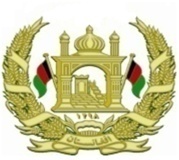 ISLAMIC REPUBLIC OF AFGHANISTANMINISTRY OF AGRICULUTRE, IRRIGATION & LIVESTOCK (MAIL)INTERNATIONAL COMPETITIVE BIDDING (ICB)(Non-Consultancy Services)FOR Execution of 20 commercial fish farms in Laghman provinceIFB No: MAIL/ARTF/NHLP/ICB - LC-NC-2018-100 (Rebid)National Horticulture and Livestock Project (NHLP)Grant No: TF- 013820Project ID: P143841June 26, 2019Request for BidsNon-Consulting ServicesEmployer: [Ministry of Agriculture, Irrigation and Livestock]Project: [National Horticulture and Livestock Project]Contract title: EXECUTION OF 20 COMMERCIAL FISH FARMS IN LAGHMAN PROVINCECountry: [Islamic Republic of Afghanistan]Loan No. /Credit No. / Grant No.: [Grant No: TF- 013820/ Project ID: P143841]RFB No: [MAIL/ARTF/NHLP/ICB - LC-NC-2018-100 (Rebid)]Issued on: [June 26, 2019]1.	The Ministry of Agriculture, Irrigation & Livestock (MAIL has received a grant from the Afghanistan Reconstruction Trust Fund (ARTF) toward the cost of the [National Horticulture and Livestock Project], and intends to apply part of the proceeds toward payments under the contract for [EXECUTION OF 20 COMMERCIAL FISH FARMS IN LAGHMAN PROVINCE]. For this contract, the Borrower shall process the payments using the Direct Payment disbursement method, as defined in the World Bank’s Disbursement Guidelines for Investment Project Financing.”]2. 	The [National Horticulture and Livestock Project] now invites sealed Bids from eligible Bidders for [EXECUTION OF 20 COMMERCIAL FISH FARMS IN LAGHMAN PROVINCE.].3. 	The contract implementation period is: Twelve (12) months, 14 days later from date of signing of contract.4. 	Bidding will be conducted through international competitive procurement using a Request for Bids (RFB) as specified in the World Bank’s “Procurement Regulations for IPF Borrowers -” [insert date of applicable Procurement Regulations edition as per legal agreement] (“Procurement Regulations”), and is open to all eligible Bidders (or only to prequalified Bidders as the case may be) as defined in the Procurement Regulations. 4. 	Interested eligible bidders may obtain further information from Mr. Mohammaduallah “Sahil” procurement director of MAIL, or Mr. Ziauddin Zia Head of Goods and Non-Consultancy Department of MAI, Ministry of Agriculture, Irrigation & Livestock, Email: mohammadullah.sahil@mail.gov.af,procurement.goods@mail.gov.af Cc. shakir_vet@yahoo.com and usman.safi@mail.gov.af  and inspect the Bidding Documents at the address given below from 9:00 AM to 03:00 PM from Saturday to Wednesday.5. 	The bidding document in [English] may be obtained free of charge by interested eligible Bidders upon the submission of a written application to the address.6. 	Bids must be delivered to the address below [state address at the end of this RFB] on or before [Date: Aug 10, 2019 Time: 10:00 AM Kabul local time]. Electronic Bidding will not be permitted. Late Bids will be rejected. Bids will be publicly opened in the presence of the Bidders’ designated representatives and anyone who chooses to attend at the address below [state address at the end of this RFB] on [Date: Aug 10, 2019, Time: 10:00 AM Kabul local time]7. 	All Bids must be accompanied by: submission of Bid Declaration in the format of bid declaration form, which is reflected in Section IV- Bidding Forms8.	The address (es) referred to above is (are): Mr. Mohammadullah “Sahil” Procurement Director Procurement Directorate of MAILMinistry of Agriculture, Irrigation and Livestock  Jamal Mina, Kabul University Main RoadKabul - Afghanistan 
Email: procurement.goods@mail.gov.afMohammadullah “Sahil”Procurement Director of MAILSignature/Date: _______________Table of Contents Part I – Bidding Procedures	1Section I - Instructions to Bidders	3Section II - Bid Data Sheet (BDS)	29Section III - Evaluation and Qualification Criteria	37Section IV- Bidding Forms	44Section V - Eligible Countries	65Section VI - Fraud and Corruption	67Part II – Employer’s Requirement	69Section VII - Activity Schedule	70Part III – Conditions of Contract and Contract Forms	95Section VIII - General Conditions of Contract	97Section IX - Special Conditions of Contract	115Section X - Contract Forms	126Part I – Bidding ProceduresSection I - Instructions to BiddersContentsA.  General	51.	Scope of Bid	52.	Source of Funds	53.	Fraud and Corruption	64.	Eligible Bidders	65.	Qualification of the Bidder	8B. Contents of Bidding Document	96.	Sections of Bidding Document	97.	Site Visit	108.	Clarification of Bidding Document	109.	Amendment of Bidding Document	10C.  Preparation of Bids	1010.	Cost of Bidding	1011.	Language of Bid	1012.	Documents Comprising the Bid	1113.	Letter of Bid and Activity Schedule	1114.	Alternative Bids	1215.	Bid Prices and Discounts	1216.	Currencies of Bid and Payment	1317.	Documents Establishing Conformity of Services	1318.	Documents Establishing the Eligibility and Qualifications of the Bidder	1319.	Period of Validity of Bids	1420.	Bid Security	1421.	Format and Signing of Bid	16D. Submission and Opening of Bids	1722.	Sealing and Marking of Bids	1723.	Deadline for Submission of Bids	1724.	Late Bids	1825.	Withdrawal, Substitution and Modification of Bids	1826.	Bid Opening	18E. Evaluation and Comparison of Bids	2027.	Confidentiality	2028.	Clarification of Bids	2029.	Deviations, Reservations, and Omissions	2030.	Determination of Responsiveness	2031.	Nonconformities, Errors and Omissions	2132.	Correction of Arithmetical Errors	2133.	Conversion to Single Currency	2234.	Margin of Preference	2235.	Evaluation of Bids	2236.	Comparison of Bids	2337.	Abnormally Low Bids	2338.	Qualification of the Bidder	2339.	Employer’s Right to Accept Any Bid, and to Reject Any or All Bids	2440.	Standstill Period	2441.	Notification of  Intention to Award	24F.  Award of Contract	2542.	Award Criteria	2543.	Notification of Award	2544.	Debriefing by the Employer	2645.	Signing of Contract	2646.	Performance Security	2647.	Adjudicator	2748.	Procurement Related Complaint	27Section I - Instructions to BiddersA.  GeneralC.  Preparation of BidsSection II - Bid Data Sheet (BDS)Section III - Evaluation and Qualification CriteriaThis section contains the criteria that the Employer shall use to evaluate Bids and qualify Bidders through post-qualification. No other factor methods or criteria shall be used other than specified in this bidding document. The Bidder shall provide all the information requested in the forms included in Section IV, Bidding Forms.[The Employer shall select the criteria deemed appropriate for the procurement process, insert the appropriate wording using the samples below or other acceptable wording, and delete the text in italics]Contents1.	Evaluation (ITB 35.2(f))	391.1	Adequacy of Technical Proposal	391.2	Multiple Contracts	391.3	Alternative Times for Completion	401.4	Alternative Technical Solutions for specified parts of the Services	401.5	Sustainable procurement	402.	Qualification	40The Employer shall use the criteria and methodologies listed in this Section to evaluate Bids. By applying these criteria and methodologies, the Employer shall determine the Most Advantageous Bid. This is the Bid that has been determined to be:(a) Substantially responsive to the bidding document, and	(b) The lowest evaluated cost. Evaluation (ITB 35.2(f))In addition to the criteria listed in ITB 35.2 (a) to (e) the following criteria shall apply: Adequacy of Technical ProposalEvaluation of the Bidder's Technical Proposal will include an assessment of the Bidder's technical capacity to mobilize key equipment and personnel for the contract consistent with its proposal regarding work methods, scheduling, and material sourcing in sufficient detail and fully in accordance with the requirements stipulated in Section VII, Employer’s Requirements.Proposal should consist of following three major areas:Technical Approach and Methodology:Project Implementation Plan (Work Plan) Inputs and Services Delivery Mechanism  Multiple ContractsPursuant to ITB 35.4 of the Instructions to Bidders, if Services are grouped in multiple contracts, evaluation will be as follows:Award Criteria for Multiple Contracts [ITB 35.4]:Lots: Not-Applicable PackagesBidders have the option to Bid for any one or more packages. Bids will be evaluated package-wise, taking into account discounts offered, if any, for combined packages and/or lots within a package. The contract(s) will be awarded to the Bidder or Bidders offering the lowest evaluated cost to the Employer for combined packages, subject to the selected Bidder(s) meeting the required qualification criteria for combination of packages and or lots as the case may be. Qualification Criteria for Multiple Contracts:The criteria for qualification are aggregate minimum requirement for respective packages as defined by the Employer as follows: Note: The bidder can quote one package or more than one package, the aggregate qualification criteria for each package will be considered in the financial capacity. (Not Applicable) Alternative Times for CompletionAn alternative Completion Time, if permitted under ITB 14.2, will be evaluated as follows: Not – Applicable Alternative Technical Solutions for specified parts of the Services If permitted under ITB 14.3, will be evaluated as follows: Not – Applicable Sustainable procurement[If specific sustainable procurement technical requirements have been specified in Section VII- Specification, either state that (i) those requirements will be evaluated on a pass/fail (compliance basis) or otherwise (ii) in addition to evaluating those requirements on a pass/fail (compliance basis), if applicable, specify the monetary adjustments  to be applied to Bid prices for comparison purposes on account of Bids that exceed the specified minimum sustainable procurement technical requirements.] Not – ApplicableQualificationIf the Employer has not undertaken prequalification of potential Bidders, all Bidders shall include the following information and documents with their Bids:copies of original documents defining the constitution or legal status, place of registration, and principal place of business; written power of attorney of the signatory of the Bid to commit the Bidder; Note: It is worth mentioning that fishery services are consciously executed through NGO as consultancy services since 2016 and under non-consultancy services NGO can apply for this package. According to this, it is requested from interested firms and NGOs to please identify their tax (all applicable taxes) in price schedule separately this requirement for NGOs are compulsory.    (b)	Total monetary value of USD – 240,000.00 Annual Turnover of Services performed for each of the last five years; (c)	Experience in Services of a similar nature and size for each of the last five years, for the value of USD – 144,000.00 (to comply with this requirement, the ongoing Services contracts cited should be at least 70 percent completed) and details of Services under way or contractually committed; and names and address of clients who may be contacted for further information on those contracts;(d)	List of major items of equipment proposed to carry out the Contract; Not- Applicable (e)	Qualifications and experience of key staff and technical personnel proposed for the Contract as follow. (f)	Reports on the financial standing of the Bidder, such as profit and loss statements for the value of USD - 48,000.00 closing balance as liquid assets, credit facilities or bank statement for the period of (from the date of issuing the bidding document till date of bid submission deadline) in any day of the mentioned period;(g)	Evidence of adequacy of working capital for this Contract (access to line(s) of credit and availability of other financial resources); (Not - Mandatory) (h)	Authority to the Employer to seek references from the Bidder’s bankers;(i)	Information regarding any litigation, current or during the last five years, in which the Bidder is involved, the parties concerned, and disputed amount; and(j)	Proposals for subcontracting components of the Services amounting to more than 10 percent of the Contract Price. Not – allowed Bids submitted by a joint venture of firms as members shall comply with the following requirements, unless otherwise stated below:(a)	The Bid shall include all the information listed above for each joint venture member;(b)	The Bid shall be signed so as to be legally binding on all members;(c)	the Bid shall include a copy of the agreement entered into by the joint venture members defining the division of assignments to each member and establishing that all members shall be jointly and severally liable for the execution of the Contract in accordance with the Contract terms; alternatively, a Letter of Intent to execute a joint venture agreement in the event of a successful Bid shall be signed by all members and submitted with the Bid, together with a copy of the proposed agreement;(d)	one of the members shall be nominated as being in charge, authorized to incur liabilities, and receive instructions for and on behalf of any and all members of the joint venture; and(e)	The execution of the entire Contract, including payment, shall be done exclusively with the member in charge.To qualify for award of the Contract, Bidders shall meet the following minimum qualifying criteria:(a)	Annual volume of Services of at least the amount specified below;(b)	Experience as service provider in the provision of at least two service contracts of a nature and complexity equivalent to the Services over the last 5 years (to comply with this requirement, Services contracts cited should be at least 70 percent complete) as specified below; (e)	Liquid assets and/or credit facilities, net of other contractual commitments and exclusive of any advance payments which may be made under the Contract, of no less than the amount specified below.A consistent history of litigation or arbitration awards against the Applicant or any member of a Joint Venture may result in disqualification.Qualification RequirementsThe figures for each of the members of a joint venture shall be added together to determine the Bidder’s compliance with the minimum qualifying criteria of (a), (b) and (e); however, for a joint venture to qualify the member in charge must meet at least 40 percent of those minimum criteria for an individual Bidder and other members at least 25% of the criteria.  Failure to comply with this requirement will result in rejection of the joint venture’s Bid.  Subcontractors’ experience and resources will not be taken into account in determining the Bidder’s compliance with the qualifying criteria, unless otherwise stated in the Qualification Requirements above.Section IV- Bidding FormsTable of FormsLetter of Bid	45Bidder Information Form	48Bidder’s JV Members Information Form	49Qualification Information	50Schedule Forms	Error! Bookmark not defined.Activity Schedule	55Method Statement	Error! Bookmark not defined.Work Plan	59Others - Time Schedule	60Form of Bid Security	61Form of Bid Security (Bid Bond)	63Form of Bid-Securing Declaration	64Letter of BidDate of this Bid submission: [insert date (as day, month and year) of Bid submission]RFB No.: [MAIL/ARTF/NHLP/ICB - LC-NC-2018-100 (Rebid)]Alternative No.: [Not-Applicable]To: [Ministry of Agriculture, Irrigation and Livestock/National Horticulture and        Livestock]No reservations: We have examined and have no reservations to the bidding document, including Addenda issued in accordance with ITB 9;Eligibility: We meet the eligibility requirements and have no conflict of interest in accordance with ITB 4;Bid-Securing Declaration: We have not been suspended nor declared ineligible by the Employer based on execution of a Bid-Securing Declaration or Proposal-Securing Declaration in the Employer’s Country in accordance with ITB 4.7;Conformity: We offer to provide the Non-Consulting Services in conformity with the bidding document of the following: [insert a brief description of the Non-Consulting Services];Bid Price: The total price of our Bid, excluding any discounts offered in item (f) below is: [Insert one of the options below as appropriate]Option 1, in case of one lot:  Total price is: [insert the total price of the Bid in words and figures, indicating the various amounts and the respective currencies];Or Option 2, in case of multiple lots: (a) Total price of each lot [insert the total price of each lot in words and figures, indicating the various amounts and the respective currencies]; and (b) Total price of all lots (sum of all lots) [insert the total price of all lots in words and figures, indicating the various amounts and the respective currencies];Discounts: The discounts offered and the methodology for their application are: (i) The discounts offered are: [Specify in detail each discount offered.](ii) The exact method of calculations to determine the net price after application of discounts is shown below: [Specify in detail the method that shall be used to apply the discounts];Bid Validity Period: Our Bid shall be valid for the period specified in BDS 19.1 (as amended if applicable) from the date fixed for the Bid submission deadline (specified in BDS 23.1 (as amended if applicable), and it shall remain binding upon us and may be accepted at any time before the expiration of that period;Performance Security: If our Bid is accepted, we commit to obtain a Performance Security in accordance with the bidding document;One Bid Per Bidder: We are not submitting any other Bid(s) as an individual Bidder, and we are not participating in any other Bid(s) as a Joint Venture member or as a subcontractor, and meet the requirements of ITB 4.3, other than alternative Bids submitted in accordance with ITB 14;Suspension and Debarment: We, along with any of our subcontractors, suppliers, consultants, manufacturers, or service providers for any part of the contract, are not subject to, and not controlled by any entity or individual that is subject to, a temporary suspension or a debarment imposed by the World Bank Group or a debarment imposed by the World Bank Group in accordance with the Agreement for Mutual Enforcement of Debarment Decisions between the World Bank and other development banks. Further, we are not ineligible under the Employer’s Country laws or official regulations or pursuant to a decision of the United Nations Security Council;State-owned enterprise or institution: [select the appropriate option and delete the other] [We are not a state-owned enterprise or institution] / [We are a state-owned enterprise or institution but meet the requirements of ITB 4.6];Commissions, gratuities and fees: We have paid, or will pay the following commissions, gratuities, or fees with respect to the Bidding process or execution of the Contract: [insert complete name of each Recipient, its full address, the reason for which each commission or gratuity was paid and the amount and currency of each such commission or gratuity](If none has been paid or is to be paid, indicate “none.”)[Delete if not appropriate, or amend to suit] We confirm that we understand the provisions relating to Standstill Period as described in this bidding document and the Procurement Regulations.Binding Contract: We understand that this Bid, together with your written acceptance thereof included in your Letter of Acceptance, shall constitute a binding contract between us, until a formal contract is prepared and executed; Not Bound to Accept: We understand that you are not bound to accept the lowest evaluated cost Bid, the Most Advantageous Bid or any other Bid that you may receive; andFraud and Corruption: We hereby certify that we have taken steps to ensure that no person acting for us or on our behalf engages in any type of Fraud and Corruption.Name of the Bidder: *[insert complete name of person signing the Bid]Name of the person duly authorized to sign the Bid on behalf of the Bidder: **[insert complete name of person duly authorized to sign the Bid]Title of the person signing the Bid: [insert complete title of the person signing the Bid]Signature of the person named above: [insert signature of person whose name and capacity are shown above]Date signed [insert date of signing] day of [insert month], [insert year]Bidder Information Form[The Bidder shall fill in this Form in accordance with the instructions indicated below. No alterations to its format shall be permitted and no substitutions shall be accepted.]Date: [insert date (as day, month and year) of Bid submission] RFB No.: [MAIL/ARTF/NHLP/ICB - LC-NC-2018-100 (Rebid)]Alternative No.: [Not-Applicable]Page ________ of_ ______ pagesBidder’s JV Members Information Form[The Bidder shall fill in this Form in accordance with the instructions indicated below. The following table shall be filled in for the Bidder and for each member of a Joint Venture]].Date: [insert date (as day, month and year) of Bid submission] RFB No.: [insert number of Bidding process]Alternative No.: [insert identification No if this is a Bid for an alternative]Page ________ of_ ______ pagesQualification Information1.5	Qualifications and experience of key staff and personnel proposed for administration and execution of the Contract. Attach biographical data.  Refer to GCC Clause 4.1.(Continued)CURRICULUM VITAE (CV)Education: {List college/university or other specialized education, giving names of educational institutions, dates attended, degree(s)/diploma(s) obtained}________________________________________________________________________________________________________________________________________________Employment record relevant to the assignment: {Starting with present position, list in reverse order. Please provide dates, name of employing organization, titles of positions held, types of activities performed and location of the assignment, and contact information of previous clients and employing organization(s) who can be contacted for references. Past employment that is not relevant to the assignment does not need to be included.}Membership in Professional Associations and Publications: ______________________________________________________________________Language Skills (indicate only languages in which you can work): ____________________________________________________________________________________Adequacy for the Assignment: Expert’s contact information : (e-mail …………………., phone……………)Certification:I, the undersigned, certify that to the best of my knowledge and belief, this CV correctly describes myself, my qualifications, and my experience, and I am available to undertake the assignment in case of an award. I understand that any misstatement or misrepresentation described herein may lead to my disqualification or dismissal by the Client, and/or sanctions by the Bank. 										{day/month/year}Name of Expert 					 Signature 					Date										{day/month/year}Name of authorized 				Signature						DateRepresentative of the Consultant (the same who signs the Proposal)	1.6	Proposed subcontracts and firms involved. Refer to GCC Clause 3.5.Work Plan 		Others - Time Schedule – Not-Applicable (to be used by Bidder when alternative Time for Completion is invited in ITB 14.2) Form of Bid Security (Not - Applicable)(Bank Guarantee)[The bank shall fill in this Bank Guarantee Form in accordance with the instructions indicated.][Guarantor letterhead or SWIFT identifier code]Beneficiary: [Employer to insert its name and address] RFB No.: [Employer to insert reference number for the Request for Bids]Alternative No.: [Insert identification No if this is a Bid for an alternative]Date: [Insert date of issue] BID GUARANTEE No.: [Insert guarantee reference number]Guarantor: [Insert name and address of place of issue, unless indicated in the letterhead]We have been informed that ______ [insert name of the Bidder, which in the case of a joint venture shall be the name of the joint venture (whether legally constituted or prospective) or the names of all members thereof] (hereinafter called "the Applicant") has submitted or will submit to the Beneficiary its Bid (hereinafter called "the Bid") for the execution of ________________ under Request for Bids No. __________ _ (“the RFB”). Furthermore, we understand that, according to the Beneficiary’s conditions, Bids must be supported by a Bid guarantee.At the request of the Applicant, we, as Guarantor, hereby irrevocably undertake to pay the Beneficiary any sum or sums not exceeding in total an amount of ___________ (____________) upon receipt by us of the Beneficiary’s complying demand, supported by the Beneficiary’s statement, whether in the demand itself or a separate signed document accompanying or identifying the demand, stating that either the Applicant:(a) 	has withdrawn its Bid during the period of Bid validity set forth in the Applicant’s Letter of Bid (“the Bid Validity Period”), or any extension thereto provided by the Applicant; or(b) 	having been notified of the acceptance of its Bid by the Beneficiary during the Bid Validity Period or any extension thereto provided by the Applicant, (i) has failed to sign the contract agreement, or (ii) has failed to furnish the performance security, in accordance with the Instructions to Bidders (“ITB”) of the Beneficiary’s bidding document.This guarantee will expire: (a) if the Applicant is the successful Bidder, upon our receipt of copies of the Contract agreement signed by the Applicant and the performance security issued to the Beneficiary in relation to such Contract agreement; or (b) if the Applicant is not the successful Bidder, upon the earlier of (i) our receipt of a copy of the Beneficiary’s notification to the Applicant of the results of the Bidding process; or (ii) twenty-eight days after the end of the Bid Validity Period. Consequently, any demand for payment under this guarantee must be received by us at the office indicated above on or before that date.This guarantee is subject to the Uniform Rules for Demand Guarantees (URDG) 2010 Revision, ICC Publication No. 758._____________________________[Signature(s)]Note: All italicized text is for use in preparing this form and shall be deleted from the final product.Form of Bid Security (Bid Bond) (Not-Applicable)[The Surety shall fill in this Bid Bond Form in accordance with the instructions indicated.]BOND NO. ______________________BY THIS BOND [name of Bidder] as Principal (hereinafter called “the Principal”), and [name, legal title, and address of surety], authorized to transact business in [name of country of Employer], as Surety (hereinafter called “the Surety”), are held and firmly bound unto [name of Employer] as Obligee (hereinafter called “the Employer”) in the sum of [amount of Bond] [amount in words], for the payment of which sum, well and truly to be made, we, the said Principal and Surety, bind ourselves, our successors and assigns, jointly and severally, firmly by these presents.WHEREAS the Principal has submitted or will submit a written Bid to the Employer dated the ___ day of ______, 20__, for the supply of [name of Contract] (hereinafter called the “Bid”).NOW, THEREFORE, THE CONDITION OF THIS OBLIGATION is such that if the Principal:has withdrawn its Bid during the period of Bid validity set forth in the Principal’s Letter of Bid (“the Bid Validity Period”), or any extension thereto provided by the Principal; orhaving been notified of the acceptance of its Bid by the Employer during the Bid Validity Period or any extension thereto provided by the Principal; (i) failed to execute the Contract agreement; or (ii) has failed to furnish the Performance Security, in accordance with the Instructions to Bidders (“ITB”) of the Employer’s bidding document. then the Surety undertakes to immediately pay to the Employer up to the above amount upon receipt of the Employer’s first written demand, without the Employer having to substantiate its demand, provided that in its demand the Employer shall state that the demand arises from the occurrence of any of the above events, specifying which event(s) has occurred. The Surety hereby agrees that its obligation will remain in full force and effect up to and including the date 28 days after the date of expiration of the Bid Validity Period set forth in the Principal’s Letter of Bid or any extension thereto provided by the Principal. IN TESTIMONY WHEREOF, the Principal and the Surety have caused these presents to be executed in their respective names this ____ day of ____________ 20__.Principal: _______________________	Surety: _____________________________
	Corporate Seal (where appropriate)_______________________________	____________________________________
(Signature)	(Signature)
(Printed name and title)	(Printed name and title) Form of Bid-Securing Declaration – Applicable [The Bidder shall fill in this Form in accordance with the instructions indicated.]Date: [00/00/2019]RFB No.: [LC-NC-2018-100 (Rebid)]Alternative No.: [Not-applicable]To: [NHLP/MAIL]We, the undersigned, declare that: We understand that, according to your conditions, Bids must be supported by a Bid-Securing Declaration.We accept that we will automatically be suspended from being eligible for Bidding or submitting proposals in any contract with the Employer for the period of time of [2 Two years] starting on [date], if we are in breach of our obligation(s) under the Bid conditions, because we:(a) 	have withdrawn our Bid during the period of Bid validity specified in the Letter of Bid; or(b) 	having been notified of the acceptance of our Bid by the Employer during the period of Bid validity, (i) fail to sign the Contract agreement; or (ii) fail or refuse to furnish the Performance Security, if required, in accordance with the ITB.We understand this Bid Securing Declaration shall expire if we are not the successful Bidder, upon the earlier of (i) our receipt of your notification to us of the name of the successful Bidder; or (ii) twenty-eight days after the expiration of our Bid.Name of the Bidder*	Name of the person duly authorized to sign the Bid on behalf of the Bidder**	_______Title of the person signing the Bid	______________________Signature of the person named above	______________________Date signed ________________________________ day of ___________________, _____*: In the case of the Bid submitted by joint venture specify the name of the Joint Venture as Bidder**: Person signing the Bid shall have the power of attorney given by the Bidder attached to the Bid[Note: In case of a Joint Venture, the Bid-Securing Declaration must be in the name of all members to the Joint Venture that submits the Bid.]Section V - Eligible CountriesEligibility for the Provision of Goods, Works and Services in Bank-Financed ProcurementIn reference to ITB 4.8, for the information of the Bidders, at the present time firms, goods and services from the following countries are excluded from this Bidding process:Under ITB 4.8 (a)	 [insert a list of the countries following approval by the Bank to apply the restriction or state “none”]Under ITB 4.8 (b)	 [insert a list of the countries following approval by the Bank to apply the restriction or state “none”]Section VI - Fraud and Corruption(Section VI shall not be modified)PurposeThe Bank’s Anti-Corruption Guidelines and this annex apply with respect to procurement under Bank Investment Project Financing operations.RequirementsThe Bank requires that Borrowers (including beneficiaries of Bank financing); bidders (applicants/proposers), consultants, contractors and suppliers; any sub-contractors, sub-consultants, service providers or suppliers; any agents (whether declared or not); and any of their personnel, observe the highest standard of ethics during the procurement process, selection and contract execution of Bank-financed contracts, and refrain from Fraud and Corruption.To this end, the Bank:Defines, for the purposes of this provision, the terms set forth below as follows:“corrupt practice” is the offering, giving, receiving, or soliciting, directly or indirectly, of anything of value to influence improperly the actions of another party;“fraudulent practice” is any act or omission, including misrepresentation, that knowingly or recklessly misleads, or attempts to mislead, a party to obtain financial or other benefit or to avoid an obligation;“collusive practice” is an arrangement between two or more parties designed to achieve an improper purpose, including to influence improperly the actions of another party;“coercive practice” is impairing or harming, or threatening to impair or harm, directly or indirectly, any party or the property of the party to influence improperly the actions of a party;“obstructive practice” is:deliberately destroying, falsifying, altering, or concealing of evidence material to the investigation or making false statements to investigators in order to materially impede a Bank investigation into allegations of a corrupt, fraudulent, coercive, or collusive practice; and/or threatening, harassing, or intimidating any party to prevent it from disclosing its knowledge of matters relevant to the investigation or from pursuing the investigation; oracts intended to materially impede the exercise of the Bank’s inspection and audit rights provided for under paragraph 2.2 e. below.Rejects a proposal for award if the Bank determines that the firm or individual recommended for award, any of its personnel, or its agents, or its sub-consultants, sub-contractors, service providers, suppliers and/ or their employees, has, directly or indirectly, engaged in corrupt, fraudulent, collusive, coercive, or obstructive practices in competing for the contract in question;In addition to the legal remedies set out in the relevant Legal Agreement, may take other appropriate actions, including declaring misprocurement, if the Bank determines at any time that representatives of the Borrower or of a recipient of any part of the proceeds of the loan engaged in corrupt, fraudulent, collusive, coercive, or obstructive practices during the procurement process, selection and/or execution of the contract in question,  without the Borrower having taken timely and appropriate action satisfactory to the Bank to address such practices when they occur, including by failing to inform the Bank in a timely manner at the time  they knew of the practices; Pursuant to the Bank’s Anti- Corruption Guidelines and in accordance with the Bank’s prevailing sanctions policies and procedures, may sanction a firm or individual, either indefinitely or for a stated period of time, including by publicly declaring such firm or individual ineligible (i) to be awarded or otherwise benefit from a Bank-financed contract, financially or in any other manner; (ii) to be a nominated sub-contractor, consultant, manufacturer or supplier, or service provider of an otherwise eligible firm being awarded a Bank-financed contract; and (iii) to receive the proceeds of any loan made by the Bank or otherwise to participate further in the preparation or implementation of any Bank-financed project; Requires that a clause be included in bidding/request for proposals documents and in contracts financed by a Bank loan, requiring (i) bidders (applicants/proposers), consultants, contractors, and suppliers, and their sub-contractors, sub-consultants, service providers, suppliers, agents personnel, permit the Bank to inspect all accounts, records and other documents relating to the procurement process, selection and/or contract execution, and to have them audited by auditors appointed by the Bank.Part II – Employer’s RequirementSection VII - Activity Schedule/Terms of Reference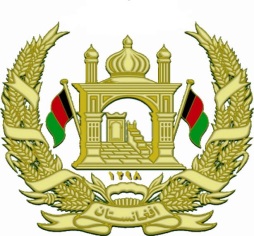 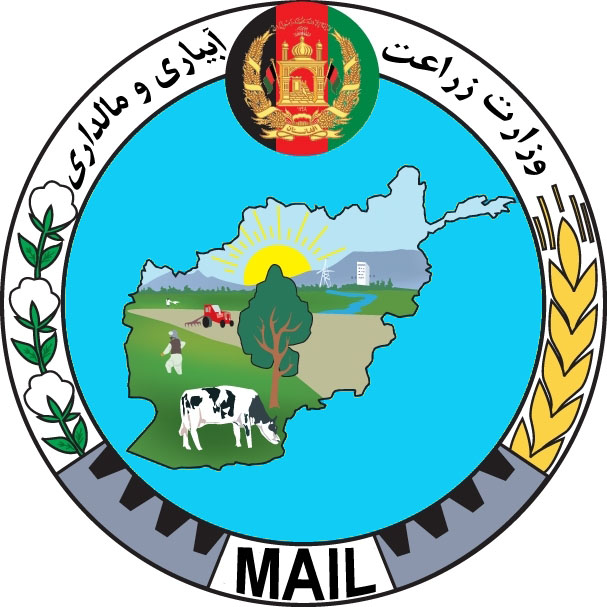 Islamic Republic of AfghanistanMinistry of Agriculture, Irrigation and Livestock(بخش مالداریNHLP--Livestock Component)Terms of Reference for Non-Consultancy Services (Fishery)Procurement Reference: Execution of 20 commercial fish farms in Laghman provinceIFB No: MAIL/ARTF/NHLP/ICB – LC-NC-2018-100 (Rebid)National Horticulture and Livestock Project (NHLP)Grant No: TF- 013820Project ID: P1438412019LIST OF ACRONYMS AND ABBREVIATIONSTable of content:Introduction to NHLP The National Horticulture and Livestock Project is a project of MAIL, will contribute to the overreaching goal of increased productivity and overall production of horticultural products, and improved animal production and health. The technical strategy for achieving this objective is based on the delivery of extension and investment support through strengthened mechanisms. The National Horticulture and Livestock Project (NHLP) have three components: (1) Horticultural Production, (2) Animal Production and Health, and (3) Implementation Management and Technical Assistance Support. These activities will be implemented in more than 250 focus districts spread over time as conditions warrant in up to 34 target provinces.Component 1. Horticultural Production. The component will support target beneficiaries with mostly demand driven extension and productive investment support, based on their expressed interests and needs, through two subcomponents. Subcomponent 1.1 – Extension, will provide farmers with organizational support, and deliver extension focused on three main thematic areas: orchard management, value addition and marketing. Subcomponent 1.2 – Productive Investments Support, would complement capacity building delivered through the extension sub-component 1.1, by providing support to productive investments required for actual adoption of improved technology packages in thematic areas mirroring those covered by extension messages.Component 2. Animal Production and Health. The component will support beneficiaries with extension and investment support based on their needs through two subcomponents. Subcomponent 2.1 – Extension, would provide farmers with organizational support, and deliver extension focused on two main thematic areas: animal production and animal health. Subcomponent 2.2 – Investments Support (fishery production) will have two pronged approach. At private sector level it will complement capacity building delivered through the extension sub-component 2.1. It would provide farmers with productive investments support required for actual adoption of improved technology packages in thematic areas mirroring those covered by extension messages. It would also support public sector investments for the establishment of an Animal Health Surveillance and Control System, and in the development of improved models of intervention through trials and studies to inform policy on possible future private investment support.Component 3. Implementation Management and Technical Assistance Support will cover: (a) implementation management at national and regional levels, and; (b) technical assistance (TA) to inform implementation, policy development and capacity building (CB) of MAIL to mainstream and ensure long term adequate staffing and ability at all levels of the service delivery mechanisms being deployed.Introduction to NHLP Livestock Subcomponent (Fishery)The Government of Afghanistan through the MAIL is promoting smallholder production in Afghanistan as part of the global strategy for poverty alleviation and food security of local population and especially disadvantaged groups and less-favored areas. In order to contribute to production and productivity NHLP focuses on Fishery and Fishery production. The predominant fishery system in Afghanistan is still the scavenger type family and village-based production with indigenous chickens scavenging for feed supply. This fishery system is gradually being transformed into a semi-scavenger system, and from there into semi-commercial and commercial fishery production systems. 	NHLP is promoting economic growth in the two most important sub-sectors: horticulture and livestock. The project was designed as the first stage in a program that will unfold over the coming decade to support the horticulture and livestock sub-sectors nationwide. The program has been designed in collaboration with other donors under the umbrella of the MAIL Master Plan.	 The majority of Afghans earn their livelihoods through agriculture and animal husbandry practices. Poverty is still a major problem in Afghanistan and one of the strategic objectives of MAIL is therefore, to increase production, reach internal food security, and ultimately export high value products.  Fish farming, has been identified as a potential area for farm development in Afghanistan. Fish is a very popular dish in Afghanistan as can be seen in many places, when fish is sold in markets and restaurants. Almost all fish on offer (carp species) is imported from Pakistan. Unfortunately, there are no reliable data about the species and quantities of fish imported. Although there is some fish production in Afghanistan, locally produced fish is seldom available in markets and restaurants. When available, it fetches a high price.The World Bank has therefore, suggested NHLP to besides the implementation of complex animal health programs with only long-term outcomes and impact to increase meaningful and quantifiable animal production activities as well. In addition to the fishery program, NHLP intends to further develop fish farming practices in Afghanistan.Fish Farming project of NHLP is designed to meet the requirements for the establishment of good Fish Farming practices in various parts of Afghanistan. The main economic significance of the proposed project is to set up a viable fish farming industry in Afghanistan, support its contribution towards narrowing down the fish demand-supply deficit in Afghanistan and the supply of proteins and micronutrients for its population, at large. This project aims specifically at table size fish, fingerlings and will boost the domestic fish supply in the country.The present Terms of Reference describe the work to be undertaken by an Implementing Partner to assist the MAIL of the Government of Afghanistan (GOA) to implement fishery sub-project of the National Horticulture and Livestock Project. The animal production unit of NHLP, together with the IPs will therefore closely monitor these aspects to make sure the program starts with a good foundation that allows the beneficiaries to learn, gain confidence and over the course of the first year gradually assume all responsibilities from ordering the fingerlings, quality control etc. to finding the best market for the fish. All potential beneficiaries will link with market unit of NHLP with potential buyers. Specific Activities:3.1. Base-line Survey:The IP will conduct the base-line survey for the selection of deserve beneficiaries (fish farms according to criteria attached in annex). During survey information will be collected on household economy, occupation, resources and life style. This information (about animal numbers, production level, and available resources) will form the basis for the selection of the beneficiaries. The IP will select beneficiaries according to the given criteria provided by NHLP. For detail see annex 1, 2 and 3.3.2. Beneficiary’s Training:Based on information collected and deserved beneficiaries identified the IP will train 20 selected farmers (20 fish farms owners) in commercial fishery production (CFP) for a period of two months in the mentioned province on the agreed subjects listed in annex 4. The IP will make groups in order to properly coordinate this business. The IP will provide the training and refresher training to targeted beneficiaries. IP will also build the capacity of counterpart/DAIL staff in relevant training programs. 3.3. Fishery Package Distribution:The IP will procure and distribute the commercial fishery production package to the selected beneficiaries and will be responsible for inputs quality. Package will procure and distribute as per criteria and specifications given in annex-5 and table 1)3.4. Follow Up The IP staff will continue the follow up of fishery sub project activity until the project end date and will provide information to NHLP in the form of reports. (For detail see annex-6)Service Provision:Human Resources:The IP is responsible for staff recruitments to implement NHLP fishery sub project in the focus area. For detail (number of positions, job duration, qualification and experience) please visit annexes-7. a, table-3.Logistical ArrangementsThe IP will provide vehicles for transportation (pick and drop services) of the trainers to conduct the fishery training and follow up of project beneficiaries in targeted areas.The IP will provide all necessary stationeries/equipment and office accommodation to fishery sub project staff to execute this assignment. (For detail see annex-8)Sub Specific Activities:The IPs will be responsible for the below mentioned sub specific activities as well.Financial Management:The IP is responsible for the financial management and the procurement of all goods and provision of services under this IP contract. The IP will ensure the quality of all goods and services. The IP will prepare all necessary specifications according to the GIROA procurement rules and will be responsible for timely delivery of goods and services to the selected beneficiaries.Dealing with Technical IssuesThe IP will be responsible for fishery health care (medications) at all stages until the end of this subproject. (For detail see annex -9)Mortality within 4 weeks after distribution will be replaced (@100%) by IP with money allocated in financial proposal. IP will immediately take action to replace these fingerlings without additional funding; this replacement will be the part of IP contract. For morbidity of fish, the IP is responsible to take care of morbid fish and treated them at right time.FacilitationThe IP will facilitate the fishery trainers to convey training messages to trainees in an easy and effective way.The IP will facilitate NHLP/MAIL field mission team (during any survey, assessment or supervision).The IP will make linkage between beneficiaries, and VFUs through VGL, where VFUs provides veterinary service in upcoming cycles. Scope of WorkThe IP will select and train 20 direct fishery beneficiaries in commercial fishery production in Laghman province (20 fish farms owners) and organize them into village fishery producers’ groups.The main objective of these groups is to maintain regular fish health care, assist with supply of feed and other fishery services, simple disease treatments and marketing of meat/table size fish.The NHLP fishery sub project will be implemented through Implementing Partners. The IP will be identified through NCS as implementing partner for the NHLP CFP sub project implementation.Tasks to be PerformedThe fishery sub project will be implemented in a minimum one cycles of fish production during 12 months’ implementation period. The IP will provide sufficient (Here sufficient refers to quality and quantity of training topics and materials which will supervise and monitor by NHLP master trainer, senior fishery officer and MAIL fishery department. For training NHLP has standards fishery training materials and IP can get benefit from them as usual. The IP will sketch design for fish farm have the capacity of 2,000 fingerlings (digging and preparation of the fish farm would be in accordance to the design provided by the technical team). IP will supply balanced commercial feed, together with 2,000 fingerlings as a starter kit for a fishery farm beneficiary. The beneficiaries will participate in regular training sessions and agree for farmer contribution as conditions for receiving this starter kit.Project Implementation PlanGoal To contribute in the national food security through enhancement of local fish production and decrease reliance on import.   Objective Establish a comprehensive mechanism to design and support fully commercial fish farming units for the extension of entrepreneurial base and meet the local demand at community level.  Expected Results A standard mechanism for fish farming for semi commercial and commercial units established. Enhanced capacity of local counterparts in establishing and managing of fishery units. Contributed to the beneficiaries in areas of economic empowerment and food security. Contributed in fulfilment of local market demand through standardized local fish production.Monitoring and ReportingMonitoringThe IP will set up procedures (alliance with MAIL policies) to monitor fishery activities at all crucial stages of project implementation. In its proposal, the applicant shall describe the indicators that will be used to measure the changes brought by the project and which approach will be used to collect and process the gathered information.An end-of-project, evaluation will be done in conjunction with the MAIL. The evaluation will establish the achievements and encountered limiting factors. A final Project Review Meeting shall be held upon completion of the fishery project. ReportingThe IP shall submit the following reports to the NHLP/MAIL Livestock Component:Inception report: This document will be produced within one and a half month after signing of the contract between IP and NHLP/MAIL.To be included in this report: Staff orientation Sites selection Completion of the project beneficiaries’ selection (final list after committee cross-checking and ensured committee comments are incorporated)Groups formation Progress Report: Based on the Submission of Progress Report:To be included in this report: Staff training (TOT training for Fishery Trainers by IP)Work plans for the IP key staffCompletion of the beneficiaries training Completion of farms digging and preparation for fingerlings distribution and other inputs.Mid-term Project Report: This report will be produced at the middle of the project duration and will; Detail the progress made, Completion of fish farms digging and ready for seed stockingPackage (inputs) distribution as per the project ToRFingerlings mortality replaced (in the light of project TOR)Training conducted (theoretical and practically).problems encountered and work done up to that time. Final Project Report: This report will specify the progress made during reporting period, explain changes in the implementation as compared to the plan given. To be included in this report:Full packages distribution lists (verified by CDC, DAIL and NHLP representatives). Detail of each item distributed with proof (beneficiaries’ coupon).Information of mortality replaced (in the light of project TOR).Information of morbidity treated Information of medicines used if anyInformation of staffs utilized Information of project resources used (rented office, rented vehicles, NK staff etc.) Information of meat produced (if meat produced please provide information)Lessons learnt Recommendations and suggestion The IP will hold a presentation to NHLP/MAIL about the project implementation, results and make suggestions for the future of similar fishery production. Each report will be submitted in three copies and one electronic version to the livestock component. All reports must be in English. The format of the progress reports will be made in consultation with livestock team. Reporting must be done in a fair and balanced way without “polishing the results”. Only this will allow NHLP/MAIL/WB to assess the outcome of the project.Fishery Project Risk FactorsPrevious fishery projects, implemented by the different organizations, in general had a positive impact. However, they also made it clear that there are several risks, which may hamper project implementation. The main risks can be summarized as follows:Inadequate training, limited technical assistance, lack of marketing and: Security deteriorates and conditions do not permit the implementation of the project and in particular the working of trainers. However, when certain areas do not allow the implementation of project activities, alternative locations will be selected in consultation with the IMST.Supply of inputs expected to be arranged locally from existing market (preference will be given to hatcheries installed by project) or if not available these inputs will be procured inside the country. This will contribute to the long-term sustainability of the project. The objective of this sentence to encourage local producers.  There is no legal restriction to not buy inputs from outside country but our focus will be on domestic product if available.  Environmental risks: The warm fishery production highly affected in cold months of winter (especially in December, January and February) during this harsh weather the IP should take enough precautionary measure to minimize the environmental stress. IP is required to address the issue of bio-security and waste management. The Applicant shall propose the risk mitigation plan in its proposal.Important Notes and ConditionsTraining provided by the IP must be sufficient for the beneficiaries to enable them to perform all the required functions (including ordering the fingerlings, quality control of fingerlings and other inputs). The NHLP Fishery Team will closely monitor the medication schedule as well as the quality of drugs. At every step of health related activities, the IP will inform NHLP animal production unit prior to administer medicines. Approval and technical check-up of all fishery inputs from Livestock Technical Team is compulsory for the IP.In case of a disease outbreak, the IP will be responsible for immediate action to contain the outbreak. Mortality due to any reason will be replaced by IP during 1st month after distribution. 4.2, page N0. 7 of this ToR in-line with same terms and conditions mentioned over there. IP will be answerable to the Livestock component of NHLP and be responsive to any suggestions made in writing to the IP by NHLP in respect of implementation details.Have responsibility for all technical and financial otherwise unsuited to the intended purpose the IP will replace these inputs in full at its own cost and in a timely arrangement for the distribution of fish and inputs so as to ensure these are supplied as required and to specification. In case, the NHLP fishery team considers such inputs to be sub-standard or manner.The IP will make the capacity of beneficiaries on subjects; how to save money and how much money need to be reserved for next cycle, how, when and from where the beneficiaries should buy the fish inputs for upcoming cycles, how to differentiate good quality inputs from bad quality fishery inputs.Have full responsibility for (i) identifying, organizing and training beneficiaries for smallholder fish production in accordance with the timing, locations and TOR supplied by the NHLP team, against selection criteria and in accordance with training materials provided by NHLP.The IPs will have to establish linkage between fishery producers’ groups (beneficiaries) and suppliers for ordering fishery inputs (fingerlings, feed etc.) for 2ndcycle and selling surplus fish production (i.e. fish at the end of production cycle).Immediately notify to the NHLP management in case there is a breakdown in veterinary support from the designated VFUs leading to health problems among the distributed fishery.The working environment in Afghanistan will require a flexible response to changing conditions especially with respect to security the IP will take care of these circumstances. ANNEXES Annex 1. Site Selection Criteria: Sites should be selected for fish farms only where water of the required volume and quality is available at the times needed for operating the farm.Preference should be given to sites where a gravity water supply to the farm is possible.The quality of available water must be such that the desired fish can be raised, e.g. fresh, brackish, salt water or warm water fish.Gravity drainage of the ponds should be possible.The fish farm should be sited primarily in areas unsuited to other agricultural uses.The soil in the area selected should, if possible, be impervious.For low construction costs, plain areas with slope less than one present should be selected.The site should be in the vicinity of transportation routes, or where the access road can be constructed economically.In the proximity of inhabited areas, considerations of public health and the necessity of guarding against poachers should be kept in mind.Skilled operators are essential for operating major fish farms efficiently. An important consideration in site selection is, therefore, to provide an attractive environment and facilities for both professionals and operators.The farms centre, consisting of operating buildings and living quarters, should have good road access.Separate filling and drainage possibilities should be provided for each fish pond.Transportation of feed from the grain storage to the ponds and of the fish harvested to the holding ponds should involve short hauling distances.The holding ponds should be close to the common external cropping pits serving several ponds.Annex 2.  Beneficiaries Selection Criteria (for fish farm/pond owner, 25% contribution)Base-line survey will be conducted to select the suitable beneficiaries for fishery sub project according to the NHLP selection criteria and the selection process will be coordinated with NHLP. Criteria:Opportunity to become a recipient of the fishery sub- project will be open to all of the households in a community. Only one member of a household is selected, subject to the following conditions:Beneficiaries will be required to contribute 25% of the fish pond construction cost as a pre-condition to taking part in the fish farming practices (total 25% farmer contribution where 10% in cash and 15% in kinds)The beneficiaries should demonstrate clear interest in fish rearing, have a minimum one Jerib suitable land to construct a pond (as determined by the NHLP animal production team and design will be given to them) and actively participate in training. Have a signed agreement from head of the family to attend the three months training session.The families should agree and sign an agreement letter that they will follow the process and does not sell project inputs.Priority should be given to those who appear to have previous fishery experience, enough resources to continue this business in the upcoming cycles. Living near to local market or urban area will be of advantage.The selected families should agree to actively participate in the individual saving scheme and fully participate in the initiation of upcoming production cycles. Brothers/Sisters living in one house should be considered one family and one among them should be selected as project beneficiary.Be willing to follow the technical instructions of the NHLP and comply with the rules. ANNEX- 3: Beneficiaries Training:The following contents are included in the training. It is the summary of training topics and IP should train beneficiaries following NHLP training manual. NHLP will provide standard training materials to each IP and IP will deliver training accordingly. Any change, suggestions or recommendations occurred by NHLP/MAIL will be acceptable for the IP and will conduct training accordingly. The IP will train the beneficiaries and make beneficiary capacity in such a way that they are able to continue fishery production without external support for the next upcoming cycles.Beneficiaries’ capacity development Capacity development is one of the main results of this project to ensure and place the desired standardized fish farming mechanism at national and sub national level. The effort shall enable the national counterpart to work independently and establish/expand the fishery business at gross root level of the society. NHLP plans to place a comprehensive capacity development program for all relevant stakeholders to ensure the successful placement of all planned/expanded enterprises at all stages of farming, distribution, and feed and disease control. The major topic of training would be Fish farm site soil qualityWater source and qualityFish pond preparationFish feed and feedingFish production and reproductionFish common diseasesFish farm management and bio security.In marketing market related topics IP should train the beneficiaries on the following marketing related issues:How to get access to the local market?How and when to pay suppliers for the 2nd and subsequent cyclesHow much money needs to be saved to be able to start the next round (what % of the money made from fish sales needs to be put aside? Clarity of the costs of starting up the next production cycle will contribute to the sustainability of the fishery project.ANNEX-5: Fishery Package for fish farm/pond (one Jerib)Each of the 20 fishery farmers will receive a package as describe below. Table. 1NOTE: Necessary medicine, Vitamins, Glucose needs to be provided at the right time (as described in the project documents) to beneficiaries as part of this contract. For detail visit annex 9, table 4. The IP shall provide the items as per the quantity and quality indicated above. To assurance, NHLP fishery technical team for each item will provide the quality samples to the IP.The Fishery Project Package and Distribution description are as bellow;ANNEX-6: Follow up activity:The IP will be responsible for the follow up activity. Fish diseases and treatment, Fish management, Fish production and Fish products marketingThey will also facilitate NHLP/WB mission during field visits.ANNEX-7: Service ProvisionANNEX-7. a. Human Resources For human resources the IP have to recruit staff for the fish sub project implementation and cost should be included in IP financial proposal.Human Resources: ANNEX: 8. Logistic Arrangement: For the procurement of logistics (infrastructure, necessary office equipment and transports), the IP will manage and should be included in financial proposal.Office accommodation: One office of a reasonable standard will be provided by IP per fishery project in focus province and will ensure that these offices contain the necessary furniture and office equipment to carry out the assignment. Office utility costs (electricity, water and internet, etc.) will be taken care of by the IP and have to be included in the financial proposal. Transport: The IP will provide adequate transport facilities for the fishery sub project implementation and should be included in the IP financial proposal. ANNEX: 9. Medicine Medicine Protocol: The IP has to ensure the administration of below mentioned medicines, submit report to NHLP Fishery Section. In case of any outbreak of bacterial disease the IP will administer the relevant antibiotics to infected fingerlings. Furthermore, the IP will distribute glucose and vitamins prior to fingerlings’ distribution to enable the beneficiaries to offer glucose and vitamins solution to fingerlings in order to minimize the stress caused due to transportation. For effective administration of below mentioned drugs, trainers will go to each beneficiary to administer the drugs at right time. Note: Besides the below mentioned medicines if there was any unexpected disease the IP will take care and will address the issue and do proper treatment. Annex 9: Table: 4Part III – Conditions of Contract and Contract FormsSection VIII - General Conditions of ContractTable of ClausesA.  General Provisions	991.1	Definitions	991.2	Applicable Law	1001.3	Language	1001.4	Notices	1001.5	Location	1011.6	Authorized Representatives	1011.7	Inspection and Audit by the Bank	1011.8	Taxes and Duties	1012.  Commencement, Completion, Modification, and Termination of Contract	1012.1	Effectiveness of Contract	1012.3	Intended Completion Date	1022.4	Modification	1022.4.1 Value Engineering	1022.5	Force Majeure	1032.6	Termination	1043.  Obligations of the Service Provider	1053.1	General	1053.2	Conflict of Interests	1053.3	Confidentiality	1063.4	Insurance to be Taken Out by the Service Provider	1063.5	Service Provider’s Actions Requiring Employer’s Prior Approval	1063.6	Reporting Obligations	1073.7	Documents Prepared by the Service Provider to Be the Property of the Employer	1073.8	Liquidated Damages	1073.9	Performance Security	1083.10 Fraud and Corruption	1083.11 Sustainable Procurement	1084.  Service Provider’s Personnel	1084.1	Description of Personnel	1084.2	Removal and/or Replacement of Personnel	1085.  Obligations of the Employer	1095.1	Assistance and Exemptions	1095.2	Change in the Applicable Law	1095.3	Services and Facilities	1096.  Payments to the Service Provider	1096.1	Lump-Sum Remuneration	1096.2	Contract Price	1096.3	Payment for Additional Services, and Performance Incentive Compensation	1096.4	Terms and Conditions of Payment	1106.5	Interest on Delayed Payments	1106.6	Price Adjustment	1106.7	Dayworks	1117.  Quality Control	1117.1	Identifying Defects	1117.2	Correction of Defects, and	1118.  Settlement of Disputes	1128.1	Amicable Settlement	1128.2	Dispute Settlement	112Section VIII - General Conditions of ContractA.  General Provisions2.  Commencement, Completion, Modification, and Termination of Contract3.  Obligations of the Service Provider4.  Service Provider’s Personnel5.  Obligations of the Employer6.  Payments to the Service Provider7.  Quality Control8.  Settlement of DisputesATTACHMENT 1 Fraud and Corruption(Text in this Attachment shall not be modified)PurposeThe Bank’s Anti-Corruption Guidelines and this annex apply with respect to procurement under Bank Investment Project Financing operations.RequirementsThe Bank requires that Borrowers (including beneficiaries of Bank financing); bidders (applicants/proposers), consultants, contractors and suppliers; any sub-contractors, sub-consultants, service providers or suppliers; any agents (whether declared or not); and any of their personnel, observe the highest standard of ethics during the procurement process, selection and contract execution of Bank-financed contracts, and refrain from Fraud and Corruption.To this end, the Bank:Defines, for the purposes of this provision, the terms set forth below as follows:“corrupt practice” is the offering, giving, receiving, or soliciting, directly or indirectly, of anything of value to influence improperly the actions of another party;“fraudulent practice” is any act or omission, including misrepresentation, that knowingly or recklessly misleads, or attempts to mislead, a party to obtain financial or other benefit or to avoid an obligation;“collusive practice” is an arrangement between two or more parties designed to achieve an improper purpose, including to influence improperly the actions of another party;“coercive practice” is impairing or harming, or threatening to impair or harm, directly or indirectly, any party or the property of the party to influence improperly the actions of a party;“obstructive practice” is:deliberately destroying, falsifying, altering, or concealing of evidence material to the investigation or making false statements to investigators in order to materially impede a Bank investigation into allegations of a corrupt, fraudulent, coercive, or collusive practice; and/or threatening, harassing, or intimidating any party to prevent it from disclosing its knowledge of matters relevant to the investigation or from pursuing the investigation; oracts intended to materially impede the exercise of the Bank’s inspection and audit rights provided for under paragraph 2.2 e. below.Rejects a proposal for award if the Bank determines that the firm or individual recommended for award, any of its personnel, or its agents, or its sub-consultants, sub-contractors, service providers, suppliers and/ or their employees, has, directly or indirectly, engaged in corrupt, fraudulent, collusive, coercive, or obstructive practices in competing for the contract in question;In addition to the legal remedies set out in the relevant Legal Agreement, may take other appropriate actions, including declaring misprocurement, if the Bank determines at any time that representatives of the Borrower or of a recipient of any part of the proceeds of the loan engaged in corrupt, fraudulent, collusive, coercive, or obstructive practices during the procurement process, selection and/or execution of the contract in question,  without the Borrower having taken timely and appropriate action satisfactory to the Bank to address such practices when they occur, including by failing to inform the Bank in a timely manner at the time  they knew of the practices; Pursuant to the Bank’s Anti- Corruption Guidelines and in accordance with the Bank’s prevailing sanctions policies and procedures, may sanction a firm or individual, either indefinitely or for a stated period of time, including by publicly declaring such firm or individual ineligible (i) to be awarded or otherwise benefit from a Bank-financed contract, financially or in any other manner; (ii) to be a nominated sub-contractor, consultant, manufacturer or supplier, or service provider of an otherwise eligible firm being awarded a Bank-financed contract; and (iii) to receive the proceeds of any loan made by the Bank or otherwise to participate further in the preparation or implementation of any Bank-financed project; Requires that a clause be included in bidding/request for proposals documents and in contracts financed by a Bank loan, requiring (i) bidders (applicants/proposers), consultants, contractors, and suppliers, and their sub-contractors, sub-consultants, service providers, suppliers, agents personnel, permit the Bank to inspect all accounts, records and other documents relating to procurement process, selection and/or contract execution, and to have them audited by auditors appointed by the Bank. Section IX - Special Conditions of ContractAppendicesAppendix a - Description of the Services Give detailed descriptions of the Services to be provided, dates for completion of various tasks, place of performance for different tasks, specific tasks to be approved by Employer, etc.Appendix B - Schedule of Payments and Reporting Requirements List all milestones for payments and list the format, frequency, and contents of reports or products to be delivered; persons to receive them; dates of submission; etc.  If no reports are to be submitted, state here “Not applicable.”Appendix C - Key Personnel List under:	C-1	Titles [and names, if already available], detailed job descriptions and minimum qualifications of foreign Personnel to be assigned to work in the Government’s country, and staff-months for each.C-2	Same as C-1 for Key foreign Personnel to be assigned to work outside the Government’s country.C-3	List of approved Subcontractors (if already available); same information with respect to their Personnel as in C-1 or C-2.C-4	Same information as C-1 for Key local Personnel.Appendix D—Breakdown of Contract Price in Foreign Currency (ies) List here the elements of cost used to arrive at the breakdown of the lump-sum price—foreign currency portion:1.	Rates for Equipment Usage or Rental or for Personnel (Key Personnel and other Personnel).2.	Reimbursable expenditures.This appendix will exclusively be used for determining remuneration for additional Services.Appendix E - Breakdown of Contract Price in Local CurrencyList here the elements of cost used to arrive at the breakdown of the lump-sum price—local currency portion:1.	Rates for Equipment Usage or Rental or for Personnel (Key Personnel and other Personnel).2.	Reimbursable expenditures.This appendix will exclusively be used for determining remuneration for additional Services.Appendix F - Services and Facilities Provided by the Employer N/AAppendix G - Performance Incentive Compensation Appendix: N/APerformance Incentive Compensation Appendix Provisions ARTICLE 1- GENERAL1.1	Documents Comprising the Performance Incentive Compensation AppendixThe Performance Incentive Compensation Appendix consists of:(a)	The Performance Incentive Compensation Appendix Provisions;(b)	Attachment #1 Incentive Compensation Calculation Procedure Notes; and(c)	Attachment #2 Incentive Compensation Charts 1-[ ].ARTICLE 2- THE PERFORMANCE INCENTIVE COMPENSATION2.1	Performance Incentive Compensation Limits(1)	The Performance Incentive Compensation paid to the Service Provider shall not exceed the equivalent of $[    ] U.S. over the term of the Contract.(2)	The actual amount paid to the service Provider as Performance Incentive Compensation shall be determined by the extent to which the Service Provider achieves the performance criteria set out in the Incentive Compensation Charts and by the application of the calculations set out in the Incentive Calculation Procedure Notes for the applicable Contract Year.(3)	If the Service Provider fails to meet the “Excellent” rating set out in the Incentive Compensation Chart, in any Contract Year, the Service Provider will be obliged to make up the shortfall in the subsequent Contract Year, as well as meet the performance targets for that Contract Year.(4)	Except as the Employer may, in its sole discretion, otherwise determine based on exceptional circumstances, if the Service Provider fails to attain the Maximum Annual Incentive Compensation in any Contract Year, the shortfall will not be available to the Service Provider in the subsequent Contract Years and the equivalent of $[  ] U.S. per Contract Year maximum will not be increased.(5)	For the purpose of calculating the equivalency of $[ ] U.S. and $[ ] U.S. pursuant to Sections 2.1(l) and 2.1(2) of this Performance Incentive Compensation Appendix, the equivalency shall be calculated as of the date of payment of the Performance Incentive Compensation.ATTACHMENT # 1 – APPENDIX G (Not-Applicable)INCENTIVE COMPENSATION CALCULATION PROCEDURE NOTES[SAMPLE: This part is to be designed on a case by case approach]PART A - THE METHOD FOR CALCULATING PERFORMANCE INCENTIVE COMPENSATION IN EACH CONTRACT YEARI.	The Performance Incentive Compensation for each Contract Year shall be calculated as follows:Compensation = Composite Score × 0.2 × Maximum Annual Incentive CompensationWhere:(i)	The Maximum Annual Incentive Compensation is calculated as set out in Section 2.1 of the Performance Incentive Compensation Appendix Provisions; and(ii)	The Composite Score is calculated in accordance with “Part B-The Method for Calculating the Composite Score” of these Incentive Compensation Calculation Procedure Notes.PART B - THE METHOD FOR CALCULATING THE COMPOSITE SCORE1.	The Composite Score for each Contract Year shall be as follows:Composite Score Total of All Weighted Scores for the Performance CriteriaWhere:(i)	The Weighted Score for each Performance Criterion equals Criterion Weight x Criterion Value;(ii)	The Criterion Value is measured from “Excellent” to “Poor” with corresponding values of 5 (for “Excellent” performance) to I (for “Poor” performance) as set out in the Incentive Compensation Charts and evaluated based on the performance of the Service Provider;(iii)	The Criterion Value which the Operator receives for any Performance Criterion is based upon the technical standards set out in the Incentive Compensation Charts under the headings, “Excellent”, “Very Good”, “Good”, “Fair”, and “Poor” as compared against the Operator’s actual technical standards in each Contract Year; and(iv)	If the Service Provider’s actual performance in a Contract Year,(a)	exceeds the technical standards for an “Excellent” Criterion Value, then the Criterion Value shall be 5;(b)	Is less than the technical standards for a “Poor” Criterion Value, then the Criterion Value shall be zero; or(c)	is in between the technical standards for two Criterion Values, then the Criterion Value shall be rounded down to the nearest whole number or 0.5 decimal point.2. For the purpose of clarity, it is noted that there are only ten Criterion Values to be used as follows: 0, 1, 1.5, 2, 2.5, 3, 3.5, 4, 4.5 and 5.3. Notwithstanding paragraphs 1 and 2 above, with respect to the Performance Criterion relating to institutional improvements in Attachment #2 The Incentive Compensation Charts 1-8,(a)	if the Service Provider’s actual performance in a Contract Year is less than the technical standard for a “Fair” Criterion Value, then the Criterion Value shall be zero;(b)	for the purpose of clarity, it is noted that there are only three Criterion Values to be used as follows: 0, 2 and 5; and(c)	each of the documents or plans listed under the Performance Criterion shall be scored with the appropriate Criterion Value and a mean average score will be taken to calculate the Criterion Value for the Performance Criterion, which shall be rounded down to the nearest whole point or 0.5 decimal point.4. For ease of reference, the following calculation represents the calculation of the Composite Score for a hypothetical Service Provider for four performance criteria in one Contract Year.Sample Incentive Compensation ChartThe following table demonstrates the procedure for the calculation of the “Composite Score”, if at the end of the year the achievements of the Service Provider are as follows:Performance Incentive Compensation Appendix Chart 1Performance Incentive ObligationsYear [1][Note: The chart is a sample only.](1) In respect of the Plans and Programs each plan or program listed in Section [] shall be given a score of either 5 (Excellent), 2 (Fair) or (0) and the average score for all plans and programs shall be multiplied by the Criteria Weight. The average score shall be rounded to the nearest .5 decimal.Section X - Contract FormsTable of FormsNotification of Intention to Award[This Notification of Intention to Award shall be sent to each Bidder that submitted a Bid.] [Send this Notification to the Bidder’s Authorized Representative named in the Bidder Information Form]For the attention of Bidder’s Authorized Representative Name: [insert Authorized Representative’s name]Address: [insert Authorized Representative’s Address]Telephone/Fax numbers: [insert Authorized Representative’s telephone/fax numbers]Email Address: [insert Authorized Representative’s email address][IMPORTANT: insert the date that this Notification is transmitted to Bidders. The Notification must be sent to all Bidders simultaneously. This means on the same date and as close to the same time as possible.]  DATE OF TRANSMISSION: This Notification is sent by: [email/fax] on [date] (local time) Notification of Intention to AwardEmployer: [insert the name of the Employer]Project: [insert name of project]Contract title: [insert the name of the contract]Country: [insert country where RFB is issued]Loan No. /Credit No. / Grant No.: [insert reference number for loan/credit/grant]RFB No: [insert RFB reference number from Procurement Plan]This Notification of Intention to Award (Notification) notifies you of our decision to award the above contract. The transmission of this Notification begins the Standstill Period. During the Standstill Period you may:request a debriefing in relation to the evaluation of your Bid, and/orsubmit a Procurement-related Complaint in relation to the decision to award the contract.The successful BidderOther Bidders [INSTRUCTIONS: insert names of all Bidders that submitted a Bid. If the Bid’s price was evaluated include the evaluated price as well as the Bid price as read out.]Reason/s why your Bid was unsuccessfulHow to request a debriefingHow to make a complaint Standstill Period If you have any questions regarding this Notification please do not hesitate to contact us.On behalf of the Employer:Signature:  	______________________________________________Name:	______________________________________________Title/position:	______________________________________________Telephone:	______________________________________________Email:	_____________________________________________Beneficial Ownership Disclosure Form RFB No.: [insert number of RFB process]Request for Bid No.: [insert identification]To: [insert complete name of Employer]In response to your request in the Letter of Acceptance dated [insert date of letter of Acceptance] to furnish additional information on beneficial ownership: [select one option as applicable and delete the options that are not applicable] (i) we hereby provide the following beneficial ownership information.  Details of beneficial ownership OR(ii) We declare that there is no Beneficial Owner meeting one or more of the following conditions: directly or indirectly holding 25% or more of the sharesdirectly or indirectly holding 25% or more of the voting rightsdirectly or indirectly having the right to appoint a majority of the board of directors or equivalent governing body of the BidderOR (iii) We declare that we are unable to identify any Beneficial Owner meeting one or more of the following conditions. [If this option is selected, the Bidder shall provide explanation on why it is unable to identify any Beneficial Owner]directly or indirectly holding 25% or more of the sharesdirectly or indirectly holding 25% or more of the voting rightsdirectly or indirectly having the right to appoint a majority of the board of directors or equivalent governing body of the Bidder]”Name of the Bidder: *[insert complete name of the Bidder]_________Name of the person duly authorized to sign the Bid on behalf of the Bidder: **[insert complete name of person duly authorized to sign the Bid]___________Title of the person signing the Bid: [insert complete title of the person signing the Bid]______Signature of the person named above: [insert signature of person whose name and capacity are shown above]_____Date signed [insert date of signing] day of [insert month], [insert year]_____* In the case of the Bid submitted by a Joint Venture specify the name of the Joint Venture as Bidder. In the event that the Bidder is a joint venture, each reference to “Bidder” in the Beneficial Ownership Disclosure Form (including this Introduction thereto) shall be read to refer to the joint venture member. ** Person signing the Bid shall have the power of attorney given by the Bidder. The power of attorney shall be attached with the Bid Schedules. Letter of Acceptance[letterhead paper of the Employer][date]To:  [name and address of the Service Provider]This is to notify you that your Bid dated [date] for execution of the [name of the Contract and identification number, as given in the Special Conditions of Contract] for the Contract Price of the equivalent of [amount in numbers and words] [name of currency], as corrected and modified in accordance with the Instructions to Bidders is hereby accepted by our Agency.You are requested to furnish (i) the Performance Security within 28 days in accordance with the Conditions of Contract, using for that purpose one of the Performance Security Forms and (ii) the additional information on beneficial ownership in accordance with BDS ITB 45.1, within eight (8) Business days using the Beneficial Ownership Disclosure Form, included in Section X, - Contract Forms, of the bidding document.We confirm that [insert name proposed by Employer in the Bid Data Sheet], orWe accept that [name proposed by Bidder] be appointed as the AdjudicatororWe do not accept that [name proposed by Bidder] be appointed as Adjudicator, and by sending a copy of this letter of acceptance to [insert the name of the Appointing Authority], we are hereby requesting [name], the Appointing Authority, to appoint the Adjudicator in accordance with ITB 47.1Authorized Signature:  	Name and Title of Signatory:  	Name of Agency:  	Attachment:  ContractForm of Contract[letterhead paper of the Employer]Lump-Sum RemunerationThis CONTRACT (hereinafter called the “Contract”) is made the [day] day of the month of [month], [year], between, on the one hand, [name of Employer] (hereinafter called the “Employer”) and, on the other hand, [name of Service Provider] (hereinafter called the “Service Provider”).[Note: In the text below text in brackets is optional; all notes should be deleted in final text. If the Service Provider consist of more than one entity, the above should be partially amended to read as follows:  “…(hereinafter called the “Employer”) and, on the other hand, a joint venture consisting of the following entities, each of which will be jointly and severally liable to the Employer for all the Service Provider’s obligations under this Contract, namely, [name of Service Provider] and [name of Service Provider] (hereinafter called the “Service Provider”).] WHEREAS(a)	the Employer has requested the Service Provider to provide certain Services as defined in the General Conditions of Contract attached to this Contract (hereinafter called the “Services”);(b)	the Service Provider, having represented to the Employer that they have the required professional skills, and personnel and technical resources, have agreed to provide the Services on the terms and conditions set forth in this Contract at a contract price of……………………;(c)	the Employer has received [or has applied for] a loan from the International Bank for Reconstruction and Development (hereinafter called the “Bank”) [or a credit from the International Development Association (hereinafter called the “Association”)] towards the cost of the Services and intends to apply a portion of the proceeds of this loan [or credit] to eligible payments under this Contract, it being understood (i) that payments by the Bank [or Association] will be made only at the request of the Employer and upon approval by the Bank [or Association], (ii) that such payments will be subject, in all respects, to the terms and conditions of the agreement providing for the loan [or credit], and (iii) that no party other than the Employer shall derive any rights from the agreement providing for the loan [or credit] or have any claim to the loan [or credit] proceeds;NOW THEREFORE the parties hereto hereby agree as follows:1.	The following documents shall be deemed to form and be read and construed as part of this Agreement, and the priority of the documents shall be as follows:(a)	the Letter of Acceptance;(b)	the Service Provider’s Bid (c)	the Special Conditions of Contract;(d)	the General Conditions of Contract;(e)	the Specifications;(f)	the Priced Activity Schedule; and(g)	The following Appendices:  [Note:  If any of these Appendices are not used, the words “Not Used” should be inserted below next to the title of the Appendix and on the sheet attached hereto carrying the title of that Appendix.] Appendix A:  Description of the ServicesAppendix B:  Schedule of PaymentsAppendix C:  Key Personnel and SubcontractorsAppendix D:  Breakdown of Contract Price in Foreign CurrencyAppendix E:  Breakdown of Contract Price in Local CurrencyAppendix F:  Services and Facilities Provided by the EmployerAppendix G:  Performance Incentive Compensation2.	The mutual rights and obligations of the Employer and the Service Provider shall be as set forth in the Contract, in particular:(a)	the Service Provider shall carry out the Services in accordance with the provisions of the Contract; and(b)	the Employer shall make payments to the Service Provider in accordance with the provisions of the Contract.IN WITNESS WHEREOF, the Parties hereto have caused this Contract to be signed in their respective names as of the day and year first above written.For and on behalf of [name of Employer]	
[Authorized Representative]For and on behalf of [name of Service Provider]	
[Authorized Representative][Note:  If the Service Provider consists of more than one entity, all these entities should appear as signatories, e.g., in the following manner:]For and on behalf of each of the Members of the Service Provider	
 [name of member]	
[Authorized Representative]Performance SecurityOption 1: (Bank Guarantee)[The bank, as requested by the successful Bidder, shall fill in this form in accordance with the instructions indicated] [Guarantor letterhead or SWIFT identifier code]Beneficiary:	[insert name and Address of Employer]		Date:	_ [Insert date of issue]PERFORMANCE GUARANTEE No.:	[Insert guarantee reference number]Guarantor: [Insert name and address of place of issue, unless indicated in the letterhead]We have been informed that _ [insert name of Service Provider which in the case of a joint venture shall be the name of the joint venture] (hereinafter called "the Applicant") has entered into Contract No. [insert reference number of the contract] dated [insert date] with the Beneficiary, for the Non-Consulting Services of _ [insert name of contract and brief description of the Non-Consulting Services] (hereinafter called "the Contract"). Furthermore, we understand that, according to the conditions of the Contract, a performance guarantee is required.At the request of the Applicant, we as Guarantor, hereby irrevocably undertake to pay the Beneficiary any sum or sums not exceeding in total an amount of [insert amount in figures] 
(          ) [insert amount in words],1 such sum being payable in the types and proportions of currencies in which the Contract Price is payable, upon receipt by us of the Beneficiary’s complying demand supported by the Beneficiary’s statement, whether in the demand itself or in a separate signed document accompanying or identifying the demand, stating that the Applicant is in breach of its obligation(s) under the Contract, without the Beneficiary needing to prove or to show grounds for your demand or the sum specified therein. This guarantee shall expire, no later than the …. Day of ……, 2…2, and any demand for payment under it must be received by us at this office indicated above on or before that date. This guarantee is subject to the Uniform Rules for Demand Guarantees (URDG) 2010 Revision, ICC Publication No. 758, except that the supporting statement under Article 15(a) is hereby excluded._____________________ 
[signature(s)] Note: All italicized text (including footnotes) is for use in preparing this form and shall be deleted from the final product.Option 2: Performance Bond (Not-Applicable)By this Bond [insert name of Principal] as Principal (hereinafter called “the Service Provider”) and [insert name of Surety] as Surety (hereinafter called “the Surety”), are held and firmly bound unto [insert name of Employer] as Obligee (hereinafter called “the Service Provider”) in the amount of [insert amount in words and figures], for the payment of which sum well and truly to be made in the types and proportions of currencies in which the Contract Price is payable, the Service Provider and the Surety bind themselves, their heirs, executors, administrators, successors and assigns, jointly and severally, firmly by these presents.WHEREAS the Service Provider has entered into a written Agreement with the Employer dated the 	 day of 	, 20 	, for [name of contract and brief description of Non-Consulting Services] in accordance with the documents, plans, specifications, and amendments thereto, which to the extent herein provided for, are by reference made part hereof and are hereinafter referred to as the Contract.NOW, THEREFORE, the Condition of this Obligation is such that, if the Service Provider shall promptly and faithfully perform the said Contract (including any amendments thereto), then this obligation shall be null and void; otherwise, it shall remain in full force and effect. Whenever the Service Provider shall be, and declared by the Employer to be, in default under the Contract, the Employer having performed the Employer’s obligations thereunder, the Surety may promptly remedy the default, or shall promptly:(1)	complete the Contract in accordance with its terms and conditions; or(2)	obtain a Bid or Bids from qualified Bidders for submission to the Employer for completing the Contract in accordance with its terms and conditions, and upon determination by the Employer and the Surety of the lowest responsive Bidder, arrange for a Contract between such Bidder and Employer and make available as work progresses (even though there should be a default or a succession of defaults under the Contract or Contracts of completion arranged under this paragraph) sufficient funds to pay the cost of completion less the Balance of the Contract Price; but not exceeding, including other costs and damages for which the Surety may be liable hereunder, the amount set forth in the first paragraph hereof. The term “Balance of the Contract Price,” as used in this paragraph, shall mean the total amount payable by Employer to the Service Provider under the Contract, less the amount properly paid by Employer to the Service Provider; or(3)	pay the Employer the amount required by Employer to complete the Contract in accordance with its terms and conditions up to a total not exceeding the amount of this Bond.The Surety shall not be liable for a greater sum than the specified penalty of this Bond.Any suit under this Bond must be instituted before the expiration of one year from the date of the issuing of the Taking-Over Certificate.No right of action shall accrue on this Bond to or for the use of any person or corporation other than the Employer named herein or the heirs, executors, administrators, successors, and assigns of the Employer.In testimony whereof, the Service Provider has hereunto set his hand and affixed his seal, and the Surety has caused these presents to be sealed with his corporate seal duly attested by the signature of his legal representative, this 	 day of 	 20 	.SIGNED ON 	 on behalf of 	By 	 in the capacity of 	In the presence of 	SIGNED ON 	 on behalf of 	By 	 in the capacity of 	In the presence of 	Advance Payment Security (Not-Applicable)[Guarantor letterhead or SWIFT identifier code] Beneficiary: [Insert name and Address of Employer]		Date:	[Insert date of issue]ADVANCE PAYMENT GUARANTEE No.:	[Insert guarantee reference number]Guarantor: [Insert name and address of place of issue, unless indicated in the letterhead]We have been informed that [insert name of Service Provider, which in the case of a joint venture shall be the name of the joint venture] (hereinafter called “the Applicant”) has entered into Contract No. [insert reference number of the contract] dated [insert date] with the Beneficiary, for the execution of [insert name of contract and brief description of Non-Consulting Services] (hereinafter called "the Contract"). Furthermore, we understand that, according to the conditions of the Contract, an advance payment in the sum [insert amount in figures] () [insert amount in words] is to be made against an advance payment guarantee.At the request of the Applicant, we as Guarantor, hereby irrevocably undertake to pay the Beneficiary any sum or sums not exceeding in total an amount of [insert amount in figures] 
(          ) [insert amount in words]1 upon receipt by us of the Beneficiary’s complying demand supported by the Beneficiary’s statement, whether in the demand itself or in a separate signed document accompanying or identifying the demand, stating either that the Applicant:has used the advance payment for purposes other than toward delivery of Services; orHas failed to repay the advance payment in accordance with the Contract conditions, specifying the amount which the Applicant has failed to repay. A demand under this guarantee may be presented as from the presentation to the Guarantor of a certificate from the Beneficiary’s bank stating that the advance payment referred to above has been credited to the Applicant on its account number [insert number] at [insert name and address of Applicant’s bank].The maximum amount of this guarantee shall be progressively reduced by the amount of the advance payment repaid by the Applicant as specified in copies of interim statements or payment certificates which shall be presented to us. This guarantee shall expire, at the latest, upon our receipt of a copy of the interim payment certificate indicating that ninety (90) percent of the Accepted Contract Amount, has been certified for payment, or on the [insert day] day of [insert month], 2 [insert year], whichever is earlier. Consequently, any demand for payment under this guarantee must be received by us at this office on or before that date.This guarantee is subject to the Uniform Rules for Demand Guarantees (URDG) 2010 Revision, ICC Publication No.758, except that the supporting statement under Article 15(a) is hereby excluded..____________________ 
[signature(s)] 
Note: All italicized text (including footnotes) is for use in preparing this form and shall be deleted from the final product.Scope of BidScope of BidScope of BidScope of Bid1.1	In connection with the Specific Procurement Notice - Request for Bids (RFB), specified in the Bid Data Sheet (BDS), the Employer, as specified in the BDS, issues this bidding document for the delivery of Non-Consulting Services, as specified in Section VII, Employer’s Requirements. The name, identification and number of lots (contracts) of this RFB procurement are specified in the BDS.1.2	Throughout this bidding document:(a)	the term “in writing” means communicated in written form (e.g. by mail, e-mail, fax, including if specified in the BDS, distributed or received through the electronic-procurement system used by the Employer) with proof of receipt;(b)	if the context so requires, “singular” means “plural” and vice versa; and(c)	“Day” means calendar day, unless otherwise specified as “Business Day”. A Business Day is any day that is an official working day of the Borrower. It excludes the Borrower’s official public holidays.1.3  The successful Bidder will be expected to complete the performance of the Services by the Intended Completion Date provided in the BDS.1.1	In connection with the Specific Procurement Notice - Request for Bids (RFB), specified in the Bid Data Sheet (BDS), the Employer, as specified in the BDS, issues this bidding document for the delivery of Non-Consulting Services, as specified in Section VII, Employer’s Requirements. The name, identification and number of lots (contracts) of this RFB procurement are specified in the BDS.1.2	Throughout this bidding document:(a)	the term “in writing” means communicated in written form (e.g. by mail, e-mail, fax, including if specified in the BDS, distributed or received through the electronic-procurement system used by the Employer) with proof of receipt;(b)	if the context so requires, “singular” means “plural” and vice versa; and(c)	“Day” means calendar day, unless otherwise specified as “Business Day”. A Business Day is any day that is an official working day of the Borrower. It excludes the Borrower’s official public holidays.1.3  The successful Bidder will be expected to complete the performance of the Services by the Intended Completion Date provided in the BDS.1.1	In connection with the Specific Procurement Notice - Request for Bids (RFB), specified in the Bid Data Sheet (BDS), the Employer, as specified in the BDS, issues this bidding document for the delivery of Non-Consulting Services, as specified in Section VII, Employer’s Requirements. The name, identification and number of lots (contracts) of this RFB procurement are specified in the BDS.1.2	Throughout this bidding document:(a)	the term “in writing” means communicated in written form (e.g. by mail, e-mail, fax, including if specified in the BDS, distributed or received through the electronic-procurement system used by the Employer) with proof of receipt;(b)	if the context so requires, “singular” means “plural” and vice versa; and(c)	“Day” means calendar day, unless otherwise specified as “Business Day”. A Business Day is any day that is an official working day of the Borrower. It excludes the Borrower’s official public holidays.1.3  The successful Bidder will be expected to complete the performance of the Services by the Intended Completion Date provided in the BDS.Source of FundsSource of FundsSource of FundsSource of FundsThe Borrower or Recipient (hereinafter called “Borrower”) specified in the BDS has applied for or received financing (hereinafter called “funds”) from the International Bank for Reconstruction and Development or the International Development Association (hereinafter called “the Bank”) in an amount specified in the BDS, toward the project named in the BDS. The Borrower intends to apply a portion of the funds to eligible payments under the contract for which this bidding document is issued. Payment by the Bank will be made only at the request of the Borrower and upon approval by the Bank in accordance with the terms and conditions of the Loan (or other financing) Agreement. The Loan (or other financing) Agreement prohibits a withdrawal from the loan account for the purpose of any payment to persons or entities, or for any import of goods, equipment or materials if such payment or import is prohibited by a decision of the United Nations Security Council taken under Chapter VII of the Charter of the United Nations. No party other than the Borrower shall derive any rights from the Loan (or other financing) Agreement or have any claim to the proceeds of the Loan (or other financing). The Borrower or Recipient (hereinafter called “Borrower”) specified in the BDS has applied for or received financing (hereinafter called “funds”) from the International Bank for Reconstruction and Development or the International Development Association (hereinafter called “the Bank”) in an amount specified in the BDS, toward the project named in the BDS. The Borrower intends to apply a portion of the funds to eligible payments under the contract for which this bidding document is issued. Payment by the Bank will be made only at the request of the Borrower and upon approval by the Bank in accordance with the terms and conditions of the Loan (or other financing) Agreement. The Loan (or other financing) Agreement prohibits a withdrawal from the loan account for the purpose of any payment to persons or entities, or for any import of goods, equipment or materials if such payment or import is prohibited by a decision of the United Nations Security Council taken under Chapter VII of the Charter of the United Nations. No party other than the Borrower shall derive any rights from the Loan (or other financing) Agreement or have any claim to the proceeds of the Loan (or other financing). The Borrower or Recipient (hereinafter called “Borrower”) specified in the BDS has applied for or received financing (hereinafter called “funds”) from the International Bank for Reconstruction and Development or the International Development Association (hereinafter called “the Bank”) in an amount specified in the BDS, toward the project named in the BDS. The Borrower intends to apply a portion of the funds to eligible payments under the contract for which this bidding document is issued. Payment by the Bank will be made only at the request of the Borrower and upon approval by the Bank in accordance with the terms and conditions of the Loan (or other financing) Agreement. The Loan (or other financing) Agreement prohibits a withdrawal from the loan account for the purpose of any payment to persons or entities, or for any import of goods, equipment or materials if such payment or import is prohibited by a decision of the United Nations Security Council taken under Chapter VII of the Charter of the United Nations. No party other than the Borrower shall derive any rights from the Loan (or other financing) Agreement or have any claim to the proceeds of the Loan (or other financing). Fraud and CorruptionFraud and CorruptionFraud and CorruptionFraud and CorruptionThe Bank requires compliance with the Bank’s Anti-Corruption Guidelines and its prevailing sanctions policies and procedures as set forth in the WBG’s Sanctions Framework, as set forth in Section VI.In further pursuance of this policy, Bidders shall permit and shall cause their agents (where declared or not), subcontractors, subconsultants, service providers, suppliers, and their personnel, to permit the Bank to inspect all accounts, records and other documents relating to any initial selection process, prequalification process, bid submission, proposal submission and contract performance (in the case of award), and to have them audited by auditors appointed by the Bank.The Bank requires compliance with the Bank’s Anti-Corruption Guidelines and its prevailing sanctions policies and procedures as set forth in the WBG’s Sanctions Framework, as set forth in Section VI.In further pursuance of this policy, Bidders shall permit and shall cause their agents (where declared or not), subcontractors, subconsultants, service providers, suppliers, and their personnel, to permit the Bank to inspect all accounts, records and other documents relating to any initial selection process, prequalification process, bid submission, proposal submission and contract performance (in the case of award), and to have them audited by auditors appointed by the Bank.The Bank requires compliance with the Bank’s Anti-Corruption Guidelines and its prevailing sanctions policies and procedures as set forth in the WBG’s Sanctions Framework, as set forth in Section VI.In further pursuance of this policy, Bidders shall permit and shall cause their agents (where declared or not), subcontractors, subconsultants, service providers, suppliers, and their personnel, to permit the Bank to inspect all accounts, records and other documents relating to any initial selection process, prequalification process, bid submission, proposal submission and contract performance (in the case of award), and to have them audited by auditors appointed by the Bank.Eligible BiddersEligible BiddersEligible BiddersEligible BiddersA Bidder may be a firm that is a private entity, a state-owned entity or institution subject to ITB 4.6, or any combination of such entities in the form of a Joint Venture (JV) under an existing agreement or with the intent to enter into such an agreement supported by a letter of intent. In the case of a joint venture, all members shall be jointly and severally liable for the execution of the entire Contract in accordance with the Contract terms. The JV shall nominate a Representative who shall have the authority to conduct all business for and on behalf of any and all the members of the JV during the Bidding process and, in the event the JV is awarded the Contract, during contract execution. Unless specified in the BDS, there is no limit on the number of members in a JV.A Bidder shall not have a conflict of interest. Any Bidder found to have a conflict of interest shall be disqualified. A Bidder may be considered to have a conflict of interest for the purpose of this Bidding process, if the Bidder: directly or indirectly controls, is controlled by or is under common control with another Bidder; or receives or has received any direct or indirect subsidy from another Bidder; orhas the same legal representative as another Bidder; orhas a relationship with another Bidder, directly or through common third parties, that puts it in a position to influence the Bid of another Bidder, or influence the decisions of the Employer regarding this Bidding process; orA Bidder may be a firm that is a private entity, a state-owned entity or institution subject to ITB 4.6, or any combination of such entities in the form of a Joint Venture (JV) under an existing agreement or with the intent to enter into such an agreement supported by a letter of intent. In the case of a joint venture, all members shall be jointly and severally liable for the execution of the entire Contract in accordance with the Contract terms. The JV shall nominate a Representative who shall have the authority to conduct all business for and on behalf of any and all the members of the JV during the Bidding process and, in the event the JV is awarded the Contract, during contract execution. Unless specified in the BDS, there is no limit on the number of members in a JV.A Bidder shall not have a conflict of interest. Any Bidder found to have a conflict of interest shall be disqualified. A Bidder may be considered to have a conflict of interest for the purpose of this Bidding process, if the Bidder: directly or indirectly controls, is controlled by or is under common control with another Bidder; or receives or has received any direct or indirect subsidy from another Bidder; orhas the same legal representative as another Bidder; orhas a relationship with another Bidder, directly or through common third parties, that puts it in a position to influence the Bid of another Bidder, or influence the decisions of the Employer regarding this Bidding process; orA Bidder may be a firm that is a private entity, a state-owned entity or institution subject to ITB 4.6, or any combination of such entities in the form of a Joint Venture (JV) under an existing agreement or with the intent to enter into such an agreement supported by a letter of intent. In the case of a joint venture, all members shall be jointly and severally liable for the execution of the entire Contract in accordance with the Contract terms. The JV shall nominate a Representative who shall have the authority to conduct all business for and on behalf of any and all the members of the JV during the Bidding process and, in the event the JV is awarded the Contract, during contract execution. Unless specified in the BDS, there is no limit on the number of members in a JV.A Bidder shall not have a conflict of interest. Any Bidder found to have a conflict of interest shall be disqualified. A Bidder may be considered to have a conflict of interest for the purpose of this Bidding process, if the Bidder: directly or indirectly controls, is controlled by or is under common control with another Bidder; or receives or has received any direct or indirect subsidy from another Bidder; orhas the same legal representative as another Bidder; orhas a relationship with another Bidder, directly or through common third parties, that puts it in a position to influence the Bid of another Bidder, or influence the decisions of the Employer regarding this Bidding process; oror any of its affiliates participated as a consultant in the preparation of the Employer’s Requirements (including Activities Schedules, Performance Specifications and Drawings) for the Non-Consulting Services that are the subject of the Bid; oror any of its affiliates has been hired (or is proposed to be hired) by the Employer or Borrower for the Contract implementation; orwould be providing goods, works, or non-consulting services resulting from or directly related to consulting services for the preparation or implementation of the project specified in the BDS ITB 2.1 that it provided or were provided by any affiliate that directly or indirectly controls, is controlled by, or is under common control with that firm; orhas a close business or family relationship with a professional staff of the Borrower (or of the project implementing agency, or of a recipient of a part of the loan) who: (i) are directly or indirectly involved in the preparation of the bidding document or specifications of the contract, and/or the Bid evaluation process of such contract; or (ii) would be involved in the implementation or supervision of such contract unless the conflict stemming from such relationship has been resolved in a manner acceptable to the Bank throughout the procurement process and execution of the Contract.or any of its affiliates participated as a consultant in the preparation of the Employer’s Requirements (including Activities Schedules, Performance Specifications and Drawings) for the Non-Consulting Services that are the subject of the Bid; oror any of its affiliates has been hired (or is proposed to be hired) by the Employer or Borrower for the Contract implementation; orwould be providing goods, works, or non-consulting services resulting from or directly related to consulting services for the preparation or implementation of the project specified in the BDS ITB 2.1 that it provided or were provided by any affiliate that directly or indirectly controls, is controlled by, or is under common control with that firm; orhas a close business or family relationship with a professional staff of the Borrower (or of the project implementing agency, or of a recipient of a part of the loan) who: (i) are directly or indirectly involved in the preparation of the bidding document or specifications of the contract, and/or the Bid evaluation process of such contract; or (ii) would be involved in the implementation or supervision of such contract unless the conflict stemming from such relationship has been resolved in a manner acceptable to the Bank throughout the procurement process and execution of the Contract.A firm that is a Bidder (either individually or as a JV member) shall not participate in more than one Bid, except for permitted alternative Bids. This includes participation as a subcontractor. Such participation shall result in the disqualification of all Bids in which the firm is involved. A firm that is not a Bidder or a JV member, may participate as a sub-contractor in more than one Bid.A firm that is a Bidder (either individually or as a JV member) shall not participate in more than one Bid, except for permitted alternative Bids. This includes participation as a subcontractor. Such participation shall result in the disqualification of all Bids in which the firm is involved. A firm that is not a Bidder or a JV member, may participate as a sub-contractor in more than one Bid.A Bidder may have the nationality of any country, subject to the restrictions pursuant to ITB 4.8. A Bidder shall be deemed to have the nationality of a country if the Bidder is constituted, incorporated or registered in and operates in conformity with the provisions of the laws of that country, as evidenced by its articles of incorporation (or equivalent documents of constitution or association) and its registration documents, as the case may be. This criterion also shall apply to the determination of the nationality of proposed subcontractors or subconsultants for any part of the Contract including related Services.A Bidder may have the nationality of any country, subject to the restrictions pursuant to ITB 4.8. A Bidder shall be deemed to have the nationality of a country if the Bidder is constituted, incorporated or registered in and operates in conformity with the provisions of the laws of that country, as evidenced by its articles of incorporation (or equivalent documents of constitution or association) and its registration documents, as the case may be. This criterion also shall apply to the determination of the nationality of proposed subcontractors or subconsultants for any part of the Contract including related Services.A Bidder that has been sanctioned by the Bank, pursuant to the Bank’s Anti-Corruption Guidelines, and in accordance with its prevailing sanctions policies and procedures as set forth in the WBG’s Sanctions Framework as described in Section VI paragraph 2.2 d., shall be ineligible to be prequalified for, initially selected for, bid for, propose for, or be awarded a Bank-financed contract or benefit from a Bank-financed contract, financially or otherwise, during such period of time as the Bank shall have determined. The list of debarred firms and individuals is available at the electronic address specified in the BDS.A Bidder that has been sanctioned by the Bank, pursuant to the Bank’s Anti-Corruption Guidelines, and in accordance with its prevailing sanctions policies and procedures as set forth in the WBG’s Sanctions Framework as described in Section VI paragraph 2.2 d., shall be ineligible to be prequalified for, initially selected for, bid for, propose for, or be awarded a Bank-financed contract or benefit from a Bank-financed contract, financially or otherwise, during such period of time as the Bank shall have determined. The list of debarred firms and individuals is available at the electronic address specified in the BDS.Bidders that are state-owned enterprises or institutions in the Employer’s Country may be eligible to compete and be awarded a Contract(s) only if they can establish, in a manner acceptable to the Bank, that they: (i) are legally and financially autonomous; (ii) operate under commercial law; and (iii) are not under supervision of the Employer. Bidders that are state-owned enterprises or institutions in the Employer’s Country may be eligible to compete and be awarded a Contract(s) only if they can establish, in a manner acceptable to the Bank, that they: (i) are legally and financially autonomous; (ii) operate under commercial law; and (iii) are not under supervision of the Employer. A Bidder shall not be under suspension from Bidding by the Employer as the result of the operation of a Bid-Securing Declaration or Proposal-Securing Declaration.A Bidder shall not be under suspension from Bidding by the Employer as the result of the operation of a Bid-Securing Declaration or Proposal-Securing Declaration.Firms and individuals may be ineligible if so indicated in Section V and (a) as a matter of law or official regulations, the Borrower’s country prohibits commercial relations with that country, provided that the Bank is satisfied that such exclusion does not preclude effective competition for the supply of goods or the contracting of works or services required; or (b) by an act of compliance with a decision of the United Nations Security Council taken under Chapter VII of the Charter of the United Nations, the Borrower’s country prohibits any import of goods or contracting of works or services from that country, or any payments to any country, person, or entity in that country. 	Firms and individuals may be ineligible if so indicated in Section V and (a) as a matter of law or official regulations, the Borrower’s country prohibits commercial relations with that country, provided that the Bank is satisfied that such exclusion does not preclude effective competition for the supply of goods or the contracting of works or services required; or (b) by an act of compliance with a decision of the United Nations Security Council taken under Chapter VII of the Charter of the United Nations, the Borrower’s country prohibits any import of goods or contracting of works or services from that country, or any payments to any country, person, or entity in that country. 	This Bidding is open for all eligible Bidders, unless otherwise specified in ITB 18.4.A Bidder shall provide such documentary evidence of eligibility satisfactory to the Employer, as the Employer shall reasonably request.This Bidding is open for all eligible Bidders, unless otherwise specified in ITB 18.4.A Bidder shall provide such documentary evidence of eligibility satisfactory to the Employer, as the Employer shall reasonably request.A firm that is under a sanction of debarment by the Borrower from being awarded a contract is eligible to participate in this procurement, unless the Bank, at the Borrower’s request, is satisfied that the debarment; (a) relates to fraud or corruption, and (b) followed a judicial or administrative proceeding that afforded the firm adequate due process.A firm that is under a sanction of debarment by the Borrower from being awarded a contract is eligible to participate in this procurement, unless the Bank, at the Borrower’s request, is satisfied that the debarment; (a) relates to fraud or corruption, and (b) followed a judicial or administrative proceeding that afforded the firm adequate due process.Qualification of the BidderQualification of the BidderAll Bidders shall provide in Section IV, Bidding Forms, a preliminary description of the proposed work method and schedule, including drawings and charts, as necessary. In the event that prequalification of Bidders has been undertaken as stated in ITB 18.4, the provisions on qualifications of the Section III, Evaluation and Qualification Criteria shall not apply.   All Bidders shall provide in Section IV, Bidding Forms, a preliminary description of the proposed work method and schedule, including drawings and charts, as necessary. In the event that prequalification of Bidders has been undertaken as stated in ITB 18.4, the provisions on qualifications of the Section III, Evaluation and Qualification Criteria shall not apply.   B. Contents of Bidding DocumentB. Contents of Bidding DocumentB. Contents of Bidding DocumentB. Contents of Bidding DocumentSections of Bidding DocumentThe bidding document consists of Parts 1, 2, and 3, which include all the sections indicated below, and should be read in conjunction with any Addenda issued in accordance with ITB 9.PART 1: Bidding Procedures•	Section I - Instructions to Bidders (ITB)•	Section II - Bid Data Sheet (BDS)•	Section III - Evaluation and Qualification Criteria•	Section IV -  Bidding Forms•	Section V - Eligible Countries•	Section VI - Fraud and CorruptionPART 2: Employer’s Requirements•	Section VII - Employer’s RequirementsPART 3: Contract•	Section VIII - General Conditions of Contract (GCC)•	Section IX - Special Conditions of Contract (SCC)•	Section X - Contract FormsThe bidding document consists of Parts 1, 2, and 3, which include all the sections indicated below, and should be read in conjunction with any Addenda issued in accordance with ITB 9.PART 1: Bidding Procedures•	Section I - Instructions to Bidders (ITB)•	Section II - Bid Data Sheet (BDS)•	Section III - Evaluation and Qualification Criteria•	Section IV -  Bidding Forms•	Section V - Eligible Countries•	Section VI - Fraud and CorruptionPART 2: Employer’s Requirements•	Section VII - Employer’s RequirementsPART 3: Contract•	Section VIII - General Conditions of Contract (GCC)•	Section IX - Special Conditions of Contract (SCC)•	Section X - Contract FormsThe bidding document consists of Parts 1, 2, and 3, which include all the sections indicated below, and should be read in conjunction with any Addenda issued in accordance with ITB 9.PART 1: Bidding Procedures•	Section I - Instructions to Bidders (ITB)•	Section II - Bid Data Sheet (BDS)•	Section III - Evaluation and Qualification Criteria•	Section IV -  Bidding Forms•	Section V - Eligible Countries•	Section VI - Fraud and CorruptionPART 2: Employer’s Requirements•	Section VII - Employer’s RequirementsPART 3: Contract•	Section VIII - General Conditions of Contract (GCC)•	Section IX - Special Conditions of Contract (SCC)•	Section X - Contract FormsThe Specific Procurement Notice - Request for Bids (RFB) or the notice to prequalified Bidders, as the case may be issued by the Employer is not part of this bidding document. The Specific Procurement Notice - Request for Bids (RFB) or the notice to prequalified Bidders, as the case may be issued by the Employer is not part of this bidding document. The Specific Procurement Notice - Request for Bids (RFB) or the notice to prequalified Bidders, as the case may be issued by the Employer is not part of this bidding document. Unless obtained directly from the Employer, the Employer is not responsible for the completeness of the document, responses to requests for clarification, the Minutes of the pre-Bid meeting (if any), or Addenda to the bidding document in accordance with ITB 9. In case of any contradiction, documents obtained directly from the Employer shall prevail.The Bidder is expected to examine all instructions, forms, terms, and specifications in the bidding document and to furnish with its Bid all information or documentation as is required by the bidding document.Unless obtained directly from the Employer, the Employer is not responsible for the completeness of the document, responses to requests for clarification, the Minutes of the pre-Bid meeting (if any), or Addenda to the bidding document in accordance with ITB 9. In case of any contradiction, documents obtained directly from the Employer shall prevail.The Bidder is expected to examine all instructions, forms, terms, and specifications in the bidding document and to furnish with its Bid all information or documentation as is required by the bidding document.Unless obtained directly from the Employer, the Employer is not responsible for the completeness of the document, responses to requests for clarification, the Minutes of the pre-Bid meeting (if any), or Addenda to the bidding document in accordance with ITB 9. In case of any contradiction, documents obtained directly from the Employer shall prevail.The Bidder is expected to examine all instructions, forms, terms, and specifications in the bidding document and to furnish with its Bid all information or documentation as is required by the bidding document.Site VisitThe Bidder, at the Bidder’s own responsibility and risk, is encouraged to visit and examine the Site of required Services and its surroundings and obtain all information that may be necessary for preparing the Bid and entering into a contract for the Services.  The costs of visiting the Site shall be at the Bidder’s own expense.The Bidder, at the Bidder’s own responsibility and risk, is encouraged to visit and examine the Site of required Services and its surroundings and obtain all information that may be necessary for preparing the Bid and entering into a contract for the Services.  The costs of visiting the Site shall be at the Bidder’s own expense.The Bidder, at the Bidder’s own responsibility and risk, is encouraged to visit and examine the Site of required Services and its surroundings and obtain all information that may be necessary for preparing the Bid and entering into a contract for the Services.  The costs of visiting the Site shall be at the Bidder’s own expense.Clarification of Bidding DocumentClarification of Bidding DocumentClarification of Bidding DocumentA Bidder requiring any clarification of the bidding document shall contact the Employer in writing at the Employer’s address specified in the BDS. The Employer will respond in writing to any request for clarification, provided that such request is received prior to the deadline for submission of Bids within a period specified in the BDS. The Employer shall forward copies of its response to all Bidders who have acquired the bidding document in accordance with ITB 6.3, including a description of the inquiry but without identifying its source. If so specified in the BDS, the Employer shall also promptly publish its response at the web page identified in the BDS. Should the clarification result in changes to the essential elements of the bidding document, the Employer shall amend the bidding document following the procedure under ITB 9 and ITB 23.2.Amendment of Bidding DocumentAmendment of Bidding DocumentAmendment of Bidding DocumentAt any time prior to the deadline for submission of Bids, the Employer may amend the Bidding document by issuing addenda.Any addendum issued shall be part of the bidding document and shall be communicated in writing to all who have obtained the bidding document from the Employer in accordance with ITB 6.3. The Employer shall also promptly publish the addendum on the Employer’s web page in accordance with ITB 8.1.To give prospective Bidders reasonable time in which to take an addendum into account in preparing their Bids, the Employer shall extend, as necessary, the deadline for submission of Bids, in accordance with ITB 23.2 below.Cost of BiddingCost of BiddingThe Bidder shall bear all costs associated with the preparation and submission of its Bid, and the Employer shall not be responsible or liable for those costs, regardless of the conduct or outcome of the Bidding process.The Bidder shall bear all costs associated with the preparation and submission of its Bid, and the Employer shall not be responsible or liable for those costs, regardless of the conduct or outcome of the Bidding process.Language of BidLanguage of BidThe Bid as well as all correspondence and documents relating to the Bid exchanged by the Bidder and the Employer shall be written in the language specified in the BDS.  Supporting documents and printed literature that are part of the Bid may be in another language provided they are accompanied by an accurate translation of the relevant passages into the language specified in the BDS, in which case, for purposes of interpretation of the Bid, such translation shall govern.The Bid as well as all correspondence and documents relating to the Bid exchanged by the Bidder and the Employer shall be written in the language specified in the BDS.  Supporting documents and printed literature that are part of the Bid may be in another language provided they are accompanied by an accurate translation of the relevant passages into the language specified in the BDS, in which case, for purposes of interpretation of the Bid, such translation shall govern.Documents Comprising the BidDocuments Comprising the BidThe Bid shall comprise the following:Letter of Bid prepared in accordance with ITB 13;Schedules: priced Activity Schedule completed in accordance with ITB 13 and ITB 15;Bid Security or Bid-Securing Declaration in accordance with ITB 20.1;Alternative Bid: if permissible in accordance with ITB 14;Authorization: written confirmation authorizing the signatory of the Bid to commit the Bidder, in accordance with ITB 21.3;Qualifications: documentary evidence in accordance with ITB 18 establishing the Bidder’s qualifications to perform the Contract if its Bid is accepted; Bidder’s Eligibility: documentary evidence in accordance with ITB 18 establishing the Bidder’s eligibility to Bid; Conformity: documentary evidence in accordance with ITB 17, that the Services conform to the bidding document; andany other document required in the BDS.   The Bid shall comprise the following:Letter of Bid prepared in accordance with ITB 13;Schedules: priced Activity Schedule completed in accordance with ITB 13 and ITB 15;Bid Security or Bid-Securing Declaration in accordance with ITB 20.1;Alternative Bid: if permissible in accordance with ITB 14;Authorization: written confirmation authorizing the signatory of the Bid to commit the Bidder, in accordance with ITB 21.3;Qualifications: documentary evidence in accordance with ITB 18 establishing the Bidder’s qualifications to perform the Contract if its Bid is accepted; Bidder’s Eligibility: documentary evidence in accordance with ITB 18 establishing the Bidder’s eligibility to Bid; Conformity: documentary evidence in accordance with ITB 17, that the Services conform to the bidding document; andany other document required in the BDS.   In addition to the requirements under ITB 12.1, Bids submitted by a JV shall include a copy of the Joint Venture Agreement entered into by all members. Alternatively, a letter of intent to execute a Joint Venture Agreement in the event of a successful Bid shall be signed by all members and submitted with the Bid, together with a copy of the proposed Agreement.The Bidder shall furnish in the Letter of Bid information on commissions and gratuities, if any, paid or to be paid to agents or any other party relating to this Bid.In addition to the requirements under ITB 12.1, Bids submitted by a JV shall include a copy of the Joint Venture Agreement entered into by all members. Alternatively, a letter of intent to execute a Joint Venture Agreement in the event of a successful Bid shall be signed by all members and submitted with the Bid, together with a copy of the proposed Agreement.The Bidder shall furnish in the Letter of Bid information on commissions and gratuities, if any, paid or to be paid to agents or any other party relating to this Bid.Letter of Bid and Activity ScheduleLetter of Bid and Activity ScheduleThe Letter of Bid and priced Activity Schedule shall be prepared using the relevant forms furnished in Section IV, Bidding Forms. The forms must be completed without any alterations to the text, and no substitutes shall be accepted except as provided under ITB 21.3. All blank spaces shall be filled in with the information requested.The Letter of Bid and priced Activity Schedule shall be prepared using the relevant forms furnished in Section IV, Bidding Forms. The forms must be completed without any alterations to the text, and no substitutes shall be accepted except as provided under ITB 21.3. All blank spaces shall be filled in with the information requested.Alternative BidsAlternative BidsUnless otherwise indicated in the BDS, alternative Bids shall not be considered. If alternatives are permitted, only the technical alternatives, if any, of the Most Advantageous Bidder shall be considered by the Employer.Unless otherwise indicated in the BDS, alternative Bids shall not be considered. If alternatives are permitted, only the technical alternatives, if any, of the Most Advantageous Bidder shall be considered by the Employer.When alternative times for completion are explicitly invited, a statement to that effect will be included in the BDS and the method of evaluating different time schedules will be described in Section III, Evaluation and Qualification Criteria.   When alternative times for completion are explicitly invited, a statement to that effect will be included in the BDS and the method of evaluating different time schedules will be described in Section III, Evaluation and Qualification Criteria.   14.3 When specified in the BDS, Bidders are permitted to submit alternative technical solutions for specified parts of the Services, and such parts will be identified in the BDS, as will the method for their evaluating, and described in Section VII, Employer’s Requirements.14.3 When specified in the BDS, Bidders are permitted to submit alternative technical solutions for specified parts of the Services, and such parts will be identified in the BDS, as will the method for their evaluating, and described in Section VII, Employer’s Requirements.Bid Prices and DiscountsBid Prices and DiscountsThe prices and discounts (including any price reduction) quoted by the Bidder in the Letter of Bid and in the Activity Schedule(s) shall conform to the requirements specified below.The prices and discounts (including any price reduction) quoted by the Bidder in the Letter of Bid and in the Activity Schedule(s) shall conform to the requirements specified below.All lots (contracts) and items must be listed and priced separately in the Activity Schedule(s). All lots (contracts) and items must be listed and priced separately in the Activity Schedule(s). The Contract shall be for the Services, as described in Appendix A to the Contract and in the Specifications (or Terms of Reference), based on the priced Activity Schedule, submitted by the Bidder. The Contract shall be for the Services, as described in Appendix A to the Contract and in the Specifications (or Terms of Reference), based on the priced Activity Schedule, submitted by the Bidder. The Bidder shall quote any discounts and indicate the methodology for their application in the Letter of Bid in accordance with ITB 13.1. The Bidder shall quote any discounts and indicate the methodology for their application in the Letter of Bid in accordance with ITB 13.1. The Bidder shall fill in rates and prices for all items of the Services described in the in Specifications (or Terms of Reference), and listed in the Activity Schedule in Section VII, Employer’s Requirements. Items for which no rate or price is entered by the Bidder will not be paid for by the Employer when executed and shall be deemed covered by the other rates and prices in the Activity Schedule. The Bidder shall fill in rates and prices for all items of the Services described in the in Specifications (or Terms of Reference), and listed in the Activity Schedule in Section VII, Employer’s Requirements. Items for which no rate or price is entered by the Bidder will not be paid for by the Employer when executed and shall be deemed covered by the other rates and prices in the Activity Schedule. All duties, taxes, and other levies payable by the Service Provider under the Contract, or for any other cause, as of the date 28 days prior to the deadline for submission of Bids, shall be included in the total Bid price submitted by the Bidder.All duties, taxes, and other levies payable by the Service Provider under the Contract, or for any other cause, as of the date 28 days prior to the deadline for submission of Bids, shall be included in the total Bid price submitted by the Bidder.If provided for in the BDS, the rates and prices quoted by the Bidder shall be subject to adjustment during the performance of the Contract in accordance with and the provisions of Clause 6.6 of the General Conditions of Contract and/or Special Conditions of Contract. The Bidder shall submit with the Bid all the information required under the Special Conditions of Contract and of the General Conditions of Contract.If provided for in the BDS, the rates and prices quoted by the Bidder shall be subject to adjustment during the performance of the Contract in accordance with and the provisions of Clause 6.6 of the General Conditions of Contract and/or Special Conditions of Contract. The Bidder shall submit with the Bid all the information required under the Special Conditions of Contract and of the General Conditions of Contract.For the purpose of determining the remuneration due for additional Services, a breakdown of the lump-sum price shall be provided by the Bidder in the form of Appendices D and E to the Contract.For the purpose of determining the remuneration due for additional Services, a breakdown of the lump-sum price shall be provided by the Bidder in the form of Appendices D and E to the Contract.Currencies of Bid and PaymentCurrencies of Bid and PaymentThe currency(ies) of the Bid and the currency(ies) of payments shall be the same. The Bidder shall quote in the currency of the Employer’s Country the portion of the Bid price that corresponds to expenditures incurred in the currency of the Employer’s Country, unless otherwise specified in the BDS.The Bidder may express the Bid price in any currency. If the Bidder wishes to be paid in a combination of amounts in different currencies, it may quote its price accordingly but shall use no more than three foreign currencies in addition to the currency of the Employer’s Country.Bidders may be required by the Employer to justify their foreign currency requirements and to substantiate that the amounts included in the Lump-sum are reasonable and responsive to ITB 16.1 and 16.2.The currency(ies) of the Bid and the currency(ies) of payments shall be the same. The Bidder shall quote in the currency of the Employer’s Country the portion of the Bid price that corresponds to expenditures incurred in the currency of the Employer’s Country, unless otherwise specified in the BDS.The Bidder may express the Bid price in any currency. If the Bidder wishes to be paid in a combination of amounts in different currencies, it may quote its price accordingly but shall use no more than three foreign currencies in addition to the currency of the Employer’s Country.Bidders may be required by the Employer to justify their foreign currency requirements and to substantiate that the amounts included in the Lump-sum are reasonable and responsive to ITB 16.1 and 16.2.Documents Establishing Conformity of ServicesDocuments Establishing Conformity of ServicesTo establish the conformity of the Non-Consulting Services to the bidding document, the Bidder shall furnish as part of its Bid the documentary evidence that Services provided conform to the technical specifications and standards specified in Section VII, Employer’s Requirements.Standards for provision of the Non-Consulting Services are intended to be descriptive only and not restrictive. The Bidder may offer other standards of quality provided that it demonstrates, to the Employer’s satisfaction, that the substitutions ensure substantial equivalence or are superior to those specified in the Section VII, Employer’s Requirements.To establish the conformity of the Non-Consulting Services to the bidding document, the Bidder shall furnish as part of its Bid the documentary evidence that Services provided conform to the technical specifications and standards specified in Section VII, Employer’s Requirements.Standards for provision of the Non-Consulting Services are intended to be descriptive only and not restrictive. The Bidder may offer other standards of quality provided that it demonstrates, to the Employer’s satisfaction, that the substitutions ensure substantial equivalence or are superior to those specified in the Section VII, Employer’s Requirements.Documents Establishing the Eligibility and Qualifications of the BidderDocuments Establishing the Eligibility and Qualifications of the BidderTo establish Bidder’s their eligibility in accordance with ITB 4, Bidders shall complete the Letter of Bid, included in Section IV, Bidding Forms.The documentary evidence of the Bidder’s qualifications to perform the Contract if its Bid is accepted shall establish to the Employer’s satisfaction that the Bidder meets each of the qualification criterion specified in Section III, Evaluation and Qualification Criteria.All Bidders shall provide in Section IV, Bidding Forms, a preliminary description of the proposed methodology, work plan and schedule.In the event that prequalification of Bidders has been undertaken as stated in the BDS, only Bids from prequalified Bidders shall be considered for award of Contract. These qualified Bidders should submit with their Bids any information updating their original prequalification applications or, alternatively, confirm in their Bids that the originally submitted prequalification information remains essentially correct as of the date of Bid submission.If prequalification has not taken place before Bidding, the qualification criteria for the Bidders are specified in Section III, Evaluation and Qualification Criteria.To establish Bidder’s their eligibility in accordance with ITB 4, Bidders shall complete the Letter of Bid, included in Section IV, Bidding Forms.The documentary evidence of the Bidder’s qualifications to perform the Contract if its Bid is accepted shall establish to the Employer’s satisfaction that the Bidder meets each of the qualification criterion specified in Section III, Evaluation and Qualification Criteria.All Bidders shall provide in Section IV, Bidding Forms, a preliminary description of the proposed methodology, work plan and schedule.In the event that prequalification of Bidders has been undertaken as stated in the BDS, only Bids from prequalified Bidders shall be considered for award of Contract. These qualified Bidders should submit with their Bids any information updating their original prequalification applications or, alternatively, confirm in their Bids that the originally submitted prequalification information remains essentially correct as of the date of Bid submission.If prequalification has not taken place before Bidding, the qualification criteria for the Bidders are specified in Section III, Evaluation and Qualification Criteria.Period of Validity of BidsPeriod of Validity of BidsBids shall remain valid for the Bid Validity period specified in the BDS. The Bid Validity period starts from the date fixed for the Bid submission deadline date (as prescribed by the Employer in accordance with ITB 23.1). A Bid valid for a shorter period shall be rejected by the Employer as nonresponsive.In exceptional circumstances, prior to the expiration of the Bid validity period, the Employer may request Bidders to extend the period of validity of their Bids. The request and the responses shall be made in writing. If a Bid Security is requested in accordance with ITB 20, it shall also be extended for a corresponding period. A Bidder may refuse the request without forfeiting its Bid Security. A Bidder granting the request shall not be required or permitted to modify its Bid, except as provided in ITB 19.3.If the award is delayed by a period exceeding fifty-six (56) days beyond the expiry of the initial bid validity period, the Contract price shall be determined as follows:(a)	in the case of fixed price contracts, the Contract price shall be the Bid price adjusted by the factor specified in the BDS; (b)	in the case of adjustable price contracts, no adjustment shall be made; or(c)	in any case, Bid evaluation shall be based on the Bid price without taking into consideration the applicable correction from those indicated above.Bids shall remain valid for the Bid Validity period specified in the BDS. The Bid Validity period starts from the date fixed for the Bid submission deadline date (as prescribed by the Employer in accordance with ITB 23.1). A Bid valid for a shorter period shall be rejected by the Employer as nonresponsive.In exceptional circumstances, prior to the expiration of the Bid validity period, the Employer may request Bidders to extend the period of validity of their Bids. The request and the responses shall be made in writing. If a Bid Security is requested in accordance with ITB 20, it shall also be extended for a corresponding period. A Bidder may refuse the request without forfeiting its Bid Security. A Bidder granting the request shall not be required or permitted to modify its Bid, except as provided in ITB 19.3.If the award is delayed by a period exceeding fifty-six (56) days beyond the expiry of the initial bid validity period, the Contract price shall be determined as follows:(a)	in the case of fixed price contracts, the Contract price shall be the Bid price adjusted by the factor specified in the BDS; (b)	in the case of adjustable price contracts, no adjustment shall be made; or(c)	in any case, Bid evaluation shall be based on the Bid price without taking into consideration the applicable correction from those indicated above.Bid SecurityBid SecurityThe Bidder shall furnish as part of its Bid, either a Bid-Securing Declaration or a Bid security, as specified in the BDS, in original form and, in the case of a Bid Security, in the amount and currency specified in the BDS.A Bid Securing Declaration shall use the form included in Section IV, Bidding Forms.If a Bid Security is specified pursuant to ITB 20.1, the Bid Security shall be a demand guarantee, and in any of the following forms at the Bidder’s option:(a)	an unconditional guarantee issued by a bank or non-bank financial institution (such as an insurance, bonding or surety company);(b)	an irrevocable letter of credit;(c)	a cashier’s or certified check; or(d)	another security specified in the BDS,from a reputable source and an eligible country. If the unconditional guarantee is issued by a non-bank financial institution located outside the Employer’s Country, the issuing non-bank financial institution shall have a correspondent financial institution located in the Employer’s Country to make it enforceable, unless the Employer has agreed in writing, prior to Bid submission, that a correspondent financial institution is not required. In the case of a bank guarantee, the Bid security shall be submitted either using the Bid Security Form included in Section IV, Bidding Forms, or in another substantially similar format approved by the Employer prior to Bid submission. The Bid Security shall be valid for twenty-eight (28) days beyond the original validity period of the Bid, or beyond any period of extension if requested under ITB 19.2.If a Bid Security is specified pursuant to ITB 20.1, any Bid not accompanied by a substantially responsive Bid Security shall be rejected by the Employer as non-responsive.If a Bid Security is specified pursuant to ITB 20.1, the Bid Security of unsuccessful Bidders shall be returned as promptly as possible upon the successful Bidder’s signing the contract and furnishing the Performance Security pursuant to ITB 46.The Bid Security of the successful Bidder shall be returned as promptly as possible once the successful Bidder has signed the Contract and furnished the required Performance Security.The Bid Security may be forfeited or the Bid-Securing Declaration executed:if a Bidder withdraws its Bid during the period of Bid validity specified by the Bidder in the Letter of Bid, or any extension thereto provided by the Bidder; orif the successful Bidder fails to: sign the Contract in accordance with ITB 45; or furnish a performance security in accordance with ITB 46.The Bid Security or Bid-Securing Declaration of a JV must be in the name of the JV that submits the Bid. If the JV has not been legally constituted into a legally enforceable JV at the time of Bidding, the Bid security or Bid-Securing Declaration shall be in the names of all future members as named in the letter of intent referred to in ITB 4.1 and ITB 12.2.If a Bid Security is not required in the BDS, pursuant to ITB 20.1, andif a Bidder withdraws its Bid during the period of Bid validity specified by the Bidder on the Letter of Bid; orif the successful Bidder fails to: sign the Contract in accordance with ITB 45; or furnish a performance security in accordance with ITB 46;	the Borrower may, if provided for in the BDS, declare the Bidder ineligible to be awarded a contract by the Employer for a period of time as stated in the BDS.The Bidder shall furnish as part of its Bid, either a Bid-Securing Declaration or a Bid security, as specified in the BDS, in original form and, in the case of a Bid Security, in the amount and currency specified in the BDS.A Bid Securing Declaration shall use the form included in Section IV, Bidding Forms.If a Bid Security is specified pursuant to ITB 20.1, the Bid Security shall be a demand guarantee, and in any of the following forms at the Bidder’s option:(a)	an unconditional guarantee issued by a bank or non-bank financial institution (such as an insurance, bonding or surety company);(b)	an irrevocable letter of credit;(c)	a cashier’s or certified check; or(d)	another security specified in the BDS,from a reputable source and an eligible country. If the unconditional guarantee is issued by a non-bank financial institution located outside the Employer’s Country, the issuing non-bank financial institution shall have a correspondent financial institution located in the Employer’s Country to make it enforceable, unless the Employer has agreed in writing, prior to Bid submission, that a correspondent financial institution is not required. In the case of a bank guarantee, the Bid security shall be submitted either using the Bid Security Form included in Section IV, Bidding Forms, or in another substantially similar format approved by the Employer prior to Bid submission. The Bid Security shall be valid for twenty-eight (28) days beyond the original validity period of the Bid, or beyond any period of extension if requested under ITB 19.2.If a Bid Security is specified pursuant to ITB 20.1, any Bid not accompanied by a substantially responsive Bid Security shall be rejected by the Employer as non-responsive.If a Bid Security is specified pursuant to ITB 20.1, the Bid Security of unsuccessful Bidders shall be returned as promptly as possible upon the successful Bidder’s signing the contract and furnishing the Performance Security pursuant to ITB 46.The Bid Security of the successful Bidder shall be returned as promptly as possible once the successful Bidder has signed the Contract and furnished the required Performance Security.The Bid Security may be forfeited or the Bid-Securing Declaration executed:if a Bidder withdraws its Bid during the period of Bid validity specified by the Bidder in the Letter of Bid, or any extension thereto provided by the Bidder; orif the successful Bidder fails to: sign the Contract in accordance with ITB 45; or furnish a performance security in accordance with ITB 46.The Bid Security or Bid-Securing Declaration of a JV must be in the name of the JV that submits the Bid. If the JV has not been legally constituted into a legally enforceable JV at the time of Bidding, the Bid security or Bid-Securing Declaration shall be in the names of all future members as named in the letter of intent referred to in ITB 4.1 and ITB 12.2.If a Bid Security is not required in the BDS, pursuant to ITB 20.1, andif a Bidder withdraws its Bid during the period of Bid validity specified by the Bidder on the Letter of Bid; orif the successful Bidder fails to: sign the Contract in accordance with ITB 45; or furnish a performance security in accordance with ITB 46;	the Borrower may, if provided for in the BDS, declare the Bidder ineligible to be awarded a contract by the Employer for a period of time as stated in the BDS.Format and Signing of BidFormat and Signing of BidThe Bidder shall prepare one original of the documents comprising the Bid as described in ITB 12, bound with the volume containing the Form of Bid, and clearly marked “Original.”  In addition, the Bidder shall submit copies of the Bid, in the number specified in the BDS, and clearly marked as “Copies.”  In the event of discrepancy between them, the original shall prevail.Bidders shall mark as “CONFIDENTIAL” information in their Bids which is confidential to their business. This may include proprietary information, trade secrets, or commercial or financially sensitive information.The original and all copies of the Bid shall be typed or written in indelible ink and shall be signed by a person or persons duly authorized to sign on behalf of the Bidder. This authorization shall consist of a written confirmation as specified in the BDS and shall be attached to the Bid.  The name and position held by each person signing the authorization must be typed or printed below the signature. All pages of the Bid where entries or amendments have been made shall be signed or initialed by the person signing the Bid.In case the Bidder is a JV, the Bid shall be signed by an authorized representative of the JV on behalf of the JV, and so as to be legally binding on all the members as evidenced by a power of attorney signed by their legally authorized representatives.Any inter-lineation, erasures, or overwriting shall be valid only if they are signed or initialed by the person signing the Bid.The Bidder shall prepare one original of the documents comprising the Bid as described in ITB 12, bound with the volume containing the Form of Bid, and clearly marked “Original.”  In addition, the Bidder shall submit copies of the Bid, in the number specified in the BDS, and clearly marked as “Copies.”  In the event of discrepancy between them, the original shall prevail.Bidders shall mark as “CONFIDENTIAL” information in their Bids which is confidential to their business. This may include proprietary information, trade secrets, or commercial or financially sensitive information.The original and all copies of the Bid shall be typed or written in indelible ink and shall be signed by a person or persons duly authorized to sign on behalf of the Bidder. This authorization shall consist of a written confirmation as specified in the BDS and shall be attached to the Bid.  The name and position held by each person signing the authorization must be typed or printed below the signature. All pages of the Bid where entries or amendments have been made shall be signed or initialed by the person signing the Bid.In case the Bidder is a JV, the Bid shall be signed by an authorized representative of the JV on behalf of the JV, and so as to be legally binding on all the members as evidenced by a power of attorney signed by their legally authorized representatives.Any inter-lineation, erasures, or overwriting shall be valid only if they are signed or initialed by the person signing the Bid.D. Submission and Opening of BidsD. Submission and Opening of BidsSealing and Marking of BidsSealing and Marking of BidsThe Bidder shall deliver the Bid in a single, sealed envelope. Within the single envelope the Bidder shall place the following separate, sealed envelopes:in an envelope marked “ORIGINAL”, all documents comprising the Bid, as described in ITB 12; and in an envelope marked “COPIES”, all required copies of the Bid; and  if alternative Bids are permitted in accordance with ITB 14, and if relevant:in an envelope marked “ORIGINAL - ALTERNATIVE BID”, the alternative Bid; andin the envelope marked “COPIES – ALTERNATIVE BID” all required copies of the alternative Bid.The inner and outer envelopes shall:bear the name and address of the Bidder;be addressed to the Employer in accordance with ITB 23.1;bear the specific identification of this Bidding process specified in accordance with BDS 1.1; andbear a warning not to open before the time and date for Bid opening.If all envelopes are not sealed and marked as required, the Employer will assume no responsibility for the misplacement or premature opening of the Bid.The Bidder shall deliver the Bid in a single, sealed envelope. Within the single envelope the Bidder shall place the following separate, sealed envelopes:in an envelope marked “ORIGINAL”, all documents comprising the Bid, as described in ITB 12; and in an envelope marked “COPIES”, all required copies of the Bid; and  if alternative Bids are permitted in accordance with ITB 14, and if relevant:in an envelope marked “ORIGINAL - ALTERNATIVE BID”, the alternative Bid; andin the envelope marked “COPIES – ALTERNATIVE BID” all required copies of the alternative Bid.The inner and outer envelopes shall:bear the name and address of the Bidder;be addressed to the Employer in accordance with ITB 23.1;bear the specific identification of this Bidding process specified in accordance with BDS 1.1; andbear a warning not to open before the time and date for Bid opening.If all envelopes are not sealed and marked as required, the Employer will assume no responsibility for the misplacement or premature opening of the Bid.Deadline for Submission of BidsDeadline for Submission of BidsBids must be received by the Employer at the address and no later than the date and time specified in the BDS. When so specified in the BDS, Bidders shall have the option of submitting their Bids electronically. Bidders submitting Bids electronically shall follow the electronic Bid submission procedures specified in the BDS. The Employer may, at its discretion, extend the deadline for the submission of Bids by amending the bidding document in accordance with ITB 9, in which case all rights and obligations of the Employer and Bidders previously subject to the deadline shall thereafter be subject to the deadline as extended.Bids must be received by the Employer at the address and no later than the date and time specified in the BDS. When so specified in the BDS, Bidders shall have the option of submitting their Bids electronically. Bidders submitting Bids electronically shall follow the electronic Bid submission procedures specified in the BDS. The Employer may, at its discretion, extend the deadline for the submission of Bids by amending the bidding document in accordance with ITB 9, in which case all rights and obligations of the Employer and Bidders previously subject to the deadline shall thereafter be subject to the deadline as extended.Late BidsLate BidsThe Employer shall not consider any Bid that arrives after the deadline for submission of Bids, in accordance with ITB 23.  Any Bid received by the Employer after the deadline for submission of Bids shall be declared late, rejected, and returned unopened to the Bidder.The Employer shall not consider any Bid that arrives after the deadline for submission of Bids, in accordance with ITB 23.  Any Bid received by the Employer after the deadline for submission of Bids shall be declared late, rejected, and returned unopened to the Bidder.Withdrawal, Substitution and Modification of BidsWithdrawal, Substitution and Modification of BidsA Bidder may withdraw, substitute, or modify its Bid after it has been submitted by sending a written notice, duly signed by an authorized representative, and shall include a copy of the authorization (the power of attorney) in accordance with ITB 21.3, (except that withdrawal notices do not require copies). The corresponding substitution or modification of the Bid must accompany the respective written notice. All notices must be:prepared and submitted in accordance with ITB 21 and ITB 22 (except that withdrawal notices do not require copies), and in addition, the respective envelopes shall be clearly marked “WITHDRAWAL,” “SUBSTITUTION,” or “MODIFICATION;” andreceived by the Employer prior to the deadline prescribed for submission of Bids, in accordance with ITB 23.A Bidder may withdraw, substitute, or modify its Bid after it has been submitted by sending a written notice, duly signed by an authorized representative, and shall include a copy of the authorization (the power of attorney) in accordance with ITB 21.3, (except that withdrawal notices do not require copies). The corresponding substitution or modification of the Bid must accompany the respective written notice. All notices must be:prepared and submitted in accordance with ITB 21 and ITB 22 (except that withdrawal notices do not require copies), and in addition, the respective envelopes shall be clearly marked “WITHDRAWAL,” “SUBSTITUTION,” or “MODIFICATION;” andreceived by the Employer prior to the deadline prescribed for submission of Bids, in accordance with ITB 23.Bids requested to be withdrawn in accordance with ITB 25.1 shall be returned unopened to the Bidders.Bids requested to be withdrawn in accordance with ITB 25.1 shall be returned unopened to the Bidders.No Bid may be withdrawn, substituted, or modified in the interval between the deadline for submission of Bids and the expiration of the period of Bid validity specified by the Bidder on the Letter of Bid or any extension thereof.No Bid may be withdrawn, substituted, or modified in the interval between the deadline for submission of Bids and the expiration of the period of Bid validity specified by the Bidder on the Letter of Bid or any extension thereof.Bid OpeningBid OpeningExcept as in the cases specified in ITB 23 and ITB 25.2, the Employer shall, at the Bid opening, publicly open and read out all Bids received by the deadline at the date, time and place specified in the BDS in the presence of Bidders’ designated representatives and anyone who choose to attend. Any specific electronic Bid opening procedures required if electronic bidding is permitted in accordance with ITB 23.1, shall be as specified in the BDS.First, envelopes marked “WITHDRAWAL” shall be opened and read out and the envelope with the corresponding Bid shall not be opened, but returned to the Bidder. If the withdrawal envelope does not contain a copy of the “power of attorney” confirming the signature as a person duly authorized to sign on behalf of the Bidder, the corresponding Bid will be opened. No Bid withdrawal shall be permitted unless the corresponding withdrawal notice contains a valid authorization to request the withdrawal and is read out at Bid opening.Next, envelopes marked “SUBSTITUTION” shall be opened and read out and exchanged with the corresponding Bid being substituted, and the substituted Bid shall not be opened, but returned to the Bidder. No Bid substitution shall be permitted unless the corresponding substitution notice contains a valid authorization to request the substitution and is read out at Bid opening. Next, envelopes marked “MODIFICATION” shall be opened and read out with the corresponding Bid. No Bid modification shall be permitted unless the corresponding modification notice contains a valid authorization to request the modification and is read out at Bid opening. Next, all remaining envelopes shall be opened one at a time, reading out: the name of the Bidder and whether there is a modification; the total Bid Prices, per lot (contract) if applicable, including any discounts and alternative Bids; the presence or absence of a Bid Security or Bid-Securing Declaration, if required; and any other details as the Employer may consider appropriate. Only Bids, alternative Bids and discounts that are opened and read out at Bid opening shall be considered further. The Letter of Bid and the priced Activity Schedule are to be initialed by representatives of the Employer attending Bid opening in the manner specified in the BDS.The Employer shall neither discuss the merits of any Bid nor reject any Bid (except for late Bids, in accordance with ITB 24.1).The Employer shall prepare a record of the Bid opening that shall include, as a minimum: (a)	the name of the Bidder and whether there is a withdrawal, substitution, or modification; (b)	the Bid Price, per lot (contract) if applicable, including any discounts; and(c)	any alternative Bids; (d)	the presence or absence of a Bid Security or Bid-Securing Declaration, if one was required. The Bidders’ representatives who are present shall be requested to sign the record. The omission of a Bidder’s signature on the record shall not invalidate the contents and effect of the record. A copy of the record shall be distributed to all Bidders.Except as in the cases specified in ITB 23 and ITB 25.2, the Employer shall, at the Bid opening, publicly open and read out all Bids received by the deadline at the date, time and place specified in the BDS in the presence of Bidders’ designated representatives and anyone who choose to attend. Any specific electronic Bid opening procedures required if electronic bidding is permitted in accordance with ITB 23.1, shall be as specified in the BDS.First, envelopes marked “WITHDRAWAL” shall be opened and read out and the envelope with the corresponding Bid shall not be opened, but returned to the Bidder. If the withdrawal envelope does not contain a copy of the “power of attorney” confirming the signature as a person duly authorized to sign on behalf of the Bidder, the corresponding Bid will be opened. No Bid withdrawal shall be permitted unless the corresponding withdrawal notice contains a valid authorization to request the withdrawal and is read out at Bid opening.Next, envelopes marked “SUBSTITUTION” shall be opened and read out and exchanged with the corresponding Bid being substituted, and the substituted Bid shall not be opened, but returned to the Bidder. No Bid substitution shall be permitted unless the corresponding substitution notice contains a valid authorization to request the substitution and is read out at Bid opening. Next, envelopes marked “MODIFICATION” shall be opened and read out with the corresponding Bid. No Bid modification shall be permitted unless the corresponding modification notice contains a valid authorization to request the modification and is read out at Bid opening. Next, all remaining envelopes shall be opened one at a time, reading out: the name of the Bidder and whether there is a modification; the total Bid Prices, per lot (contract) if applicable, including any discounts and alternative Bids; the presence or absence of a Bid Security or Bid-Securing Declaration, if required; and any other details as the Employer may consider appropriate. Only Bids, alternative Bids and discounts that are opened and read out at Bid opening shall be considered further. The Letter of Bid and the priced Activity Schedule are to be initialed by representatives of the Employer attending Bid opening in the manner specified in the BDS.The Employer shall neither discuss the merits of any Bid nor reject any Bid (except for late Bids, in accordance with ITB 24.1).The Employer shall prepare a record of the Bid opening that shall include, as a minimum: (a)	the name of the Bidder and whether there is a withdrawal, substitution, or modification; (b)	the Bid Price, per lot (contract) if applicable, including any discounts; and(c)	any alternative Bids; (d)	the presence or absence of a Bid Security or Bid-Securing Declaration, if one was required. The Bidders’ representatives who are present shall be requested to sign the record. The omission of a Bidder’s signature on the record shall not invalidate the contents and effect of the record. A copy of the record shall be distributed to all Bidders.E. Evaluation and Comparison of BidsE. Evaluation and Comparison of BidsE. Evaluation and Comparison of BidsE. Evaluation and Comparison of BidsConfidentialityConfidentialityInformation relating to the evaluation of Bids and recommendation of contract award, shall not be disclosed to Bidders or any other persons not officially concerned with the Bidding process until information on the Intention to Award the Contract is transmitted to all Bidders in accordance with ITB 41.Any effort by a Bidder to influence the Employer in the evaluation or contract award decisions may result in the rejection of its Bid.Notwithstanding ITB 27.2, from the time of Bid opening to the time of Contract Award, if any Bidder wishes to contact the Employer on any matter related to the Bidding process, it should do so in writing.Information relating to the evaluation of Bids and recommendation of contract award, shall not be disclosed to Bidders or any other persons not officially concerned with the Bidding process until information on the Intention to Award the Contract is transmitted to all Bidders in accordance with ITB 41.Any effort by a Bidder to influence the Employer in the evaluation or contract award decisions may result in the rejection of its Bid.Notwithstanding ITB 27.2, from the time of Bid opening to the time of Contract Award, if any Bidder wishes to contact the Employer on any matter related to the Bidding process, it should do so in writing.Clarification of BidsClarification of BidsTo assist in the examination, evaluation, and comparison of Bids, and qualification of the Bidders, the Employer may, at the Employer’s discretion, ask any Bidder for clarification of its Bid including breakdowns of the prices in the Activity Schedule, and other information that the Employer may require. Any clarification submitted by a Bidder in respect to its Bid and that is not in response to a request by the Employer shall not be considered. The Employer’s request for clarification and the response shall be in writing. No change, including any voluntary increase or decrease, in the prices or substance of the Bid shall be sought, offered, or permitted, except to confirm the correction of arithmetic errors discovered by the Employer in the evaluation of the Bids, in accordance with ITB 32.If a Bidder does not provide clarifications of its Bid by the date and time set in the Employer’s request for clarification, its Bid may be rejected. To assist in the examination, evaluation, and comparison of Bids, and qualification of the Bidders, the Employer may, at the Employer’s discretion, ask any Bidder for clarification of its Bid including breakdowns of the prices in the Activity Schedule, and other information that the Employer may require. Any clarification submitted by a Bidder in respect to its Bid and that is not in response to a request by the Employer shall not be considered. The Employer’s request for clarification and the response shall be in writing. No change, including any voluntary increase or decrease, in the prices or substance of the Bid shall be sought, offered, or permitted, except to confirm the correction of arithmetic errors discovered by the Employer in the evaluation of the Bids, in accordance with ITB 32.If a Bidder does not provide clarifications of its Bid by the date and time set in the Employer’s request for clarification, its Bid may be rejected. Deviations, Reservations, and OmissionsDeviations, Reservations, and OmissionsDuring the evaluation of Bids, the following definitions apply:“Deviation” is a departure from the requirements specified in the bidding document; “Reservation” is the setting of limiting conditions or withholding from complete acceptance of the requirements specified in the bidding document; and“Omission” is the failure to submit part or all of the information or documentation required in the bidding document.During the evaluation of Bids, the following definitions apply:“Deviation” is a departure from the requirements specified in the bidding document; “Reservation” is the setting of limiting conditions or withholding from complete acceptance of the requirements specified in the bidding document; and“Omission” is the failure to submit part or all of the information or documentation required in the bidding document.Determination of ResponsivenessDetermination of ResponsivenessThe Employer’s determination of a Bid’s responsiveness is to be based on the contents of the Bid itself, as defined in ITB 12.A substantially responsive Bid is one that meets the requirements of the bidding document without material deviation, reservation, or omission. A material deviation, reservation, or omission is one that:if accepted, would:affect in any substantial way the scope, quality, or performance of the Non-Consulting Services specified in the Contract; orlimit in any substantial way, inconsistent with the bidding document, the Employer’s rights or the Bidder’s obligations under the Contract; orif rectified, would unfairly affect the competitive position of other Bidders presenting substantially responsive Bids.The Employer shall examine the technical aspects of the Bid submitted in accordance with ITB 17 and ITB 18, in particular, to confirm that all requirements of Section VII, Employer’s Requirements have been met without any material deviation or reservation, or omission.If a Bid is not substantially responsive to the requirements of bidding document, it shall be rejected by the Employer and may not subsequently be made responsive by correction of the material deviation, reservation, or omission.The Employer’s determination of a Bid’s responsiveness is to be based on the contents of the Bid itself, as defined in ITB 12.A substantially responsive Bid is one that meets the requirements of the bidding document without material deviation, reservation, or omission. A material deviation, reservation, or omission is one that:if accepted, would:affect in any substantial way the scope, quality, or performance of the Non-Consulting Services specified in the Contract; orlimit in any substantial way, inconsistent with the bidding document, the Employer’s rights or the Bidder’s obligations under the Contract; orif rectified, would unfairly affect the competitive position of other Bidders presenting substantially responsive Bids.The Employer shall examine the technical aspects of the Bid submitted in accordance with ITB 17 and ITB 18, in particular, to confirm that all requirements of Section VII, Employer’s Requirements have been met without any material deviation or reservation, or omission.If a Bid is not substantially responsive to the requirements of bidding document, it shall be rejected by the Employer and may not subsequently be made responsive by correction of the material deviation, reservation, or omission.Nonconformities, Errors and OmissionsNonconformities, Errors and OmissionsProvided that a Bid is substantially responsive, the Employer may waive any nonconformities in the Bid.Provided that a Bid is substantially responsive, the Employer may waive any nonconformities in the Bid.Provided that a Bid is substantially responsive, the Employer may request that the Bidder submit the necessary information or documentation, within a reasonable period of time, to rectify nonmaterial nonconformities or omissions in the Bid related to documentation requirements. Requesting information or documentation on such nonconformities shall not be related to any aspect of the price of the Bid. Failure of the Bidder to comply with the request may result in the rejection of its Bid.Provided that a Bid is substantially responsive, the Employer may request that the Bidder submit the necessary information or documentation, within a reasonable period of time, to rectify nonmaterial nonconformities or omissions in the Bid related to documentation requirements. Requesting information or documentation on such nonconformities shall not be related to any aspect of the price of the Bid. Failure of the Bidder to comply with the request may result in the rejection of its Bid.Provided that a Bid is substantially responsive, the Employer shall rectify quantifiable nonmaterial nonconformities related to the Bid Price. To this effect, the Bid Price shall be adjusted, for comparison purposes only, to reflect the price of a missing or non-conforming item or component in the manner specified in the BDS.Provided that a Bid is substantially responsive, the Employer shall rectify quantifiable nonmaterial nonconformities related to the Bid Price. To this effect, the Bid Price shall be adjusted, for comparison purposes only, to reflect the price of a missing or non-conforming item or component in the manner specified in the BDS.Correction of Arithmetical ErrorsCorrection of Arithmetical ErrorsProvided that the Bid is substantially responsive, the Employer shall correct arithmetical errors on the following basis:if there is a discrepancy between the unit price and the line item total that is obtained by multiplying the unit price by the quantity, the unit price shall prevail and the line item total shall be corrected, unless in the opinion of the Employer there is an obvious misplacement of the decimal point in the unit price, in which case the line item total as quoted shall govern and the unit price shall be corrected;if there is an error in a total corresponding to the addition or subtraction of subtotals, the subtotals shall prevail and the total shall be corrected; andif there is a discrepancy between words and figures, the amount in words shall prevail, unless the amount expressed in words is related to an arithmetic error, in which case the amount in figures shall prevail subject to (a) and (b) above.Bidders shall be requested to accept correction of arithmetical errors. Failure to accept the correction in accordance with ITB 32.1, shall result in the rejection of the Bid.Provided that the Bid is substantially responsive, the Employer shall correct arithmetical errors on the following basis:if there is a discrepancy between the unit price and the line item total that is obtained by multiplying the unit price by the quantity, the unit price shall prevail and the line item total shall be corrected, unless in the opinion of the Employer there is an obvious misplacement of the decimal point in the unit price, in which case the line item total as quoted shall govern and the unit price shall be corrected;if there is an error in a total corresponding to the addition or subtraction of subtotals, the subtotals shall prevail and the total shall be corrected; andif there is a discrepancy between words and figures, the amount in words shall prevail, unless the amount expressed in words is related to an arithmetic error, in which case the amount in figures shall prevail subject to (a) and (b) above.Bidders shall be requested to accept correction of arithmetical errors. Failure to accept the correction in accordance with ITB 32.1, shall result in the rejection of the Bid.Conversion to Single CurrencyConversion to Single CurrencyFor evaluation and comparison purposes, the currency(ies) of the Bid shall be converted in a single currency as specified in the BDS.For evaluation and comparison purposes, the currency(ies) of the Bid shall be converted in a single currency as specified in the BDS.Margin of PreferenceMargin of PreferenceA margin of preference shall not apply.A margin of preference shall not apply.Evaluation of BidsEvaluation of BidsThe Employer shall use the criteria and methodologies listed in this ITB and Section III, Evaluation and Qualification Criteria. No other evaluation criteria or methodologies shall be permitted. By applying the criteria and methodologies, the Employer shall determine the Most Advantageous Bid. This is the Bid of the Bidder that meets the qualification criteria and whose Bid has been determined to be:(a) 	substantially responsive to the bidding document; and(b) 	the lowest evaluated cost.In evaluating the Bids, the Employer will determine for each Bid the evaluated Bid cost by adjusting the Bid price as follows: (a)	price adjustment for correction of arithmetic errors in accordance with ITB 32.1;(b)	price adjustment due to discounts offered in accordance with ITB 15.4;(c)	converting the amount resulting from applying (a) and (b) above, if relevant, to a single currency in accordance with ITB 33;(d)	price adjustment due to quantifiable nonmaterial nonconformities in accordance with ITB 31.3;(e)	excluding provisional sums and the provision, if any, for contingencies in the Activity Schedule but including Day work, when requested in the Specifications (or Terms of Reference); and         (f)     the additional evaluation factors are specified in Section     III, Evaluation and Qualification Criteria.The estimated effect of the price adjustment provisions of the Conditions of Contract, applied over the period of execution of the Contract, shall not be taken into account in Bid evaluation.If this bidding document allows Bidders to quote separate prices for different lots (contracts), the methodology to determine the lowest evaluated cost of the lot (contract) combinations, including any discounts offered in the Letter of Bid, is specified in Section III, Evaluation and Qualification Criteria.The Employer shall use the criteria and methodologies listed in this ITB and Section III, Evaluation and Qualification Criteria. No other evaluation criteria or methodologies shall be permitted. By applying the criteria and methodologies, the Employer shall determine the Most Advantageous Bid. This is the Bid of the Bidder that meets the qualification criteria and whose Bid has been determined to be:(a) 	substantially responsive to the bidding document; and(b) 	the lowest evaluated cost.In evaluating the Bids, the Employer will determine for each Bid the evaluated Bid cost by adjusting the Bid price as follows: (a)	price adjustment for correction of arithmetic errors in accordance with ITB 32.1;(b)	price adjustment due to discounts offered in accordance with ITB 15.4;(c)	converting the amount resulting from applying (a) and (b) above, if relevant, to a single currency in accordance with ITB 33;(d)	price adjustment due to quantifiable nonmaterial nonconformities in accordance with ITB 31.3;(e)	excluding provisional sums and the provision, if any, for contingencies in the Activity Schedule but including Day work, when requested in the Specifications (or Terms of Reference); and         (f)     the additional evaluation factors are specified in Section     III, Evaluation and Qualification Criteria.The estimated effect of the price adjustment provisions of the Conditions of Contract, applied over the period of execution of the Contract, shall not be taken into account in Bid evaluation.If this bidding document allows Bidders to quote separate prices for different lots (contracts), the methodology to determine the lowest evaluated cost of the lot (contract) combinations, including any discounts offered in the Letter of Bid, is specified in Section III, Evaluation and Qualification Criteria.Comparison of BidsComparison of BidsThe Employer shall compare the evaluated costs of all substantially responsive Bids established in accordance with ITB 35.2 to determine the Bid that has the lowest evaluated cost.The Employer shall compare the evaluated costs of all substantially responsive Bids established in accordance with ITB 35.2 to determine the Bid that has the lowest evaluated cost.Abnormally Low BidsAbnormally Low BidsAn Abnormally Low Bid is one where the Bid price, in combination with other constituent elements of the Bid, appears unreasonably low to the extent that the Bid price raises material concerns as to the capability of the Bidder to perform the Contract for the offered Bid price.In the event of identification of a potentially Abnormally Low Bid, the Employer shall seek written clarifications from the Bidder, including detailed price analyses of its Bid price in relation to the subject matter of the contract, scope, proposed methodology, schedule, allocation of risks and responsibilities and any other requirements of the bidding document.After evaluation of the price analyses, in the event that the Employer determines that the Bidder has failed to demonstrate its capability to perform the Contract for the offered Bid Price, the Employer shall reject the Bid.An Abnormally Low Bid is one where the Bid price, in combination with other constituent elements of the Bid, appears unreasonably low to the extent that the Bid price raises material concerns as to the capability of the Bidder to perform the Contract for the offered Bid price.In the event of identification of a potentially Abnormally Low Bid, the Employer shall seek written clarifications from the Bidder, including detailed price analyses of its Bid price in relation to the subject matter of the contract, scope, proposed methodology, schedule, allocation of risks and responsibilities and any other requirements of the bidding document.After evaluation of the price analyses, in the event that the Employer determines that the Bidder has failed to demonstrate its capability to perform the Contract for the offered Bid Price, the Employer shall reject the Bid.Qualification of the BidderQualification of the BidderThe Employer shall determine to its satisfaction whether the Bidder that is selected as having submitted the lowest evaluated cost and substantially responsive Bid is eligible and meets the qualifying criteria specified in Section III, Evaluation and Qualification Criteria. The determination shall be based upon an examination of the documentary evidence of the Bidder’s qualifications submitted by the Bidder, pursuant to ITB 18. The determination shall not take into consideration the qualifications of other firms such as the Bidder’s subsidiaries, parent entities, affiliates, subcontractors or any other firm(s) different from the Bidder that submitted the Bid.An affirmative determination shall be a prerequisite for award of the Contract to the Bidder. A negative determination shall result in disqualification of the Bid, in which event the Employer shall proceed to the Bidder who offers a substantially responsive Bid with the next lowest evaluated cost to make a similar determination of that Bidder’s qualifications to perform satisfactorily.The Employer shall determine to its satisfaction whether the Bidder that is selected as having submitted the lowest evaluated cost and substantially responsive Bid is eligible and meets the qualifying criteria specified in Section III, Evaluation and Qualification Criteria. The determination shall be based upon an examination of the documentary evidence of the Bidder’s qualifications submitted by the Bidder, pursuant to ITB 18. The determination shall not take into consideration the qualifications of other firms such as the Bidder’s subsidiaries, parent entities, affiliates, subcontractors or any other firm(s) different from the Bidder that submitted the Bid.An affirmative determination shall be a prerequisite for award of the Contract to the Bidder. A negative determination shall result in disqualification of the Bid, in which event the Employer shall proceed to the Bidder who offers a substantially responsive Bid with the next lowest evaluated cost to make a similar determination of that Bidder’s qualifications to perform satisfactorily.Employer’s Right to Accept Any Bid, and to Reject Any or All BidsEmployer’s Right to Accept Any Bid, and to Reject Any or All BidsThe Employer reserves the right to accept or reject any Bid, and to annul the Bidding process and reject all Bids at any time prior to Contract Award, without thereby incurring any liability to Bidders. In case of annulment, all Bids submitted and specifically, Bid securities, shall be promptly returned to the Bidders.The Employer reserves the right to accept or reject any Bid, and to annul the Bidding process and reject all Bids at any time prior to Contract Award, without thereby incurring any liability to Bidders. In case of annulment, all Bids submitted and specifically, Bid securities, shall be promptly returned to the Bidders.Standstill PeriodStandstill PeriodThe Contract shall not be awarded earlier than the expiry of the Standstill Period. The Standstill Period shall be ten (10) Business Days unless extended in accordance with ITB 44. The Standstill Period commences the day after the date the Employer has transmitted to each Bidder the Notification of Intention to Award the Contract. Where only one Bid is submitted, or if this contract is in response to an emergency situation recognized by the Bank, the Standstill Period shall not applyThe Contract shall not be awarded earlier than the expiry of the Standstill Period. The Standstill Period shall be ten (10) Business Days unless extended in accordance with ITB 44. The Standstill Period commences the day after the date the Employer has transmitted to each Bidder the Notification of Intention to Award the Contract. Where only one Bid is submitted, or if this contract is in response to an emergency situation recognized by the Bank, the Standstill Period shall not applyNotification of Intention to AwardNotification of Intention to AwardThe Employer shall send to each Bidder, the Notification of Intention to Award the Contract to the successful Bidder. The Notification of Intention to Award shall contain, at a minimum, the following information:the name and address of the Bidder submitting the successful Bid; the Contract price of the successful Bid; the names of all Bidders who submitted Bids, and their Bid prices as readout and as evaluated; a statement of the reason(s) the Bid (of the unsuccessful Bidder to whom the notification is addressed) was unsuccessful; the expiry date of the Standstill Period; andinstructions on how to request a debriefing or submit a complaint during the standstill period. The Employer shall send to each Bidder, the Notification of Intention to Award the Contract to the successful Bidder. The Notification of Intention to Award shall contain, at a minimum, the following information:the name and address of the Bidder submitting the successful Bid; the Contract price of the successful Bid; the names of all Bidders who submitted Bids, and their Bid prices as readout and as evaluated; a statement of the reason(s) the Bid (of the unsuccessful Bidder to whom the notification is addressed) was unsuccessful; the expiry date of the Standstill Period; andinstructions on how to request a debriefing or submit a complaint during the standstill period. F.  Award of ContractF.  Award of ContractF.  Award of ContractF.  Award of ContractAward CriteriaSubject to ITB 39, the Employer shall award the Contract to the successful Bidder. This is the Bidder whose Bid has been determined to be the Most Advantageous Bid. This is the Bid of the Bidder that meets the qualification criteria and whose Bid has been determined to be: (a) 	substantially responsive to the bidding document; and (b) 	the lowest evaluated cost.Subject to ITB 39, the Employer shall award the Contract to the successful Bidder. This is the Bidder whose Bid has been determined to be the Most Advantageous Bid. This is the Bid of the Bidder that meets the qualification criteria and whose Bid has been determined to be: (a) 	substantially responsive to the bidding document; and (b) 	the lowest evaluated cost.Subject to ITB 39, the Employer shall award the Contract to the successful Bidder. This is the Bidder whose Bid has been determined to be the Most Advantageous Bid. This is the Bid of the Bidder that meets the qualification criteria and whose Bid has been determined to be: (a) 	substantially responsive to the bidding document; and (b) 	the lowest evaluated cost.Notification of Award Prior to the expiration of the Bid Validity Period and upon expiry of the Standstill Period, specified in ITB 40.1, or any extension thereof, and, upon satisfactorily addressing any complaint that has been filed within the Standstill Period, the Employer shall notify the successful Bidder, in writing, that its Bid has been accepted. The notification of award (hereinafter and in the Conditions of Contract and Contract Forms called the “Letter of Acceptance”) shall specify the sum that the Employer will pay the Service Provider in consideration of the execution of the Contract (hereinafter and in the Conditions of Contract and Contract Forms called “the Contract Price”). Prior to the expiration of the Bid Validity Period and upon expiry of the Standstill Period, specified in ITB 40.1, or any extension thereof, and, upon satisfactorily addressing any complaint that has been filed within the Standstill Period, the Employer shall notify the successful Bidder, in writing, that its Bid has been accepted. The notification of award (hereinafter and in the Conditions of Contract and Contract Forms called the “Letter of Acceptance”) shall specify the sum that the Employer will pay the Service Provider in consideration of the execution of the Contract (hereinafter and in the Conditions of Contract and Contract Forms called “the Contract Price”). Prior to the expiration of the Bid Validity Period and upon expiry of the Standstill Period, specified in ITB 40.1, or any extension thereof, and, upon satisfactorily addressing any complaint that has been filed within the Standstill Period, the Employer shall notify the successful Bidder, in writing, that its Bid has been accepted. The notification of award (hereinafter and in the Conditions of Contract and Contract Forms called the “Letter of Acceptance”) shall specify the sum that the Employer will pay the Service Provider in consideration of the execution of the Contract (hereinafter and in the Conditions of Contract and Contract Forms called “the Contract Price”). Within ten (10) Business Days after the date of transmission of the Letter of Acceptance, the Employer shall publish the Contract Award Notice which shall contain, at a minimum, the following information: name and address of the Employer;name and reference number of the contract being awarded, and the selection method used; names of all Bidders that submitted Bids, and their Bid prices as read out at Bid opening, and as evaluated; name of Bidders whose Bids were rejected and the reasons for their rejection; the name of the successful Bidder, the final total contract price, the contract duration and a summary of its scope; andsuccessful Bidder’s Beneficial Ownership Disclosure Form, if specified in BDS ITB 45.1.Within ten (10) Business Days after the date of transmission of the Letter of Acceptance, the Employer shall publish the Contract Award Notice which shall contain, at a minimum, the following information: name and address of the Employer;name and reference number of the contract being awarded, and the selection method used; names of all Bidders that submitted Bids, and their Bid prices as read out at Bid opening, and as evaluated; name of Bidders whose Bids were rejected and the reasons for their rejection; the name of the successful Bidder, the final total contract price, the contract duration and a summary of its scope; andsuccessful Bidder’s Beneficial Ownership Disclosure Form, if specified in BDS ITB 45.1.Within ten (10) Business Days after the date of transmission of the Letter of Acceptance, the Employer shall publish the Contract Award Notice which shall contain, at a minimum, the following information: name and address of the Employer;name and reference number of the contract being awarded, and the selection method used; names of all Bidders that submitted Bids, and their Bid prices as read out at Bid opening, and as evaluated; name of Bidders whose Bids were rejected and the reasons for their rejection; the name of the successful Bidder, the final total contract price, the contract duration and a summary of its scope; andsuccessful Bidder’s Beneficial Ownership Disclosure Form, if specified in BDS ITB 45.1.The Contract Award Notice shall be published on the Employer’s website with free access if available, or in at least one newspaper of national circulation in the Employer’s Country, or in the official gazette. The Employer shall also publish the contract award notice in UNDB online.The Contract Award Notice shall be published on the Employer’s website with free access if available, or in at least one newspaper of national circulation in the Employer’s Country, or in the official gazette. The Employer shall also publish the contract award notice in UNDB online.The Contract Award Notice shall be published on the Employer’s website with free access if available, or in at least one newspaper of national circulation in the Employer’s Country, or in the official gazette. The Employer shall also publish the contract award notice in UNDB online.Until a formal Contract is prepared and executed, the Letter of Acceptance shall constitute a binding Contract.Until a formal Contract is prepared and executed, the Letter of Acceptance shall constitute a binding Contract.Until a formal Contract is prepared and executed, the Letter of Acceptance shall constitute a binding Contract.Debriefing by the EmployerOn receipt of the Borrower’s Notification of Intention to Award referred to in ITB 41, an unsuccessful Bidder has three (3) Business Days to make a written request to the Employer for a debriefing. The Employer shall provide a debriefing to all unsuccessful Bidders whose request is received within this deadline.On receipt of the Borrower’s Notification of Intention to Award referred to in ITB 41, an unsuccessful Bidder has three (3) Business Days to make a written request to the Employer for a debriefing. The Employer shall provide a debriefing to all unsuccessful Bidders whose request is received within this deadline.On receipt of the Borrower’s Notification of Intention to Award referred to in ITB 41, an unsuccessful Bidder has three (3) Business Days to make a written request to the Employer for a debriefing. The Employer shall provide a debriefing to all unsuccessful Bidders whose request is received within this deadline.Where a request for debriefing is received within the deadline, the Employer shall provide a debriefing within five (5) Business Days, unless the Employer decides, for justifiable reasons, to provide the debriefing outside this timeframe. In that case, the standstill period shall automatically be extended until five (5) Business Days after such debriefing is provided.  If more than one debriefing is so delayed, the standstill period shall not end earlier than five (5) Business Days after the last debriefing takes place. The Employer shall promptly inform, by the quickest means available, all Bidders of the extended standstill period.Where a request for debriefing is received within the deadline, the Employer shall provide a debriefing within five (5) Business Days, unless the Employer decides, for justifiable reasons, to provide the debriefing outside this timeframe. In that case, the standstill period shall automatically be extended until five (5) Business Days after such debriefing is provided.  If more than one debriefing is so delayed, the standstill period shall not end earlier than five (5) Business Days after the last debriefing takes place. The Employer shall promptly inform, by the quickest means available, all Bidders of the extended standstill period.Where a request for debriefing is received within the deadline, the Employer shall provide a debriefing within five (5) Business Days, unless the Employer decides, for justifiable reasons, to provide the debriefing outside this timeframe. In that case, the standstill period shall automatically be extended until five (5) Business Days after such debriefing is provided.  If more than one debriefing is so delayed, the standstill period shall not end earlier than five (5) Business Days after the last debriefing takes place. The Employer shall promptly inform, by the quickest means available, all Bidders of the extended standstill period.Where a request for debriefing is received by the Employer later than the three (3)-Business Day deadline, the Employer should provide the debriefing as soon as practicable, and normally no later than fifteen (15) Business Days from the date of publication of Public Notice of Award of contract. Requests for debriefing received outside the three (3)-day deadline shall not lead to extension of the standstill period.  Where a request for debriefing is received by the Employer later than the three (3)-Business Day deadline, the Employer should provide the debriefing as soon as practicable, and normally no later than fifteen (15) Business Days from the date of publication of Public Notice of Award of contract. Requests for debriefing received outside the three (3)-day deadline shall not lead to extension of the standstill period.  Where a request for debriefing is received by the Employer later than the three (3)-Business Day deadline, the Employer should provide the debriefing as soon as practicable, and normally no later than fifteen (15) Business Days from the date of publication of Public Notice of Award of contract. Requests for debriefing received outside the three (3)-day deadline shall not lead to extension of the standstill period.  Debriefings of unsuccessful Bidders may be done in writing or verbally. The Bidder shall bear their own costs of attending such a debriefing meeting. Debriefings of unsuccessful Bidders may be done in writing or verbally. The Bidder shall bear their own costs of attending such a debriefing meeting. Debriefings of unsuccessful Bidders may be done in writing or verbally. The Bidder shall bear their own costs of attending such a debriefing meeting. Signing of ContractThe Employer shall send to the successful Bidder the Letter of Acceptance including the Contract Agreement, and, if specified in the BDS, a request to submit the Beneficial Ownership Disclosure Form providing additional information on its beneficial ownership. The Beneficial Ownership Disclosure Form, if so requested, shall be submitted within eight (8) Business Days of receiving this request. The successful Bidder shall sign, date and return to the Employer, the Contract Agreement within twenty-eight (28) days of its receipt.The Employer shall send to the successful Bidder the Letter of Acceptance including the Contract Agreement, and, if specified in the BDS, a request to submit the Beneficial Ownership Disclosure Form providing additional information on its beneficial ownership. The Beneficial Ownership Disclosure Form, if so requested, shall be submitted within eight (8) Business Days of receiving this request. The successful Bidder shall sign, date and return to the Employer, the Contract Agreement within twenty-eight (28) days of its receipt.Performance SecurityWithin twenty-eight (28) days of the receipt of the Letter of Acceptance from the Employer, the successful Bidder, if required, shall furnish the Performance Security in accordance with the GCC 3.9, using for that purpose the Performance Security Form included in Section X, Contract Forms, or another Form acceptable to the Employer. If the Performance Security furnished by the successful Bidder is in the form of a bond, it shall be issued by a bonding or insurance company that has been determined by the successful Bidder to be acceptable to the Employer. A foreign institution providing a bond shall have a correspondent financial institution located in the Employer’s Country, unless the Employer has agreed in writing that a correspondent financial institution is not required.Failure of the successful Bidder to submit the above-mentioned Performance Security or sign the Contract shall constitute sufficient grounds for the annulment of the award and forfeiture of the Bid Security. In that event the Employer may award the Contract to the Bidder offering the next Most Advantageous Bid.Within twenty-eight (28) days of the receipt of the Letter of Acceptance from the Employer, the successful Bidder, if required, shall furnish the Performance Security in accordance with the GCC 3.9, using for that purpose the Performance Security Form included in Section X, Contract Forms, or another Form acceptable to the Employer. If the Performance Security furnished by the successful Bidder is in the form of a bond, it shall be issued by a bonding or insurance company that has been determined by the successful Bidder to be acceptable to the Employer. A foreign institution providing a bond shall have a correspondent financial institution located in the Employer’s Country, unless the Employer has agreed in writing that a correspondent financial institution is not required.Failure of the successful Bidder to submit the above-mentioned Performance Security or sign the Contract shall constitute sufficient grounds for the annulment of the award and forfeiture of the Bid Security. In that event the Employer may award the Contract to the Bidder offering the next Most Advantageous Bid.AdjudicatorThe Employer proposes the person named in the BDS to be appointed as Adjudicator under the Contract, at an hourly fee specified in the BDS, plus reimbursable expenses.  If the Bidder disagrees with this Bid, the Bidder should so state in the Bid.  If, in the Letter of Acceptance, the Employer has not agreed on the appointment of the Adjudicator, the Adjudicator shall be appointed by the Appointing Authority designated in the Special Conditions of Contract at the request of either party.The Employer proposes the person named in the BDS to be appointed as Adjudicator under the Contract, at an hourly fee specified in the BDS, plus reimbursable expenses.  If the Bidder disagrees with this Bid, the Bidder should so state in the Bid.  If, in the Letter of Acceptance, the Employer has not agreed on the appointment of the Adjudicator, the Adjudicator shall be appointed by the Appointing Authority designated in the Special Conditions of Contract at the request of either party.Procurement Related ComplaintThe procedures for making a Procurement-related Complaint are as specified in the BDS.The procedures for making a Procurement-related Complaint are as specified in the BDS.The following specific data for the Non-Consulting Services to be procured shall complement, supplement, or amend the provisions in the Instructions to Bidders (ITB). Whenever there is a conflict, the provisions herein shall prevail over those in ITB.[Where an e-procurement system is used, modify the relevant parts of the BDS accordingly to reflect the e-procurement process][Instructions for completing the Bid Data Sheet are provided, as needed, in the notes in italics mentioned for the relevant ITB]The following specific data for the Non-Consulting Services to be procured shall complement, supplement, or amend the provisions in the Instructions to Bidders (ITB). Whenever there is a conflict, the provisions herein shall prevail over those in ITB.[Where an e-procurement system is used, modify the relevant parts of the BDS accordingly to reflect the e-procurement process][Instructions for completing the Bid Data Sheet are provided, as needed, in the notes in italics mentioned for the relevant ITB]ITB ReferenceA. GeneralITB 1.1The reference number of the Request for Bids (RFB) is: MAIL/ARTF/NHLP/ICB - LC-NC-2018-100 (Rebid)The Employer is: National Horticulture and Livestock Project (NHLP) of Ministry of Agriculture, Irrigation & Livestock (MAIL)The name of the RFB is: EXECUTION OF 20 COMMERCIAL FISH FARMS IN LAGHMAN PROVINCEThe number and identification of lots (contracts) comprising this RFB is: [insert number and identification of lots (contracts)] Not-ApplicableITB 1.2(a)Electronic –Procurement System: Not – Applicable The Employer shall use the following electronic-procurement system to manage this Bidding process:[insert name of the e-system and url address or link]The electronic-procurement system shall be used to manage the following aspects of the Bidding process:[list the aspects here and modify the relevant parts of the BDS accordingly e.g., issuing bidding document, submissions of Bids, opening of Bids]ITB 1.3Completion period would be Twelve (12) months, which will start 14 days later from the date of signing of the contract. ITB 2.1The Borrower is: Islamic Republic of Afghanistan, Ministry of Agriculture, Irrigation & Livestock (MAIL) NHLP Grant No: TF 013820 and Project ID: P143841The name of the Project is: National Horticulture and Livestock Project (NHLP)ITB 4.1Maximum number of members in the Joint Venture (JV) shall be: [Three]ITB 4.5A list of debarred firms and individuals is available on the Bank’s external website: http://www.worldbank.org/debarr  or http://www.npa.gov.af B. Contents of Bidding DocumentITB 8.1For Clarification of Bid purposes only, the Employer’s address is:Attention: Mr. Mohammadullah “Sahil”Procurement Director Ministry of Agriculture, Irrigation and Livestock (MAIL)Jamal Mina Karti Sakhi Kabul University Road, Kabul AfghanistanE-mail: procurement.goods@mail.gova.af , mohammadullah.sahil@mail.gov.af ,usman.safi@mail.gov.af, nhlp.mail@gmail.com Requests for clarification should be received by the Employer no later than: [July 27, 2019]Web page: [http://www.npa.gov.af or http://www.undb.org ] C. Preparation of BidsITB 11.1The language of the Bid is: [insert “English”]. [Note: In addition to the above language, and if agreed with the Bank, the Employer has the option to issue translated versions of the bidding document in another language which should either be: (a) the national language of the Employer; or (b) the language used nation-wide in the Employer’s Country for commercial transactions. In such case, the following text shall be added:] Not-Applicable “In addition, the bidding document is translated into the [insert national or nation-wide used] language [if there are more than one national or nation-wide used language, add “and in the” [insert the second national or nation-wide language]. Not-ApplicableBids shall have the option to submit their Bid in any one of the languages stated above. Bidders shall not submit Bids in more than one language.]”All correspondence exchange shall be in English language.Language for translation of supporting documents and printed literature is _______________________. [Specify one language]. Not-ApplicableITB 12.1 (j)The Bidder shall submit the following additional documents in its Bid: Organizational Chart, Job Completion Certificate from donor agencies if any.ITB 14.1Alternative Bids [shall not be] considered. [If alternatives shall be considered, the methodology shall be defined in Section III, Evaluation and Qualification Criteria. See Section III for further details] ITB 14.2Alternative times for completion [hall not be] permitted. If permitted, the range of acceptable completion time is: If alternative times for completion are permitted, the evaluation method will be as specified in Section III, Evaluation and Qualification Criteria.ITB 14.3Alternative technical solutions shall be permitted for the following parts of the Services: ______________________________[insert parts of the Services]:[If alternative technical solutions are permitted, the evaluation method will be as specified in Section III, Evaluation and Qualification Criteria.]Not-ApplicableITB 15.7The prices quoted by the Bidder [shall not] be subject to adjustment during the performance of the Contract.ITB 16.1The Bidder [is] required to quote in the currency of the Employer’s Country the portion of the Bid price that corresponds to expenditures incurred in that currency.ITB 18.4Prequalification [has not] been undertaken.ITB 19.1The Bid validity period shall be 120 (One Hundred Twenty ) days after the deadline for Bid submission specified in the BDS.ITB 19.3 (a)The Bid price shall be adjusted by the following factor(s): Not-Applicable[The local currency portion of the Contract price shall be adjusted by a factor reflecting local inflation during the period of extension, and the foreign currency portion of the Contract price shall be adjusted by a factor reflecting the international inflation (in the country of the foreign currency) during the period of extension.]ITB 20.1[If a Bid Security shall be required, a Bid-Securing Declaration shall not be required, and vice versa.]A Bid Security [shall not be] required. A Bid-Securing Declaration [shall be] required.ITB 20.3 (d)Other types of acceptable securities: Not-Applicable 	[Insert names of other acceptable securities. Insert “None” if no Bid Security is required under provision ITB 20.1 or if Bid Security is required but no other forms of Bid securities besides those listed in ITB 20.3 (a) through (c) are acceptable.]ITB 20.9If the Bidder performs any of the actions prescribed in ITB 20.9 (a) or (b), the Borrower will declare the Bidder ineligible to be awarded a contract by the Employer for a period of 2 years. ITB 21.1In addition to the original of the Bid, the number of copies is: Two ITB 21.3The written confirmation of authorization to sign on behalf of the Bidder shall consist of: (i) Letter of Bid (ii) Bidder Information Farm  (iii) Activity and Price Schedule D. Submission and Opening of BidsITB 23.1 For Bid submission purposes only, the Employer’s address is: The Employer’s address for the purpose of Bid submission is:Attention: Mr. Mohammadullah “Sahil”Procurement Director Goods and Non-Consultancy Services Department. Ministry of Agriculture, Irrigation and Livestock (MAIL)Jamal Mina Karti Sakhi Kabul University Road, Kabul AfghanistanE-mail: procurement.goods@mail.gova.af For identification of the bid the envelopes should indicate:Identification Number: IFB No: MAIL/ARTF/NHLP/ICB - LC-NC-2018-100 (Rebid)Title of Assignment: EXECUTION OF 20 COMMERCIAL FISH FARMS IN LAGHMAN PROVINCEITB 23.1Pre bid meeting will be held on:Date: July 27, 2019Time: 02:00 PM Kabul local timeNote: Hereby it is notified that all interested bidders must participate in the pre-bid meeting to fully understand technical and financial requirements of this particular assignment (bidder’s participation is compulsory).The deadline for Bid submission is: Date: Aug 10, 2019Time: 10:00 AM, Kabul, Local TimeIn case the specified date of bid opening will be declared a holiday for the purchaser, the bids shall be submitted at the specified time on the next working day. [The date and time should be the same as those provided in the Specific Procurement Notice - Request for Bids, unless subsequently amended pursuant to ITB 23.2] Bidders shall not have the option of submitting their Bids electronically. [The following provision should be included and the required corresponding information inserted only if Bidders have the option of submitting their Bids electronically. Otherwise omit.]The electronic Bid submission procedures shall be: ______________________[insert a description of the electronic Bid submission procedures]ITB 26.1The Bid opening shall take place at: Street Address:   Procurement Directorate, Ministry of Agriculture, Irrigation and Livestock Jamal Mina Karti Sakhi Kabul University Road Kabul Afghanistan	Floor/ Room number:   Deputy Ministry of Administration and Finance Building, Procurement Directorate, Goods Department	City:  KabulCountry:   AfghanistanDate: Aug 10, 2019Time:  10:00 AM, Kabul Local Time ITB 26.1[The following provision should be included and the required corresponding information inserted only if Bidders have the option of submitting their Bids electronically. Otherwise omit.]The electronic Bid opening procedures shall be:[insert a description of the electronic Bid opening procedures]Not-Applicable ITB 26.6The Letter of Bid and priced Activity Schedule shall be initialed by representative of the Purchaser conducting Bid opening.  E. Evaluation and Comparison of BidsE. Evaluation and Comparison of BidsITB 31.3The adjustment shall be based on the _____________ (insert “average” or “highest”) price of the item or component as quoted in other substantially responsive Bids. If the price of the item or component cannot be derived from the price of other substantially responsive Bids, the Employer shall use its best estimate. Not-Applicable ITB 33.1The currency that shall be used for Bid evaluation and comparison purposes to convert at the selling exchange rate all Bid prices expressed in various currencies into a single currency is: [Afghani] The source of exchange rate shall be: [Da-Afghanistan Bank]The date for the exchange rate shall be: [bid opening date]F. Award of ContractITB 45.1The successful Bidder [shall] submit the Beneficial Ownership Disclosure Form.ITB 47The Adjudicator will hire with mutual agreement of parties.              The hourly fee for this proposed Adjudicator shall be AFN 625 with a maximum daily fee of AFN 5000ITB 48.1The procedures for making a Procurement-related Complaint are detailed in the “Procurement Regulations for IPF Borrowers (Annex III).” If a Bidder wishes to make a Procurement-related Complaint, the Bidder should submit its complaint following these procedures, in writing (by the quickest means available, that is either by email or fax), to:For the attention: Mr. Mohammadullah “Sahil”Title/position: Procurement Director Employer: Ministry of Agriculture, Irrigation and Livestock (MAIL)Email address: mohammadullah.sahil@mail.gov.af In summary, a Procurement-related Complaint may challenge any of the following:The terms of the Bidding Documents; andThe Employer’s decision to award the contract.Human ResourcesHuman ResourcesHuman ResourcesHuman ResourcesHuman ResourcesHuman ResourcesDescriptionRequired QualificationUnitQuantityQuantityQuantityFishery Project ManagerHave a bachelor degree from a recognized university in animal husbandry or veterinary science and preferably in fishery production.At least three years of practical experience in fishery project implementation in Afghanistan.Excellent communication skill of the local languages (Pashto and Dari) is needed.Computer and English language skills are required..PersonFishery Project ManagerHave a bachelor degree from a recognized university in animal husbandry or veterinary science and preferably in fishery production.At least three years of practical experience in fishery project implementation in Afghanistan.Excellent communication skill of the local languages (Pashto and Dari) is needed.Computer and English language skills are required..Person11Fishery Monitoring/Marketing & Logistic OfficerUniversity graduate in any discipline. Preference will be given to the person that hold bachelor in veterinary sciences or animal husbandry.At least two year working experience in M&E. Preference will be given to those who has at least two year of practical experience in fishery projects in Afghanistan.Excellent communication skill of the local languages (Pashto and Dari) is needed.Computer and English language skills are required.Person11Fishery TrainersShould be bachelor. Preference will be given to bachelor degree holders in agriculture especially in veterinary science or animal husbandry. At least one-year similar fishery training experience is requiredWriting and reading skill of the local languages (Pashto and Dari) is compulsory.Person22Joint VenturesThe information needed for Bids submitted by joint ventures is as follows: Annual VolumeThe minimum required annual volume of Services for the successful Bidder in any of the last five years shall be: USD – 240,000.00, it is worth noting the lead must complete at least 40% of the annual volume of services and partner must complete at least 25% of the annual volume of services, however the both parties must complete 100% of the annual volume service ExperienceThe experience required to be demonstrated by the Bidder should include as a minimum that he has executed during the last 5 years the following:Experience in Services of a similar nature and size for each of the last five years, for the value of USD – 144,000.00 (to comply with this requirement, the ongoing Services contracts cited should be at least 70 percent completed), it is worth noting the lead and partner of (JV) must complete 100% of the experience requirement as reflected above separately Liquid AssetsThe minimum amount of liquid assets and/or credit facilities net of other contractual commitments of the successful Bidder shall be: Reports on the financial standing of the Bidder, such as profit and loss statements for the value of USD - 48,000.00 closing balance as liquid assets, credit facilities or bank statement for the period of (from the date of issuing the bidding document till date of bid submission deadline) in any day of the mentioned period, it is worth noting the lead must complete at least 40% of the liquid asset and partner must complete at least 25% of the liquid asset, however the both parties must complete 100% of the annual volume serviceName of RecipientAddressReasonAmount1. Bidder’s Name [insert Bidder’s legal name]2. In case of JV, legal name of each member : [insert legal name of each member in JV]3. Bidder’s actual or intended country of registration: [insert actual or intended country of registration]4. Bidder’s year of registration: [insert Bidder’s year of registration]5. Bidder’s Address in country of registration: [insert Bidder’s legal address in country of registration]6. Bidder’s Authorized Representative Information   Name: [insert Authorized Representative’s name]   Address: [insert Authorized Representative’s Address]   Telephone/Fax numbers: [insert Authorized Representative’s telephone/fax numbers]   Email Address: [insert Authorized Representative’s email address]7. 	Attached are copies of original documents of [check the box(es) of the attached original documents]	Articles of Incorporation (or equivalent documents of constitution or association), and/or documents of registration of the legal entity named above, in accordance with ITB 4.4.	In case of JV, letter of intent to form JV or JV agreement, in accordance with ITB 4.1.	In case of state-owned enterprise or institution, in accordance with ITB 4.6 documents establishing:Legal and financial autonomyOperation under commercial lawEstablishing that the Bidder is not under the supervision of the agency of the Employer8. Included are the organizational chart, a list of Board of Directors, and the beneficial ownership. [If required under BDS ITB 45.1, the successful Bidder shall provide additional information on beneficial ownership, using the Beneficial Ownership Disclosure Form.]1.	Bidder’s Name: [insert Bidder’s legal name]2.	Bidder’s JV Member’s name: [insert JV’s Member legal name]3.	Bidder’s JV Member’s country of registration: [insert JV’s Member country of registration]4.	Bidder’s JV Member’s year of registration: [insert JV’s Member year of registration]5.	Bidder’s JV Member’s legal address in country of registration: [insert JV’s Member legal address in country of registration]6.	Bidder’s JV Member’s authorized representative informationName: [insert name of JV’s Member authorized representative]Address: [insert address of JV’s Member authorized representative]Telephone/Fax numbers: [insert telephone/fax numbers of JV’s Member authorized representative]Email Address: [insert email address of JV’s Member authorized representative]7.	 Attached are copies of original documents of [check the box(es) of the attached original documents]	Articles of Incorporation (or equivalent documents of constitution or association), and/or registration documents of the legal entity named above, in accordance with ITB 4.4. 	In case of a state-owned enterprise or institution, documents establishing legal and financial autonomy, operation in accordance with commercial law, and that they are not under the supervision of the Employer, in accordance with ITB 4.6.8. Included are the organizational chart, a list of Board of Directors, and the beneficial ownership. [If required under BDS ITB 45.1, the successful Bidder shall provide additional information on beneficial ownership for each JV member using the Beneficial Ownership Disclosure Form.]1.	Individual Bidders or Individual Members of Joint Ventures1.1	Constitution or legal status of Bidder: [attach copy]Place of registration: [insert]Principal place of business: [insert]Power of attorney of signatory of Bid: [attach]1.2	Total annual volume of Services performed in five years, in the nationally traded currency specified in the BDS: [insert]1.3	Services performed as prime Service Provider on the provision of Services of a similar nature and volume over the last five years.  The values should be indicated in the same currency used for Item 1.2 above.  Also list details of Services under way or committed, including expected completion date.Project name and countryName of employer and contact person   Type of Services provided and year of completionValue of contract(a)(b)1.4	Major items of Service Provider's Equipment proposed for carrying out the Services.  List all information requested below. Not-applicable Item of equipmentDescription, make, and age (years)Condition (new, good, poor) and number availableOwned, leased (from whom?), or to be purchased (from whom?)(a)(b)Position Title and No.{e.g., K-1, TEAM LEADER}Name of Expert: {Insert full name}Date of Birth:{day/month/year}Country of Citizenship/ResidencePeriodEmploying organization and your title/position. Contact infor for referencesCountrySummary of activities performed relevant to the Assignment[e.g., May 2005-present][e.g., Ministry of ……, advisor/consultant to…For references: Tel…………/e-mail……; Mr. Hbbbbb, deputy minister]Detailed Tasks Assigned on Consultant’s Team of Experts: Reference to Prior Work/Assignments that Best Illustrates Capability to Handle the Assigned Tasks{List all deliverables/tasks as in TECH- 5 in which the  Expert will be involved)Sections of the ServicesValue of subcontractSubcontractor(name and address)Experience in providing similar Services(a)(b)1.7	Financial reports for the last five years:  balance sheets, profit and loss statements, auditors’ reports, etc.  List below and attach copies.1.8	Evidence of access to financial resources to meet the qualification requirements:  cash in hand, lines of credit, etc.  List below and attach copies of support documents. We certify/confirm that we comply with eligibility requirements as per ITB 4.1.9	Name, address, and telephone, telex, and facsimile numbers of banks that may provide references if contacted by the Employer.1.10	Information regarding any litigation, current or within the last five years, in which the Bidder is or has been involved.1.7	Financial reports for the last five years:  balance sheets, profit and loss statements, auditors’ reports, etc.  List below and attach copies.1.8	Evidence of access to financial resources to meet the qualification requirements:  cash in hand, lines of credit, etc.  List below and attach copies of support documents. We certify/confirm that we comply with eligibility requirements as per ITB 4.1.9	Name, address, and telephone, telex, and facsimile numbers of banks that may provide references if contacted by the Employer.1.10	Information regarding any litigation, current or within the last five years, in which the Bidder is or has been involved.1.7	Financial reports for the last five years:  balance sheets, profit and loss statements, auditors’ reports, etc.  List below and attach copies.1.8	Evidence of access to financial resources to meet the qualification requirements:  cash in hand, lines of credit, etc.  List below and attach copies of support documents. We certify/confirm that we comply with eligibility requirements as per ITB 4.1.9	Name, address, and telephone, telex, and facsimile numbers of banks that may provide references if contacted by the Employer.1.10	Information regarding any litigation, current or within the last five years, in which the Bidder is or has been involved.1.7	Financial reports for the last five years:  balance sheets, profit and loss statements, auditors’ reports, etc.  List below and attach copies.1.8	Evidence of access to financial resources to meet the qualification requirements:  cash in hand, lines of credit, etc.  List below and attach copies of support documents. We certify/confirm that we comply with eligibility requirements as per ITB 4.1.9	Name, address, and telephone, telex, and facsimile numbers of banks that may provide references if contacted by the Employer.1.10	Information regarding any litigation, current or within the last five years, in which the Bidder is or has been involved.1.7	Financial reports for the last five years:  balance sheets, profit and loss statements, auditors’ reports, etc.  List below and attach copies.1.8	Evidence of access to financial resources to meet the qualification requirements:  cash in hand, lines of credit, etc.  List below and attach copies of support documents. We certify/confirm that we comply with eligibility requirements as per ITB 4.1.9	Name, address, and telephone, telex, and facsimile numbers of banks that may provide references if contacted by the Employer.1.10	Information regarding any litigation, current or within the last five years, in which the Bidder is or has been involved.1.7	Financial reports for the last five years:  balance sheets, profit and loss statements, auditors’ reports, etc.  List below and attach copies.1.8	Evidence of access to financial resources to meet the qualification requirements:  cash in hand, lines of credit, etc.  List below and attach copies of support documents. We certify/confirm that we comply with eligibility requirements as per ITB 4.1.9	Name, address, and telephone, telex, and facsimile numbers of banks that may provide references if contacted by the Employer.1.10	Information regarding any litigation, current or within the last five years, in which the Bidder is or has been involved.     Other party(ies)     Other party(ies)Cause of disputeDetails of litigation awardDetails of litigation awardAmount involved(a)(b)(a)(b)1.11	Statement of compliance with the requirements of ITB 4.2.1.12	Proposed Program (service work method and schedule).  Descriptions, drawings, and charts, as necessary, to comply with the requirements of the bidding document.2.	Joint Ventures2.1	The information listed in 1.1 - 1.11 above shall be provided for each member of the joint venture.2.2	The information in 1.12 above shall be provided for the joint venture.2.3	Attach the power of attorney of the signatory(ies) of the Bid authorizing signature of the Bid on behalf of the joint venture.2.4	Attach the Agreement among all members of the joint venture (and which is legally binding on all members), which shows that(a)	all members shall be jointly and severally liable for the execution of the Contract in accordance with the Contract terms;(b)	one of the members will be nominated as being in charge, authorized to incur liabilities, and receive instructions for and on behalf of any and all members of the joint venture; and(c)	the execution of the entire Contract, including payment, shall be done exclusively with the member in charge.3.	Additional Requirements3.1	Bidders should provide any additional information required in the BDS.Activity ScheduleActivity ScheduleActivity ScheduleActivity ScheduleActivity ScheduleActivity ScheduleActivity ScheduleActivity ScheduleActivity ScheduleActivity ScheduleActivity ScheduleActivity ScheduleActivity ScheduleCurrencies in accordance with ITB 16Currencies in accordance with ITB 16Currencies in accordance with ITB 16Currencies in accordance with ITB 16Currencies in accordance with ITB 16Currencies in accordance with ITB 16Currencies in accordance with ITB 16Date: _________________________RFB No: MAIL/ARFT/NHLP/ICB-LC-GO-2018-100Alternative No: Not-ApplicablePage N ______ of ______Date: _________________________RFB No: MAIL/ARFT/NHLP/ICB-LC-GO-2018-100Alternative No: Not-ApplicablePage N ______ of ______1233345556678ServiceNItems/Inputs Description/SpecificationDescription/SpecificationDescription/SpecificationQuantityPhysical UnitPhysical UnitPhysical UnitDuration of assignment Per Month   Duration of assignment Per Month   Unit priceTotal Price per Service(Col. 6*7)A: Key Staff A: Key Staff A: Key Staff A: Key Staff A: Key Staff A: Key Staff A: Key Staff A: Key Staff A: Key Staff A: Key Staff A: Key Staff A: Key Staff A: Key Staff K-1Human Resources/Key Staff for project duration (12 months)Fishery Project ManagerFishery Project ManagerFishery Project Manager1PersonPersonPerson12 Months12 MonthsK-2Human Resources/Key Staff for project duration (12 months)Fishery Monitoring/Marketing & Logistic OfficerFishery Monitoring/Marketing & Logistic OfficerFishery Monitoring/Marketing & Logistic Officer1PersonPersonPerson12 Months12 MonthsK-3Human Resources/Key Staff for project duration (12 months)Fishery TrainerFishery TrainerFishery Trainer1PersonPersonPerson9 Months9 MonthsK-4Human Resources/Key Staff for project duration (12 months)Fishery TrainerFishery TrainerFishery Trainer1PersonPersonPerson9 Months9 MonthsNK-8Human Resources/Key Staff for project duration (12 months)Total Non-Key Staff Total Non-Key Staff Total Non-Key Staff Lump sumPersonPersonPersonLump sumLump sumA: Sub Total in AFN of Human ResourcesA: Sub Total in AFN of Human ResourcesA: Sub Total in AFN of Human ResourcesA: Sub Total in AFN of Human ResourcesA: Sub Total in AFN of Human ResourcesA: Sub Total in AFN of Human ResourcesA: Sub Total in AFN of Human ResourcesA: Sub Total in AFN of Human ResourcesA: Sub Total in AFN of Human ResourcesA: Sub Total in AFN of Human ResourcesA: Sub Total in AFN of Human ResourcesA: Sub Total in AFN of Human ResourcesB: Operations B: Operations B: Operations B: Operations B: Operations B: Operations B: Operations B: Operations B: Operations B: Operations B: Operations B: Operations B: Operations ServiceNItems/InputsItems/InputsDescription/SpecificationDescription/SpecificationDescription/SpecificationDescription/SpecificationPhysical UnitPhysical UnitPhysical UnitQuantityUnit priceTotal Price per Service(Col. 6*7)1Package Transportation Package Transportation Transportation of Goods (fingerlings, fish feed, feeder, brood fish, apron, rubber boots, pH meter, Thermometer, grass cutter, over-head tank, poles , wire-mesh and etc.)Transportation of Goods (fingerlings, fish feed, feeder, brood fish, apron, rubber boots, pH meter, Thermometer, grass cutter, over-head tank, poles , wire-mesh and etc.)Transportation of Goods (fingerlings, fish feed, feeder, brood fish, apron, rubber boots, pH meter, Thermometer, grass cutter, over-head tank, poles , wire-mesh and etc.)Transportation of Goods (fingerlings, fish feed, feeder, brood fish, apron, rubber boots, pH meter, Thermometer, grass cutter, over-head tank, poles , wire-mesh and etc.)TripTripTrip302Project Mobilization Cost Project Mobilization Cost All required inputs if needed i.e. office rent, stationary, printing, field exhibition, demonstration and fish farms supervision cost.All required inputs if needed i.e. office rent, stationary, printing, field exhibition, demonstration and fish farms supervision cost.All required inputs if needed i.e. office rent, stationary, printing, field exhibition, demonstration and fish farms supervision cost.All required inputs if needed i.e. office rent, stationary, printing, field exhibition, demonstration and fish farms supervision cost.Lum sumpLum sumpLum sump13Training on Carp fish farming Training on Carp fish farming Initial one-week Training of trainers (ToT) will be conducted and then trainers will deliver training to 20 beneficiaries for 2 months during the project implementation on carp fish farming management.Initial one-week Training of trainers (ToT) will be conducted and then trainers will deliver training to 20 beneficiaries for 2 months during the project implementation on carp fish farming management.Initial one-week Training of trainers (ToT) will be conducted and then trainers will deliver training to 20 beneficiaries for 2 months during the project implementation on carp fish farming management.Initial one-week Training of trainers (ToT) will be conducted and then trainers will deliver training to 20 beneficiaries for 2 months during the project implementation on carp fish farming management.Head Head Head 204Rental VehiclesRental VehiclesKey staff pick and drop services for 18 months and field visit and monitoring one car required.Key staff pick and drop services for 18 months and field visit and monitoring one car required.Key staff pick and drop services for 18 months and field visit and monitoring one car required.Key staff pick and drop services for 18 months and field visit and monitoring one car required.VehicleVehicleVehicle1B: Sub Total in AFN of OperationsB: Sub Total in AFN of OperationsB: Sub Total in AFN of OperationsB: Sub Total in AFN of OperationsB: Sub Total in AFN of OperationsB: Sub Total in AFN of OperationsB: Sub Total in AFN of OperationsB: Sub Total in AFN of OperationsB: Sub Total in AFN of OperationsB: Sub Total in AFN of OperationsB: Sub Total in AFN of OperationsB: Sub Total in AFN of OperationsC: Establishment for 20 Fish Farm Digging, Preparation, Equipment and Inputs PackageC: Establishment for 20 Fish Farm Digging, Preparation, Equipment and Inputs PackageC: Establishment for 20 Fish Farm Digging, Preparation, Equipment and Inputs PackageC: Establishment for 20 Fish Farm Digging, Preparation, Equipment and Inputs PackageC: Establishment for 20 Fish Farm Digging, Preparation, Equipment and Inputs PackageC: Establishment for 20 Fish Farm Digging, Preparation, Equipment and Inputs PackageC: Establishment for 20 Fish Farm Digging, Preparation, Equipment and Inputs PackageC: Establishment for 20 Fish Farm Digging, Preparation, Equipment and Inputs PackageC: Establishment for 20 Fish Farm Digging, Preparation, Equipment and Inputs PackageC: Establishment for 20 Fish Farm Digging, Preparation, Equipment and Inputs PackageC: Establishment for 20 Fish Farm Digging, Preparation, Equipment and Inputs PackageC: Establishment for 20 Fish Farm Digging, Preparation, Equipment and Inputs PackageC: Establishment for 20 Fish Farm Digging, Preparation, Equipment and Inputs Package1FingerlingsFingerlingsProcure and supply of 40000 carp species fingerlings with ratio of (50% Grass, 25% Common & 25% Silver carp), size 6-7cm, weight 8 gr. Fingerlings must be healthy and uniform in size to ensure healthy fingerlings distribution to the project beneficiaries. Procure and supply of 40000 carp species fingerlings with ratio of (50% Grass, 25% Common & 25% Silver carp), size 6-7cm, weight 8 gr. Fingerlings must be healthy and uniform in size to ensure healthy fingerlings distribution to the project beneficiaries. Procure and supply of 40000 carp species fingerlings with ratio of (50% Grass, 25% Common & 25% Silver carp), size 6-7cm, weight 8 gr. Fingerlings must be healthy and uniform in size to ensure healthy fingerlings distribution to the project beneficiaries. Procure and supply of 40000 carp species fingerlings with ratio of (50% Grass, 25% Common & 25% Silver carp), size 6-7cm, weight 8 gr. Fingerlings must be healthy and uniform in size to ensure healthy fingerlings distribution to the project beneficiaries. FingerlingFingerlingFingerling400002Fish FeedFish FeedBalanced and formulated commercial fish feed from a standard and registered feed mill and certificate should be provided to NHLP. The level of protein in feed should be (25 to 35 %)Balanced and formulated commercial fish feed from a standard and registered feed mill and certificate should be provided to NHLP. The level of protein in feed should be (25 to 35 %)Balanced and formulated commercial fish feed from a standard and registered feed mill and certificate should be provided to NHLP. The level of protein in feed should be (25 to 35 %)Balanced and formulated commercial fish feed from a standard and registered feed mill and certificate should be provided to NHLP. The level of protein in feed should be (25 to 35 %)KgKgKg100003Wooden feeder with ropeWooden feeder with ropeThe size of feeder is (1.2 x 1.5 x 0.2 m) local made from wood and wire mesh screen with 30 m rope each.The size of feeder is (1.2 x 1.5 x 0.2 m) local made from wood and wire mesh screen with 30 m rope each.The size of feeder is (1.2 x 1.5 x 0.2 m) local made from wood and wire mesh screen with 30 m rope each.The size of feeder is (1.2 x 1.5 x 0.2 m) local made from wood and wire mesh screen with 30 m rope each.N0.N0.N0.804Fish  pond diggingFish  pond diggingTwo fish ponds will be dig in each one jirab fish farm for each beneficiary. The size of each fish pond is (60 x 18 x 2 m) with proper water inlet, outlet and over flow. The inlet and outlet should be made of bricks or stone, RCC work as per the availability of construction materials. Furthermore, the ponds should have nice dykes, shape and excavated soil should be compact properly and the extra soil should be removed from the fish farm site. Step also should be built in each fish pond. Two fish ponds will be dig in each one jirab fish farm for each beneficiary. The size of each fish pond is (60 x 18 x 2 m) with proper water inlet, outlet and over flow. The inlet and outlet should be made of bricks or stone, RCC work as per the availability of construction materials. Furthermore, the ponds should have nice dykes, shape and excavated soil should be compact properly and the extra soil should be removed from the fish farm site. Step also should be built in each fish pond. Two fish ponds will be dig in each one jirab fish farm for each beneficiary. The size of each fish pond is (60 x 18 x 2 m) with proper water inlet, outlet and over flow. The inlet and outlet should be made of bricks or stone, RCC work as per the availability of construction materials. Furthermore, the ponds should have nice dykes, shape and excavated soil should be compact properly and the extra soil should be removed from the fish farm site. Step also should be built in each fish pond. Two fish ponds will be dig in each one jirab fish farm for each beneficiary. The size of each fish pond is (60 x 18 x 2 m) with proper water inlet, outlet and over flow. The inlet and outlet should be made of bricks or stone, RCC work as per the availability of construction materials. Furthermore, the ponds should have nice dykes, shape and excavated soil should be compact properly and the extra soil should be removed from the fish farm site. Step also should be built in each fish pond. PondPondPond405Pole Pole Rustles iron pole (6m length with 2-inch diameter) for fish ponds surrounding. The pole should be cut into 3 piece each 2 m length. The pole will be installed in the ground (50cm) and the wire mesh will be fixed to it, to protect fish farm from predator and unnecessary commute to the farm.Rustles iron pole (6m length with 2-inch diameter) for fish ponds surrounding. The pole should be cut into 3 piece each 2 m length. The pole will be installed in the ground (50cm) and the wire mesh will be fixed to it, to protect fish farm from predator and unnecessary commute to the farm.Rustles iron pole (6m length with 2-inch diameter) for fish ponds surrounding. The pole should be cut into 3 piece each 2 m length. The pole will be installed in the ground (50cm) and the wire mesh will be fixed to it, to protect fish farm from predator and unnecessary commute to the farm.Rustles iron pole (6m length with 2-inch diameter) for fish ponds surrounding. The pole should be cut into 3 piece each 2 m length. The pole will be installed in the ground (50cm) and the wire mesh will be fixed to it, to protect fish farm from predator and unnecessary commute to the farm.PolePolePole100 6Wire meshWire meshRustles iron wire-mesh for fish ponds surrounding. The height of the wire mesh should be 1.5 m.Rustles iron wire-mesh for fish ponds surrounding. The height of the wire mesh should be 1.5 m.Rustles iron wire-mesh for fish ponds surrounding. The height of the wire mesh should be 1.5 m.Rustles iron wire-mesh for fish ponds surrounding. The height of the wire mesh should be 1.5 m.MeterMeterMeter34007Artificial oxygen generator with all required accessoriesArtificial oxygen generator with all required accessoriesThis will be installed in fish ponds to aerate the water to increase the level of the dissolve oxygen of the pond water. Preference will be given to have both solar and electricity operation option one. This will be installed in fish ponds to aerate the water to increase the level of the dissolve oxygen of the pond water. Preference will be given to have both solar and electricity operation option one. This will be installed in fish ponds to aerate the water to increase the level of the dissolve oxygen of the pond water. Preference will be given to have both solar and electricity operation option one. This will be installed in fish ponds to aerate the water to increase the level of the dissolve oxygen of the pond water. Preference will be given to have both solar and electricity operation option one. N0.N0.N0.808Fish catching nets (small, medium and large size)Fish catching nets (small, medium and large size)There are 3 type of fish catching nets used in fishery. 
A. Cast net can be used to catch a few fish for the household consumption.
B. Gill net can be used to selectively remove/harvest larger fish.
C. Seine net can be used to capture all fish.  If a pond is 18 m wide then the seine net should be 28 m long.There are 3 type of fish catching nets used in fishery. 
A. Cast net can be used to catch a few fish for the household consumption.
B. Gill net can be used to selectively remove/harvest larger fish.
C. Seine net can be used to capture all fish.  If a pond is 18 m wide then the seine net should be 28 m long.There are 3 type of fish catching nets used in fishery. 
A. Cast net can be used to catch a few fish for the household consumption.
B. Gill net can be used to selectively remove/harvest larger fish.
C. Seine net can be used to capture all fish.  If a pond is 18 m wide then the seine net should be 28 m long.There are 3 type of fish catching nets used in fishery. 
A. Cast net can be used to catch a few fish for the household consumption.
B. Gill net can be used to selectively remove/harvest larger fish.
C. Seine net can be used to capture all fish.  If a pond is 18 m wide then the seine net should be 28 m long.N0.N0.N0.609Digital thermometer and pH meterDigital thermometer and pH meter40 Standard digital thermometer and 40 pH meter to check the water temperature and pH level of the fish pond. 40 Standard digital thermometer and 40 pH meter to check the water temperature and pH level of the fish pond. 40 Standard digital thermometer and 40 pH meter to check the water temperature and pH level of the fish pond. 40 Standard digital thermometer and 40 pH meter to check the water temperature and pH level of the fish pond. N0.N0.N0.8010Fish picking cool box (40 L)Fish picking cool box (40 L)Good quality 40 liters PVC made cool box with handle and drain tap for preserving and delivering fish to the market.Good quality 40 liters PVC made cool box with handle and drain tap for preserving and delivering fish to the market.Good quality 40 liters PVC made cool box with handle and drain tap for preserving and delivering fish to the market.Good quality 40 liters PVC made cool box with handle and drain tap for preserving and delivering fish to the market.N0.N0.N0.10011Water resistance apronWater resistance apronWater resistance apron use during the feeding, catching of fish for treatment and fish harvesting at the end of rearing cycle of the fish.  Water resistance apron use during the feeding, catching of fish for treatment and fish harvesting at the end of rearing cycle of the fish.  Water resistance apron use during the feeding, catching of fish for treatment and fish harvesting at the end of rearing cycle of the fish.  Water resistance apron use during the feeding, catching of fish for treatment and fish harvesting at the end of rearing cycle of the fish.  N0.N0.N0.4012Rubber bootsRubber bootsGood quality of long rubber boots used for daily operation of the fish farm. Good quality of long rubber boots used for daily operation of the fish farm. Good quality of long rubber boots used for daily operation of the fish farm. Good quality of long rubber boots used for daily operation of the fish farm. PairPairPair4013Plastic basin and bucket (2 medium & 2 large size)Plastic basin and bucket (2 medium & 2 large size)Plastic basin and bucket used for to count fingerlings during the stocking and catch fish for weighting, measuring length or size and treatment purpose in the fish farm. The quality should be good and durable. The capacity should be 15-20 L of water.Plastic basin and bucket used for to count fingerlings during the stocking and catch fish for weighting, measuring length or size and treatment purpose in the fish farm. The quality should be good and durable. The capacity should be 15-20 L of water.Plastic basin and bucket used for to count fingerlings during the stocking and catch fish for weighting, measuring length or size and treatment purpose in the fish farm. The quality should be good and durable. The capacity should be 15-20 L of water.Plastic basin and bucket used for to count fingerlings during the stocking and catch fish for weighting, measuring length or size and treatment purpose in the fish farm. The quality should be good and durable. The capacity should be 15-20 L of water.N0.N0.N0.8014Grass cutter or ChopperGrass cutter or ChopperGood quality manual grass cuter to chop and slice the clover or Alfa Alfa to feed fish with. Preference will be given to the grass cutter having manual and electricity operator option.  Good quality manual grass cuter to chop and slice the clover or Alfa Alfa to feed fish with. Preference will be given to the grass cutter having manual and electricity operator option.  Good quality manual grass cuter to chop and slice the clover or Alfa Alfa to feed fish with. Preference will be given to the grass cutter having manual and electricity operator option.  Good quality manual grass cuter to chop and slice the clover or Alfa Alfa to feed fish with. Preference will be given to the grass cutter having manual and electricity operator option.  N0.N0.N0.2015Medicines Medicines The required medicines, glucose (10 kg) and vitamins (6 kg)  will be provided to 20 fish farmers whenever needed.The required medicines, glucose (10 kg) and vitamins (6 kg)  will be provided to 20 fish farmers whenever needed.The required medicines, glucose (10 kg) and vitamins (6 kg)  will be provided to 20 fish farmers whenever needed.The required medicines, glucose (10 kg) and vitamins (6 kg)  will be provided to 20 fish farmers whenever needed.LSLSLS20C:  Sub Total in Afghani for 20 Fish Farm Digging, Preparation, Equipment and Inputs PackageC:  Sub Total in Afghani for 20 Fish Farm Digging, Preparation, Equipment and Inputs PackageC:  Sub Total in Afghani for 20 Fish Farm Digging, Preparation, Equipment and Inputs PackageC:  Sub Total in Afghani for 20 Fish Farm Digging, Preparation, Equipment and Inputs PackageC:  Sub Total in Afghani for 20 Fish Farm Digging, Preparation, Equipment and Inputs PackageC:  Sub Total in Afghani for 20 Fish Farm Digging, Preparation, Equipment and Inputs PackageC:  Sub Total in Afghani for 20 Fish Farm Digging, Preparation, Equipment and Inputs PackageC:  Sub Total in Afghani for 20 Fish Farm Digging, Preparation, Equipment and Inputs PackageC:  Sub Total in Afghani for 20 Fish Farm Digging, Preparation, Equipment and Inputs PackageC:  Sub Total in Afghani for 20 Fish Farm Digging, Preparation, Equipment and Inputs PackageC:  Sub Total in Afghani for 20 Fish Farm Digging, Preparation, Equipment and Inputs PackageC:  Sub Total in Afghani for 20 Fish Farm Digging, Preparation, Equipment and Inputs PackageNote: 	The IP shall provide the items as per the quantity and quality indicated above. Before distribution IP should provide sample and get technical team written approvalNote: 	The IP shall provide the items as per the quantity and quality indicated above. Before distribution IP should provide sample and get technical team written approvalNote: 	The IP shall provide the items as per the quantity and quality indicated above. Before distribution IP should provide sample and get technical team written approvalNote: 	The IP shall provide the items as per the quantity and quality indicated above. Before distribution IP should provide sample and get technical team written approvalNote: 	The IP shall provide the items as per the quantity and quality indicated above. Before distribution IP should provide sample and get technical team written approvalNote: 	The IP shall provide the items as per the quantity and quality indicated above. Before distribution IP should provide sample and get technical team written approvalNote: 	The IP shall provide the items as per the quantity and quality indicated above. Before distribution IP should provide sample and get technical team written approvalNote: 	The IP shall provide the items as per the quantity and quality indicated above. Before distribution IP should provide sample and get technical team written approvalNote: 	The IP shall provide the items as per the quantity and quality indicated above. Before distribution IP should provide sample and get technical team written approvalNote: 	The IP shall provide the items as per the quantity and quality indicated above. Before distribution IP should provide sample and get technical team written approvalNote: 	The IP shall provide the items as per the quantity and quality indicated above. Before distribution IP should provide sample and get technical team written approvalNote: 	The IP shall provide the items as per the quantity and quality indicated above. Before distribution IP should provide sample and get technical team written approvalNote: 	The IP shall provide the items as per the quantity and quality indicated above. Before distribution IP should provide sample and get technical team written approvalD: Fishery Package for 20 farmers:  Fish Farm Establishment and Equipment  List – LaghmanD: Fishery Package for 20 farmers:  Fish Farm Establishment and Equipment  List – LaghmanD: Fishery Package for 20 farmers:  Fish Farm Establishment and Equipment  List – LaghmanD: Fishery Package for 20 farmers:  Fish Farm Establishment and Equipment  List – LaghmanD: Fishery Package for 20 farmers:  Fish Farm Establishment and Equipment  List – LaghmanD: Fishery Package for 20 farmers:  Fish Farm Establishment and Equipment  List – LaghmanD: Fishery Package for 20 farmers:  Fish Farm Establishment and Equipment  List – LaghmanD: Fishery Package for 20 farmers:  Fish Farm Establishment and Equipment  List – LaghmanD: Fishery Package for 20 farmers:  Fish Farm Establishment and Equipment  List – LaghmanD: Fishery Package for 20 farmers:  Fish Farm Establishment and Equipment  List – LaghmanD: Fishery Package for 20 farmers:  Fish Farm Establishment and Equipment  List – LaghmanD: Fishery Package for 20 farmers:  Fish Farm Establishment and Equipment  List – LaghmanD: Fishery Package for 20 farmers:  Fish Farm Establishment and Equipment  List – Laghman1Fish pond digging over one Jerib land (2000 m2-fish pond digging into  60m*18m* 2m*2 ponds)Fish pond digging over one Jerib land (2000 m2-fish pond digging into  60m*18m* 2m*2 ponds)Fish pond digging over one Jerib land (2000 m2-fish pond digging into  60m*18m* 2m*2 ponds)Fish pond digging over one Jerib land (2000 m2-fish pond digging into  60m*18m* 2m*2 ponds)Fish pond digging over one Jerib land (2000 m2-fish pond digging into  60m*18m* 2m*2 ponds)Fish pond digging over one Jerib land (2000 m2-fish pond digging into  60m*18m* 2m*2 ponds)Fish pond digging over one Jerib land (2000 m2-fish pond digging into  60m*18m* 2m*2 ponds)JeribJerib202Removing and shifting extra soil from the siteRemoving and shifting extra soil from the siteRemoving and shifting extra soil from the siteRemoving and shifting extra soil from the siteRemoving and shifting extra soil from the siteRemoving and shifting extra soil from the siteRemoving and shifting extra soil from the siteNoNo203Fish pond compaction or rolling of soil by compactorFish pond compaction or rolling of soil by compactorFish pond compaction or rolling of soil by compactorFish pond compaction or rolling of soil by compactorFish pond compaction or rolling of soil by compactorFish pond compaction or rolling of soil by compactorFish pond compaction or rolling of soil by compactorNoNo204Fish pond inlet and outlet  made of bricks, stone or RCCFish pond inlet and outlet  made of bricks, stone or RCCFish pond inlet and outlet  made of bricks, stone or RCCFish pond inlet and outlet  made of bricks, stone or RCCFish pond inlet and outlet  made of bricks, stone or RCCFish pond inlet and outlet  made of bricks, stone or RCCFish pond inlet and outlet  made of bricks, stone or RCCNoNo805Artificial Oxygen Generator for Aeration (sample should be provided)Artificial Oxygen Generator for Aeration (sample should be provided)Artificial Oxygen Generator for Aeration (sample should be provided)Artificial Oxygen Generator for Aeration (sample should be provided)Artificial Oxygen Generator for Aeration (sample should be provided)Artificial Oxygen Generator for Aeration (sample should be provided)Artificial Oxygen Generator for Aeration (sample should be provided)NoNo806Fish feed from standard and register feed millFish feed from standard and register feed millFish feed from standard and register feed millFish feed from standard and register feed millFish feed from standard and register feed millFish feed from standard and register feed millFish feed from standard and register feed millKgKg10,0007Fingerlings (50% Grass carp, 25% Common carp & 25% Silver carp) , size 6 cm, weight 8 gram Fingerlings (50% Grass carp, 25% Common carp & 25% Silver carp) , size 6 cm, weight 8 gram Fingerlings (50% Grass carp, 25% Common carp & 25% Silver carp) , size 6 cm, weight 8 gram Fingerlings (50% Grass carp, 25% Common carp & 25% Silver carp) , size 6 cm, weight 8 gram Fingerlings (50% Grass carp, 25% Common carp & 25% Silver carp) , size 6 cm, weight 8 gram Fingerlings (50% Grass carp, 25% Common carp & 25% Silver carp) , size 6 cm, weight 8 gram Fingerlings (50% Grass carp, 25% Common carp & 25% Silver carp) , size 6 cm, weight 8 gram NoNo40, 0008Fish catching net (small, medium and large)Fish catching net (small, medium and large)Fish catching net (small, medium and large)Fish catching net (small, medium and large)Fish catching net (small, medium and large)Fish catching net (small, medium and large)Fish catching net (small, medium and large)PcPc609Plastic basin and bucket (2 medium and 2 large)Plastic basin and bucket (2 medium and 2 large)Plastic basin and bucket (2 medium and 2 large)Plastic basin and bucket (2 medium and 2 large)Plastic basin and bucket (2 medium and 2 large)Plastic basin and bucket (2 medium and 2 large)Plastic basin and bucket (2 medium and 2 large)PcPc8010Standard PH meterStandard PH meterStandard PH meterStandard PH meterStandard PH meterStandard PH meterStandard PH meterPcPc4011Rubber bootsRubber bootsRubber bootsRubber bootsRubber bootsRubber bootsRubber bootsPairsPairs4012Standard thermometerStandard thermometerStandard thermometerStandard thermometerStandard thermometerStandard thermometerStandard thermometerPcPc4013Water resistance apronWater resistance apronWater resistance apronWater resistance apronWater resistance apronWater resistance apronWater resistance apronPcPc4014Surrounding area fencing (Iron pole 6m*2 inches diameter)Surrounding area fencing (Iron pole 6m*2 inches diameter)Surrounding area fencing (Iron pole 6m*2 inches diameter)Surrounding area fencing (Iron pole 6m*2 inches diameter)Surrounding area fencing (Iron pole 6m*2 inches diameter)Surrounding area fencing (Iron pole 6m*2 inches diameter)Surrounding area fencing (Iron pole 6m*2 inches diameter)Pole Pole 1,00015Wire-mesh (sample will be provided)Wire-mesh (sample will be provided)Wire-mesh (sample will be provided)Wire-mesh (sample will be provided)Wire-mesh (sample will be provided)Wire-mesh (sample will be provided)Wire-mesh (sample will be provided)metermeter340016Wooden feeder with rope for fish ponds - local madeWooden feeder with rope for fish ponds - local madeWooden feeder with rope for fish ponds - local madeWooden feeder with rope for fish ponds - local madeWooden feeder with rope for fish ponds - local madeWooden feeder with rope for fish ponds - local madeWooden feeder with rope for fish ponds - local madePcPc8017Fish picking cool box (40 liters)Fish picking cool box (40 liters)Fish picking cool box (40 liters)Fish picking cool box (40 liters)Fish picking cool box (40 liters)Fish picking cool box (40 liters)Fish picking cool box (40 liters)PcPc10018Grass cutter (Chopper or Chaff)Grass cutter (Chopper or Chaff)Grass cutter (Chopper or Chaff)Grass cutter (Chopper or Chaff)Grass cutter (Chopper or Chaff)Grass cutter (Chopper or Chaff)Grass cutter (Chopper or Chaff)PcPc20D:  Sub-Total in Afghani for Fishery Package for 20 farmers:  Fish Farm Establishment and Equipment  List – LaghmanD:  Sub-Total in Afghani for Fishery Package for 20 farmers:  Fish Farm Establishment and Equipment  List – LaghmanD:  Sub-Total in Afghani for Fishery Package for 20 farmers:  Fish Farm Establishment and Equipment  List – LaghmanD:  Sub-Total in Afghani for Fishery Package for 20 farmers:  Fish Farm Establishment and Equipment  List – LaghmanD:  Sub-Total in Afghani for Fishery Package for 20 farmers:  Fish Farm Establishment and Equipment  List – LaghmanD:  Sub-Total in Afghani for Fishery Package for 20 farmers:  Fish Farm Establishment and Equipment  List – LaghmanD:  Sub-Total in Afghani for Fishery Package for 20 farmers:  Fish Farm Establishment and Equipment  List – LaghmanD:  Sub-Total in Afghani for Fishery Package for 20 farmers:  Fish Farm Establishment and Equipment  List – LaghmanD:  Sub-Total in Afghani for Fishery Package for 20 farmers:  Fish Farm Establishment and Equipment  List – LaghmanD:  Sub-Total in Afghani for Fishery Package for 20 farmers:  Fish Farm Establishment and Equipment  List – LaghmanD:  Sub-Total in Afghani for Fishery Package for 20 farmers:  Fish Farm Establishment and Equipment  List – LaghmanD:  Sub-Total in Afghani for Fishery Package for 20 farmers:  Fish Farm Establishment and Equipment  List – LaghmanNOTE: Necessary medicine, Vitamins, Glucose needs to be provided at the right time (as described in the project documents) to beneficiaries as part of this contract. For detail visit annex 9, table 4. The IP shall provide the items as per the quantity and quality indicated above. To assurance, NHLP fishery technical team for each item will provide the quality samples to the IP.NOTE: Necessary medicine, Vitamins, Glucose needs to be provided at the right time (as described in the project documents) to beneficiaries as part of this contract. For detail visit annex 9, table 4. The IP shall provide the items as per the quantity and quality indicated above. To assurance, NHLP fishery technical team for each item will provide the quality samples to the IP.NOTE: Necessary medicine, Vitamins, Glucose needs to be provided at the right time (as described in the project documents) to beneficiaries as part of this contract. For detail visit annex 9, table 4. The IP shall provide the items as per the quantity and quality indicated above. To assurance, NHLP fishery technical team for each item will provide the quality samples to the IP.NOTE: Necessary medicine, Vitamins, Glucose needs to be provided at the right time (as described in the project documents) to beneficiaries as part of this contract. For detail visit annex 9, table 4. The IP shall provide the items as per the quantity and quality indicated above. To assurance, NHLP fishery technical team for each item will provide the quality samples to the IP.NOTE: Necessary medicine, Vitamins, Glucose needs to be provided at the right time (as described in the project documents) to beneficiaries as part of this contract. For detail visit annex 9, table 4. The IP shall provide the items as per the quantity and quality indicated above. To assurance, NHLP fishery technical team for each item will provide the quality samples to the IP.NOTE: Necessary medicine, Vitamins, Glucose needs to be provided at the right time (as described in the project documents) to beneficiaries as part of this contract. For detail visit annex 9, table 4. The IP shall provide the items as per the quantity and quality indicated above. To assurance, NHLP fishery technical team for each item will provide the quality samples to the IP.NOTE: Necessary medicine, Vitamins, Glucose needs to be provided at the right time (as described in the project documents) to beneficiaries as part of this contract. For detail visit annex 9, table 4. The IP shall provide the items as per the quantity and quality indicated above. To assurance, NHLP fishery technical team for each item will provide the quality samples to the IP.NOTE: Necessary medicine, Vitamins, Glucose needs to be provided at the right time (as described in the project documents) to beneficiaries as part of this contract. For detail visit annex 9, table 4. The IP shall provide the items as per the quantity and quality indicated above. To assurance, NHLP fishery technical team for each item will provide the quality samples to the IP.NOTE: Necessary medicine, Vitamins, Glucose needs to be provided at the right time (as described in the project documents) to beneficiaries as part of this contract. For detail visit annex 9, table 4. The IP shall provide the items as per the quantity and quality indicated above. To assurance, NHLP fishery technical team for each item will provide the quality samples to the IP.NOTE: Necessary medicine, Vitamins, Glucose needs to be provided at the right time (as described in the project documents) to beneficiaries as part of this contract. For detail visit annex 9, table 4. The IP shall provide the items as per the quantity and quality indicated above. To assurance, NHLP fishery technical team for each item will provide the quality samples to the IP.NOTE: Necessary medicine, Vitamins, Glucose needs to be provided at the right time (as described in the project documents) to beneficiaries as part of this contract. For detail visit annex 9, table 4. The IP shall provide the items as per the quantity and quality indicated above. To assurance, NHLP fishery technical team for each item will provide the quality samples to the IP.NOTE: Necessary medicine, Vitamins, Glucose needs to be provided at the right time (as described in the project documents) to beneficiaries as part of this contract. For detail visit annex 9, table 4. The IP shall provide the items as per the quantity and quality indicated above. To assurance, NHLP fishery technical team for each item will provide the quality samples to the IP.NOTE: Necessary medicine, Vitamins, Glucose needs to be provided at the right time (as described in the project documents) to beneficiaries as part of this contract. For detail visit annex 9, table 4. The IP shall provide the items as per the quantity and quality indicated above. To assurance, NHLP fishery technical team for each item will provide the quality samples to the IP.Grand Total in AFN of A, B, C and DGrand Total in AFN of A, B, C and DGrand Total in AFN of A, B, C and DGrand Total in AFN of A, B, C and DGrand Total in AFN of A, B, C and DGrand Total in AFN of A, B, C and DGrand Total in AFN of A, B, C and DGrand Total in AFN of A, B, C and DGrand Total in AFN of A, B, C and DGrand Total in AFN of A, B, C and DGrand Total in AFN of A, B, C and DGrand Total in AFN of A, B, C and DDeliverability Tasks to be performed   (IP has to be performed)Month 1Month 2Month 3Month 4Month 5Month 6Month 7Month 8Month 9Month 10Month 11Month 12Contract with IP Base-line survey and Beneficiaries Selection TOT and Beneficiaries training Fish farm construction Package Distribution Monitoring and SupervisionProduction orientation  Marketing preparation and selling fishReporting (Monthly Progress Report, Inception Report, Mid Project Report and Final project Repot)Follow Up Activities AADPAfghanistan Agricultural Development ProjectAHDAnimal Health DirectorateAHDPAnimal Health Development ProjectAMIPAgriculture Marketing and Infrastructure ProjectAPPPAgricultural Production and Productivity ProgrammeAVPLBMP 	Animal Vaccine Production LaboratoryBest Management PracticesCARD-FCentre for Agricultural Research & Development FundCLAPCommunity and Livestock Agriculture ProjectCSOCDCCentral Statistics OfficeCommunity Development CouncilCVDRLCentral Veterinary Disease Research LaboratoryCFPCommercial Fishery Production DAHDirectorate of Animal HealthDFIDDepartment for International DevelopmentEMDExtension and Marketing DepartmentECEuropean CountriesFAOFood and Agriculture Organization of the UNFCRFeed Conversion RationFFSFarmer Field SchoolF.R.PFibre Reinforced PlasticGDAPHGeneral Directorate for Animal Health and ProductionGOAGovernment of AfghanistanHLPHorticulture and Livestock ProjectIFADInternational Fund for Agricultural DevelopmentIIPImplementation and Investment Programme MAILMinistry of Agriculture, Irrigation and LivestockMOCMinistry of CommerceMRRDMinistry of Rural Rehabilitation and DevelopmentMTMetric Ton (t: ton)NHLPNational Horticulture and Livestock ProjectNLSNational Livestock StrategyNPPNational Priority ProgrammeNPPANational Fishery Producer AssociationRMLSPRural Microfinance and Livestock Support ProgrammeR.C.CRe-enforced concrete cementWTWeight Sr. No.DescriptionPage 1Introduction to NHLP5	042Introduction to Livestock Sub Component 6	053Specific Activities  064Sub Specific Activities 6	075Scope of Work076Tasks to be Performed087Fishery Project Implementation Plan098Objectives099Outcomes0910Expected Results0911Monitoring and Reporting 1011.1Monitoring1011.2Reporting1012Fishery Project Risk Factors1213Important Note and Conditions1314Annexes    14Deliverability Tasks to be performed   (IP has to be performed)Month 1Month 2Month 3Month 4Month 5Month 6Month 7Month 8Month 9Month 10Month 11Month 12Contract with IP Base-line survey and Beneficiaries Selection TOT and Beneficiaries training Fish farm construction Package Distribution Monitoring and SupervisionProduction orientation  Marketing preparation and selling fishReporting (Monthly Progress Report, Inception Report, Mid Project Report and Final project Repot)Follow Up Activities Fishery Package for 20 farmers:  Fish Farm Establishment and Equipment  List – Laghman Fishery Package for 20 farmers:  Fish Farm Establishment and Equipment  List – Laghman Fishery Package for 20 farmers:  Fish Farm Establishment and Equipment  List – Laghman Fishery Package for 20 farmers:  Fish Farm Establishment and Equipment  List – Laghman Fishery Package for 20 farmers:  Fish Farm Establishment and Equipment  List – Laghman SNParticularsUnitQTY/FarmTotal 1Fish pond digging over one Jerib land (2000 m2-fish pond digging into  60m*18m* 2m*2 ponds)Jerib1202Removing and shifting extra soil from the siteNo1203Fish pond compaction or rolling of soil by compactorNo1204Fish pond inlet and outlet  made of bricks, stone or RCCNo4805Artificial Oxygen Generator for Aeration (sample should be provided)No4806Fish feed from standard and register feed millKg50010,0007Fingerlings (50% Grass carp, 25% Common carp & 25% Silver carp) , size 6 cm, weight 8 gram No200040, 0008Fish catching net (small, medium and large)Pc3609Plastic basin and bucket (2 medium and 2 large)Pc48010Standard PH meterPc24011Rubber bootsPairs24012Standard thermometerPc24013Water resistance apronPc24014Surrounding area fencing (Iron pole 6m*2 inches diameter)Pole 501,00015Wire-mesh (sample will be provided)meter170340016Wooden feeder with rope for fish ponds - local madePc48017Fish picking cool box (40 liters)Pc510018Grass cutter (Chopper or Chaff)Pc120Sr. No.     Items/InputsDescription/SpecificationUnit QuantityK-1Human Resources/Key Staff for project duration (12 months)Project Manager (12 months)Head 1K-2Human Resources/Key Staff for project duration (12 months)Monitoring/Marketing/ Logistic Officer (12 months)Head 1K-3Human Resources/Key Staff for project duration (12 months)Fishery Trainer (9 months)Head 1K-4Human Resources/Key Staff for project duration (12 months)Fishery Trainer (9 months)Head 1A: Estimate Budget for Human Resources A: Estimate Budget for Human Resources A: Estimate Budget for Human Resources A: Estimate Budget for Human Resources A: Estimate Budget for Human Resources Sr. No.     Items/InputsDescription/SpecificationUnit Quantity 1Package Transportation Transportation of Goods (fingerlings, fish feed, feeder, brood fish, apron, rubber boots, pH meter, Thermometer, grass cutter, over-head tank, poles , wire-mesh and etc.)Trip30 2Project Mobilization Cost All required inputs if needed i.e. office rent, stationary, printing, field exhibition, demonstration and fish farms supervision cost.Lum sump1 3Training on Carp fish farming Initial one-week Training of trainers (ToT) will be conducted and then trainers will deliver training to 20 beneficiaries for 2 months during the project implementation on carp fish farming management.Head 20 4Rental VehiclesKey staff pick and drop services for 18 months and field visit and monitoring one car required.Vehicle1B: Estimate Budget for Operations B: Estimate Budget for Operations B: Estimate Budget for Operations B: Estimate Budget for Operations B: Estimate Budget for Operations Sr. No.     Items/InputsDescription/SpecificationUnit Quantity1FingerlingsProcure and supply of 40000 carp species fingerlings with ratio of (50% Grass, 25% Common & 25% Silver carp), size 6-7cm, weight 8 gr. Fingerlings must be healthy and uniform in size to ensure healthy fingerlings distribution to the project beneficiaries. Fingerling400002Fish FeedBalanced and formulated commercial fish feed from a standard and registered feed mill and certificate should be provided to NHLP. The level of protein in feed should be (25 to 35 %)Kg100003Wooden feeder with ropeThe size of feeder is (1.2 x 1.5 x 0.2 m) local made from wood and wire mesh screen with 30 m rope each.N0.804Fish  pond diggingTwo fish ponds will be dig in each one jirab fish farm for each beneficiary. The size of each fish pond is (60 x 18 x 2 m) with proper water inlet, outlet and over flow. The inlet and outlet should be made of bricks or stone, RCC work as per the availability of construction materials. Furthermore, the ponds should have nice dykes, shape and excavated soil should be compact properly and the extra soil should be removed from the fish farm site. Step also should be built in each fish pond. Pond405Pole Rustles iron pole (6m length with 2-inch diameter) for fish ponds surrounding. The pole should be cut into 3 piece each 2 m length. The pole will be installed in the ground (50cm) and the wire mesh will be fixed to it, to protect fish farm from predator and unnecessary commute to the farm.Pole10006Wire meshRustles iron wire-mesh for fish ponds surrounding. The height of the wire mesh should be 1.5 m.Meter34007Artificial oxygen generator with all required accessoriesThis will be installed in fish ponds to aerate the water to increase the level of the dissolve oxygen of the pond water. Preference will be given to have both solar and electricity operation option one. N0.808Fish catching nets (small, medium and large size)There are 3 type of fish catching nets used in fishery. 
A. Cast net can be used to catch a few fish for the household consumption.
B. Gill net can be used to selectively remove/harvest larger fish.
C. Seine net can be used to capture all fish.  If a pond is 18 m wide then the seine net should be 28 m long.N0.609Digital thermometer and pH meter40 Standard digital thermometer and 40 pH meter to check the water temperature and pH level of the fish pond. N0.8010Fish picking cool box (40 L)Good quality 40 liters PVC made cool box with handle and drain tap for preserving and delivering fish to the market.N0.10011Water resistance apronWater resistance apron use during the feeding, catching of fish for treatment and fish harvesting at the end of rearing cycle of the fish.  N0.4012Rubber bootsGood quality of long rubber boots used for daily operation of the fish farm. Pair4013Plastic basin and bucket (2 medium & 2 large size)Plastic basin and bucket used for to count fingerlings during the stocking and catch fish for weighting, measuring length or size and treatment purpose in the fish farm. The quality should be good and durable. The capacity should be 15-20 L of water.N0.8014Grass cutter or ChopperGood quality manual grass cuter to chop and slice the clover or Alfa Alfa to feed fish with. Preference will be given to the grass cutter having manual and electricity operator option.  N0.2015Medicines The required medicines, glucose (10 kg) and vitamins (6 kg)  will be provided to 20 fish farmers whenever needed.LS20Note: The IP shall provide the items as per the quantity and quality indicated above. Before distribution IP should provide sample and get technical team written approval The IP shall provide the items as per the quantity and quality indicated above. Before distribution IP should provide sample and get technical team written approval The IP shall provide the items as per the quantity and quality indicated above. Before distribution IP should provide sample and get technical team written approval Human ResourcesHuman ResourcesHuman ResourcesHuman ResourcesHuman ResourcesHuman ResourcesDescriptionRequired QualificationUnitQuantityDurationin MonthsDurationin MonthsFishery Project ManagerDVM + 3 years practical experience Person11212Fishery Monitoring/Marketing & Logistic OfficerBachelor + 2 year practical experience Person11212Fishery Trainers Bachelor + 1 year experience  Person21818Fishery Project Manager Fishery Project Manager Fishery Project Manager Fishery Project Manager Fishery Project Manager Fishery Project Manager Fishery Project Manager (No. of positions = 1, Gender = Male)Note: - In order to consider the bid, the CV of project manager must meet the minimum qualification and experience requirement, as reflected below. Fishery Project Manager (No. of positions = 1, Gender = Male)Note: - In order to consider the bid, the CV of project manager must meet the minimum qualification and experience requirement, as reflected below. Fishery Project Manager (No. of positions = 1, Gender = Male)Note: - In order to consider the bid, the CV of project manager must meet the minimum qualification and experience requirement, as reflected below. Fishery Project Manager (No. of positions = 1, Gender = Male)Note: - In order to consider the bid, the CV of project manager must meet the minimum qualification and experience requirement, as reflected below. Fishery Project Manager (No. of positions = 1, Gender = Male)Note: - In order to consider the bid, the CV of project manager must meet the minimum qualification and experience requirement, as reflected below. Fishery Project Manager (No. of positions = 1, Gender = Male)Note: - In order to consider the bid, the CV of project manager must meet the minimum qualification and experience requirement, as reflected below. POSITION OBJECTIVE:POSITION OBJECTIVE:POSITION OBJECTIVE:POSITION OBJECTIVE:POSITION OBJECTIVE:POSITION OBJECTIVE:Overall implementation and management of technical issues of the NHLP fishery sub project focus province. Overall implementation and management of technical issues of the NHLP fishery sub project focus province. Overall implementation and management of technical issues of the NHLP fishery sub project focus province. Overall implementation and management of technical issues of the NHLP fishery sub project focus province. Overall implementation and management of technical issues of the NHLP fishery sub project focus province. Overall implementation and management of technical issues of the NHLP fishery sub project focus province. JOB QUALIFICATION and EXPERIENCE JOB QUALIFICATION and EXPERIENCE JOB QUALIFICATION and EXPERIENCE JOB QUALIFICATION and EXPERIENCE JOB QUALIFICATION and EXPERIENCE JOB QUALIFICATION and EXPERIENCE Have a bachelor degree from a recognized university in animal husbandry or veterinary science and preferably in fishery production.At least three years of practical experience in fishery project implementation in Afghanistan.Excellent communication skill of the local languages (Pashto and Dari) is needed.Computer and English language skills are required.Have a bachelor degree from a recognized university in animal husbandry or veterinary science and preferably in fishery production.At least three years of practical experience in fishery project implementation in Afghanistan.Excellent communication skill of the local languages (Pashto and Dari) is needed.Computer and English language skills are required.Have a bachelor degree from a recognized university in animal husbandry or veterinary science and preferably in fishery production.At least three years of practical experience in fishery project implementation in Afghanistan.Excellent communication skill of the local languages (Pashto and Dari) is needed.Computer and English language skills are required.Have a bachelor degree from a recognized university in animal husbandry or veterinary science and preferably in fishery production.At least three years of practical experience in fishery project implementation in Afghanistan.Excellent communication skill of the local languages (Pashto and Dari) is needed.Computer and English language skills are required.Have a bachelor degree from a recognized university in animal husbandry or veterinary science and preferably in fishery production.At least three years of practical experience in fishery project implementation in Afghanistan.Excellent communication skill of the local languages (Pashto and Dari) is needed.Computer and English language skills are required.Have a bachelor degree from a recognized university in animal husbandry or veterinary science and preferably in fishery production.At least three years of practical experience in fishery project implementation in Afghanistan.Excellent communication skill of the local languages (Pashto and Dari) is needed.Computer and English language skills are required.Fishery Monitor/Marketing/Logistic Officer: Fishery Monitor/Marketing/Logistic Officer: Fishery Monitor/Marketing/Logistic Officer: Fishery Monitor/Marketing/Logistic Officer: Fishery Monitor/Marketing/Logistic Officer: Fishery Monitor/Marketing/Logistic Officer: Fishery Monitor, marketing & logistic officer (No. of positions = 1, Gender = Male)Note: In order to consider the bid, the CV of project monito or marketing officer must meet the minimum qualification and experience requirement, as reflected below. Fishery Monitor, marketing & logistic officer (No. of positions = 1, Gender = Male)Note: In order to consider the bid, the CV of project monito or marketing officer must meet the minimum qualification and experience requirement, as reflected below. Fishery Monitor, marketing & logistic officer (No. of positions = 1, Gender = Male)Note: In order to consider the bid, the CV of project monito or marketing officer must meet the minimum qualification and experience requirement, as reflected below. Fishery Monitor, marketing & logistic officer (No. of positions = 1, Gender = Male)Note: In order to consider the bid, the CV of project monito or marketing officer must meet the minimum qualification and experience requirement, as reflected below. Fishery Monitor, marketing & logistic officer (No. of positions = 1, Gender = Male)Note: In order to consider the bid, the CV of project monito or marketing officer must meet the minimum qualification and experience requirement, as reflected below. POSITION OBJECTIVEPOSITION OBJECTIVEPOSITION OBJECTIVEPOSITION OBJECTIVEPOSITION OBJECTIVETo monitor and supervise field activities of the fishery trainers and fishery producer groups in the NHLP fishery sub project in focus province. To monitor and supervise field activities of the fishery trainers and fishery producer groups in the NHLP fishery sub project in focus province. To monitor and supervise field activities of the fishery trainers and fishery producer groups in the NHLP fishery sub project in focus province. To monitor and supervise field activities of the fishery trainers and fishery producer groups in the NHLP fishery sub project in focus province. To monitor and supervise field activities of the fishery trainers and fishery producer groups in the NHLP fishery sub project in focus province. JOB QUALIFICATION and EXPERIENCEJOB QUALIFICATION and EXPERIENCEJOB QUALIFICATION and EXPERIENCEJOB QUALIFICATION and EXPERIENCEJOB QUALIFICATION and EXPERIENCEUniversity graduate in any discipline. Preference will be given to the person that hold bachelor in veterinary sciences or animal husbandry.At least two year working experience in M&E. Preference will be given to those who has at least two year of practical experience in fishery projects in Afghanistan.Excellent communication skill of the local languages (Pashto and Dari) is needed.Computer and English language skills are required.University graduate in any discipline. Preference will be given to the person that hold bachelor in veterinary sciences or animal husbandry.At least two year working experience in M&E. Preference will be given to those who has at least two year of practical experience in fishery projects in Afghanistan.Excellent communication skill of the local languages (Pashto and Dari) is needed.Computer and English language skills are required.University graduate in any discipline. Preference will be given to the person that hold bachelor in veterinary sciences or animal husbandry.At least two year working experience in M&E. Preference will be given to those who has at least two year of practical experience in fishery projects in Afghanistan.Excellent communication skill of the local languages (Pashto and Dari) is needed.Computer and English language skills are required.University graduate in any discipline. Preference will be given to the person that hold bachelor in veterinary sciences or animal husbandry.At least two year working experience in M&E. Preference will be given to those who has at least two year of practical experience in fishery projects in Afghanistan.Excellent communication skill of the local languages (Pashto and Dari) is needed.Computer and English language skills are required.University graduate in any discipline. Preference will be given to the person that hold bachelor in veterinary sciences or animal husbandry.At least two year working experience in M&E. Preference will be given to those who has at least two year of practical experience in fishery projects in Afghanistan.Excellent communication skill of the local languages (Pashto and Dari) is needed.Computer and English language skills are required.Fishery TrainersFishery TrainersFishery TrainersFishery TrainersFishery TrainersFishery TrainersFishery Trainers (No. of positions = 2, Gender = Male)Note: - To be considered for the evaluation at least one out of two CV’s must be provided and meet the minimum qualification and experience requirement as reflected below. The remaining two CVs with similar qualification and experience must be provided prior to contract signing, in case the bid is considered lowest responsive bid. In case the bidder is fail to provide remaining two CVs with similar qualification and experience within 5 working days, the bid will be considering as non-response bid.Fishery Trainers (No. of positions = 2, Gender = Male)Note: - To be considered for the evaluation at least one out of two CV’s must be provided and meet the minimum qualification and experience requirement as reflected below. The remaining two CVs with similar qualification and experience must be provided prior to contract signing, in case the bid is considered lowest responsive bid. In case the bidder is fail to provide remaining two CVs with similar qualification and experience within 5 working days, the bid will be considering as non-response bid.Fishery Trainers (No. of positions = 2, Gender = Male)Note: - To be considered for the evaluation at least one out of two CV’s must be provided and meet the minimum qualification and experience requirement as reflected below. The remaining two CVs with similar qualification and experience must be provided prior to contract signing, in case the bid is considered lowest responsive bid. In case the bidder is fail to provide remaining two CVs with similar qualification and experience within 5 working days, the bid will be considering as non-response bid.Fishery Trainers (No. of positions = 2, Gender = Male)Note: - To be considered for the evaluation at least one out of two CV’s must be provided and meet the minimum qualification and experience requirement as reflected below. The remaining two CVs with similar qualification and experience must be provided prior to contract signing, in case the bid is considered lowest responsive bid. In case the bidder is fail to provide remaining two CVs with similar qualification and experience within 5 working days, the bid will be considering as non-response bid.Fishery Trainers (No. of positions = 2, Gender = Male)Note: - To be considered for the evaluation at least one out of two CV’s must be provided and meet the minimum qualification and experience requirement as reflected below. The remaining two CVs with similar qualification and experience must be provided prior to contract signing, in case the bid is considered lowest responsive bid. In case the bidder is fail to provide remaining two CVs with similar qualification and experience within 5 working days, the bid will be considering as non-response bid.Fishery Trainers (No. of positions = 2, Gender = Male)Note: - To be considered for the evaluation at least one out of two CV’s must be provided and meet the minimum qualification and experience requirement as reflected below. The remaining two CVs with similar qualification and experience must be provided prior to contract signing, in case the bid is considered lowest responsive bid. In case the bidder is fail to provide remaining two CVs with similar qualification and experience within 5 working days, the bid will be considering as non-response bid.POSITION OBJECTIVEPOSITION OBJECTIVEPOSITION OBJECTIVEPOSITION OBJECTIVEPOSITION OBJECTIVEPOSITION OBJECTIVETo make the capacity of fishery producer groups by providing standard training on fishery husbandry, management, nutrition and diseases.To make the capacity of fishery producer groups by providing standard training on fishery husbandry, management, nutrition and diseases.To make the capacity of fishery producer groups by providing standard training on fishery husbandry, management, nutrition and diseases.To make the capacity of fishery producer groups by providing standard training on fishery husbandry, management, nutrition and diseases.To make the capacity of fishery producer groups by providing standard training on fishery husbandry, management, nutrition and diseases.To make the capacity of fishery producer groups by providing standard training on fishery husbandry, management, nutrition and diseases.JOB QUALIFICATION and EXPERIENCEJOB QUALIFICATION and EXPERIENCEJOB QUALIFICATION and EXPERIENCEJOB QUALIFICATION and EXPERIENCEJOB QUALIFICATION and EXPERIENCEJOB QUALIFICATION and EXPERIENCEShould be bachelor. Preference will be given to bachelor degree holders in agriculture especially in veterinary science or animal husbandry. At least one-year similar fishery training experience is requiredWriting and reading skill of the local languages (Pashto and Dari) is compulsory. Should be bachelor. Preference will be given to bachelor degree holders in agriculture especially in veterinary science or animal husbandry. At least one-year similar fishery training experience is requiredWriting and reading skill of the local languages (Pashto and Dari) is compulsory. Should be bachelor. Preference will be given to bachelor degree holders in agriculture especially in veterinary science or animal husbandry. At least one-year similar fishery training experience is requiredWriting and reading skill of the local languages (Pashto and Dari) is compulsory. Should be bachelor. Preference will be given to bachelor degree holders in agriculture especially in veterinary science or animal husbandry. At least one-year similar fishery training experience is requiredWriting and reading skill of the local languages (Pashto and Dari) is compulsory. Should be bachelor. Preference will be given to bachelor degree holders in agriculture especially in veterinary science or animal husbandry. At least one-year similar fishery training experience is requiredWriting and reading skill of the local languages (Pashto and Dari) is compulsory. Should be bachelor. Preference will be given to bachelor degree holders in agriculture especially in veterinary science or animal husbandry. At least one-year similar fishery training experience is requiredWriting and reading skill of the local languages (Pashto and Dari) is compulsory. Sr. No.MedicineQuantity/Fish Farm BeneficiaryTotal 1Glucose 2 kg 40 Kg 2Vitamins0.5  kg10 Kg Sr. No.MedicineQuantity/Fish Farm BeneficiaryTotal 1Glucose 5 kg 5 Kg 2Vitamins2  kg2 Kg 3Antibiotics Lump sum as per US Humane Society of International and Centre for Food Safety.Lump sum as per US Humane Society of International and Centre for Food Safety.1.1	DefinitionsUnless the context otherwise requires, the following terms whenever used in this Contract have the following meanings:The Adjudicator is the person appointed jointly by the Employer and the Service Provider to resolve disputes in the first instance, as provided for in Sub-Clause 8.2 hereunder.“Activity Schedule” is the priced and completed list of items of Services to be performed by the Service Provider forming part of his Bid;(c)	“Bank” means the International Bank for Reconstruction and Development, Washington, D.C., U.S.A.;(c)	“Association” means the International Development Association, Washington, D.C., U.S.A.;(d)	“Completion Date” means the date of completion of the Services by the Service Provider as certified by the Employer(e)	“Contract” means the Contract signed by the Parties, to which these General Conditions of Contract (GCC) are attached, together with all the documents listed in Clause 1 of such signed Contract;(f)	“Contract Price” means the price to be paid for the performance of the Services, in accordance with Clause 6;(g)	“Dayworks” means varied work inputs subject to payment on a time basis for the Service Provider’s employees and equipment, in addition to payments for associated materials and administration.(h)	“Employer” means the party who employs the Service Provider(i)	“Foreign Currency” means any currency other than the currency of the country of the Employer;(j)	“GCC” means these General Conditions of Contract;(k)	“Government” means the Government of the Employer’s Country;(l)	“Local Currency” means the currency of the country of the Employer;(m)	“Member,” in case the Service Provider consist of a joint venture of more than one entity, means any of these entities; “Members” means all these entities, and “Member in Charge” means the entity specified in the SC to act on their behalf in exercising all the Service Provider’ rights and obligations towards the Employer under this Contract;(n)	“Party” means the Employer or the Service Provider, as the case may be, and “Parties” means both of them;(o)	“Personnel” means persons hired by the Service Provider or by any Subcontractor as employees and assigned to the performance of the Services or any part thereof;(p)	“Service Provider” is a person or corporate body whose Bid to provide the Services has been accepted by the Employer;(q)	“Service Provider’s Bid” means the completed Bidding Document submitted by the Service Provider to the Employer(r)	“SCC” means the Special Conditions of Contract by which the GCC may be amended or supplemented;(s)	“Specifications” means the specifications of the service included in the Bidding Document submitted by the Service Provider to the Employer(t)	“Services” means the work to be performed by the Service Provider pursuant to this Contract, as described in Appendix A; and in the Specifications and Schedule of Activities included in the Service Provider’s Bid.(u)	“Subcontractor” means any entity to which the Service Provider subcontracts any part of the Services in accordance with the provisions of Sub-Clauses 3.5 and 4.1.2	Applicable LawThe Contract shall be interpreted in accordance with the laws of the Employer’s Country, unless otherwise specified in the Special Conditions of Contract (SCC).1.3	LanguageThis Contract has been executed in the language specified in the SCC, which shall be the binding and controlling language for all matters relating to the meaning or interpretation of this Contract.1.4	NoticesAny notice, request, or consent made pursuant to this Contract shall be in writing and shall be deemed to have been made when delivered in person to an authorized representative of the Party to whom the communication is addressed, or when sent by registered mail, telex, telegram, or facsimile to such Party at the address specified in the SCC.1.5	LocationThe Services shall be performed at such locations as are specified in Appendix A, in the specifications and, where the location of a particular task is not so specified, at such locations, whether in the Government’s country or elsewhere, as the Employer may approve.1.6	Authorized RepresentativesAny action required or permitted to be taken, and any document required or permitted to be executed, under this Contract by the Employer or the Service Provider may be taken or executed by the officials specified in the SCC.1.7	Inspection and Audit by the BankPursuant to paragraph 2.2 e. of Attachment 1 to the General Conditions, the Service Provider shall permit and shall cause its subcontractors and subconsultants to permit, the Bank and/or persons appointed by the Bank to inspect the Site and/or the accounts and records relating to the procurement process, selection and/or contract execution, and to have such accounts and records audited by auditors appointed by the Bank if requested by the Bank. The Service Provider’s and its Subcontractors’ and subconsultants’ attention is drawn to Sub-Clause 3.10 which provides, inter alia, that acts intended to materially impede the exercise of the Bank’s inspection and audit rights constitute a prohibited practice subject to contract termination (as well as to a determination of ineligibility pursuant to the Bank’s prevailing sanctions procedures).1.8	Taxes and DutiesThe Service Provider, Subcontractors, and their Personnel shall pay such taxes, duties, fees, and other impositions as may be levied under the Applicable Law, the amount of which is deemed to have been included in the Contract Price.2.1	Effectiveness of ContractThis Contract shall come into effect on the date the Contract is signed by both parties or such other later date as may be stated in the SCC.2.2 Commencement of Services2.2.1	ProgramBefore commencement of the Services, the Service Provider shall submit to the Employer for approval a Program showing the general methods, arrangements, order and timing for all activities.  The Services shall be carried out in accordance with the approved Program as updated.2.2.2	Starting Date The Service Provider shall start carrying out the Services thirty (30) days after the date the Contract becomes effective, or at such other date as may be specified in the SCC.2.3	Intended Completion DateUnless terminated earlier pursuant to Sub-Clause 2.6, the Service Provider shall complete the activities by the Intended Completion Date, as is specified in the SCC.  If the Service Provider does not complete the activities by the Intended Completion Date, it shall be liable to pay liquidated damage as per Sub-Clause 3.8.  In this case, the Completion Date will be the date of completion of all activities.2.4	ModificationModification of the terms and conditions of this Contract, including any modification of the scope of the Services or of the Contract Price, may only be made by written agreement between the Parties and shall not be effective until the consent of the Bank or of the Association, as the case may be, has been obtained.      2.4.1 Value EngineeringThe Service Provider may prepare, at its own cost, a value engineering proposal at any time during the performance of the contract. The value engineering proposal shall, at a minimum, include the following;(a) 	the proposed change(s), and a description of the difference to the existing contract requirements;(b) 	a full cost/benefit analysis of the proposed change(s) including a description and estimate of costs (including life cycle costs, if applicable) the Employer may incur in implementing the value engineering proposal; and(c) 	a description of any effect(s) of the change on performance/functionality.The Employer may accept the value engineering proposal if the proposal demonstrates benefits that:(a) 	accelerates the delivery period; or(b) 	reduces the Contract Price or the life cycle costs to the Employer; or(c) 	improves the quality, efficiency, safety or sustainability of the services; or(d) 	yields any other benefits to the Employer,without compromising the necessary functions of the Facilities.If the value engineering proposal is approved by the Employer and results in:(a) 	a reduction of the Contract Price; the amount to be paid to the Service Provider shall be the percentage specified in the SCC of the reduction in the Contract Price; or(b) 	an increase in the Contract Price; but results in a reduction in life cycle costs due to any benefit described in (a) to (d) above, the amount to be paid to the Service Provider shall be the full increase in the Contract Price. 2.5	Force Majeure2.5.1	DefinitionFor the purposes of this Contract, “Force Majeure” means an event which is beyond the reasonable control of a Party and which makes a Party’s performance of its obligations under the Contract impossible or so impractical as to be considered impossible under the circumstances.2.5.2	No Breach of ContractThe failure of a Party to fulfill any of its obligations under the contract shall not be considered to be a breach of, or default under, this Contract insofar as such inability arises from an event of Force Majeure, provided that the Party affected by such an event (a) has taken all reasonable precautions, due care and reasonable alternative measures in order to carry out the terms and conditions of this Contract, and (b) has informed the other Party as soon as possible about the occurrence of such an event.2.5.3	Extension of TimeAny period within which a Party shall, pursuant to this Contract, complete any action or task, shall be extended for a period equal to the time during which such Party was unable to perform such action as a result of Force Majeure.2.5.4	PaymentsDuring the period of their inability to perform the Services as a result of an event of Force Majeure, the Service Provider shall be entitled to continue to be paid under the terms of this Contract, as well as to be reimbursed for additional costs reasonably and necessarily incurred by them during such period for the purposes of the Services and in reactivating the Service after the end of such period.2.6	Termination2.6.1	By the EmployerThe Employer may terminate this Contract, by not less than thirty (30) days’ written notice of termination to the Service Provider, to be given after the occurrence of any of the events specified in paragraphs (a) through (d) of this Sub-Clause 2.6.1:(a)	if the Service Provider does not remedy a failure in the performance of its obligations under the Contract, within thirty (30) days after being notified or within any further period as the Employer may have subsequently approved in writing;(b)	if the Service Provider become insolvent or bankrupt;(c)	if, as the result of Force Majeure, the Service Provider is unable to perform a material portion of the Services for a period of not less than sixty (60) days; or(d)	if the Service Provider, in the judgment of the Employer has engaged in Fraud and Corruption, as defined in  paragraph 2.2 a. of  Attachment 1 to the GCC, in competing for or in executing the Contract2.6.2	By the Service ProviderThe Service Provider may terminate this Contract, by not less than thirty (30) days’ written notice to the Employer, such notice to be given after the occurrence of any of the events specified in paragraphs (a) and (b) of this Sub-Clause 2.6.2:(a)	if the Employer fails to pay any monies due to the Service Provider pursuant to this Contract and not subject to dispute pursuant to Clause 7 within forty-five (45) days after receiving written notice from the Service Provider that such payment is overdue; or(b)	if, as the result of Force Majeure, the Service Provider is unable to perform a material portion of the Services for a period of not less than sixty (60) days.2.6.3	Suspension of Loan or CreditIn the event that the World Bank suspends the loan or Credit to the Employer, from which part of the payments to the Service Provider are being made:(a)	The Employer is obligated to notify the Service Provider of such suspension within 7 days of having received the World Bank’s suspension notice.(b)	If the Service Provider has not received sums due to by the due date stated in the SCC in accordance with Sub-Clause 6.5 the Service Provider may immediately issue a 14 day termination notice.  2.6.4	Payment upon TerminationUpon termination of this Contract pursuant to Sub-Clauses 2.6.1 or 2.6.2, the Employer shall make the following payments to the Service Provider:(a)	remuneration pursuant to Clause 6 for Services satisfactorily performed prior to the effective date of termination;(b)	Except in the case of termination pursuant to paragraphs (a), (b), (d) of Sub-Clause 2.6.1, reimbursement of any reasonable cost incident to the prompt and orderly termination of the Contract, includes the cost of the return travel of the Personnel.3.1	GeneralThe Service Provider shall perform the Services in accordance with the Specifications and the Activity Schedule, and carry out its obligations with all due diligence, efficiency, and economy, in accordance with generally accepted professional techniques and practices, and shall observe sound management practices, and employ appropriate advanced technology and safe methods.  The Service Provider shall always act, in respect of any matter relating to this Contract or to the Services, as faithful adviser to the Employer, and shall at all times support and safeguard the Employer’s legitimate interests in any dealings with Subcontractors or third parties. 3.2	Conflict of Interests3.2.1 Service Provider Not to Benefit from Commissions and Discounts.The remuneration of the Service Provider pursuant to Clause 6 shall constitute the Service Provider’s sole remuneration in connection with this Contract or the Services, and the Service Provider shall not accept for their own benefit any trade commission, discount, or similar payment in connection with activities pursuant to this Contract or to the Services or in the discharge of their obligations under the Contract, and the Service Provider shall use their best efforts to ensure that the Personnel, any Subcontractors, and agents of either of them similarly shall not receive any such additional remuneration.3.2.2 Service Provider and Affiliates Not to be Otherwise Interested in ProjectThe Service Provider agree that, during the term of this Contract and after its termination, the Service Provider and its affiliates, as well as any Subcontractor and any of its affiliates, shall be disqualified from providing goods, works, or Services (other than the Services and any continuation thereof) for any project resulting from or closely related to the Services.3.2.3 Prohibition of Conflicting ActivitiesNeither the Service Provider nor its Subcontractors nor the Personnel shall engage, either directly or indirectly, in any of the following activities:(a)	during the term of this Contract, any business or professional activities in the Government’s country which would conflict with the activities assigned to them under this Contract;(b)	during the term of this Contract, neither the Service Provider nor their Subcontractors shall hire public employees in active duty or on any type of leave, to perform any activity under this Contract;(c)	after the termination of this Contract, such other activities as may be specified in the SCC.3.3	ConfidentialityThe Service Provider, its Subcontractors, and the Personnel of either of them shall not, either during the term or within two (2) years after the expiration of this Contract, disclose any proprietary or confidential information relating to the Project, the Services, this Contract, or the Employer’s business or operations without the prior written consent of the Employer.3.4	Insurance to be Taken Out by the Service ProviderThe Service Provider (a) shall take out and maintain, and shall cause any Subcontractors to take out and maintain, at its (or the Subcontractors’, as the case may be) own cost but on terms and conditions approved by the Employer, insurance against the risks, and for the coverage, as shall be specified in the SCC; and (b) at the Employer’s request, shall provide evidence to the Employer showing that such insurance has been taken out and maintained and that the current premiums have been paid.3.5	Service Provider’s Actions Requiring Employer’s Prior ApprovalThe Service Provider shall obtain the Employer’s prior approval in writing before taking any of the following actions:(a)	entering into a subcontract for the performance of any part of the Services,(b)	appointing such members of the Personnel not listed by name in Appendix C (“Key Personnel and Subcontractors”),(c)	changing the Program of activities; and(d)	any other action that may be specified in the SCC.3.6	Reporting ObligationsThe Service Provider shall submit to the Employer the reports and documents specified in Appendix B in the form, in the numbers, and within the periods set forth in the said Appendix.3.7	Documents Prepared by the Service Provider to Be the Property of the EmployerAll plans, drawings, specifications, designs, reports, and other documents and software submitted by the Service Provider in accordance with Sub-Clause 3.6 shall become and remain the property of the Employer, and the Service Provider shall, not later than upon termination or expiration of this Contract, deliver all such documents and software to the Employer, together with a detailed inventory thereof.  The Service Provider may retain a copy of such documents and software.  Restrictions about the future use of these documents, if any, shall be specified in the SCC.Liquidated Damages3.8.1 Payments of Liquidated DamagesThe Service Provider shall pay liquidated damages to the Employer at the rate per day stated in the SCC for each day that the Completion Date is later than the Intended Completion Date.  The total amount of liquidated damages shall not exceed the amount defined in the SCC.  The Employer may deduct liquidated damages from payments due to the Service Provider.  Payment of liquidated damages shall not affect the Service Provider’s liabilities. 3.8.2 Correction for Over-paymentIf the Intended Completion Date is extended after liquidated damages have been paid, the Employer shall correct any overpayment of liquidated damages by the Service Provider by adjusting the next payment certificate.  The Service Provider shall be paid interest on the overpayment, calculated from the date of payment to the date of repayment, at the rates specified in Sub-Clause 6.5.3.8.3	Lack of performance penaltyIf the Service Provider has not corrected a Defect within the time specified in the Employer’s notice, a penalty for Lack of performance will be paid by the Service Provider. The amount to be paid will be calculated as a percentage of the cost of having the Defect corrected, assessed as described in Sub-Clause 7.2 and specified in the SCC. 3.9	Performance SecurityThe Service Provider shall provide the Performance Security to the Employer no later than the date specified in the Letter of acceptance.  The Performance Security shall be issued in an amount and form and by a bank or surety acceptable to the Employer, and denominated in the types and proportions of the currencies in which the Contract Price is payable.  The performance Security shall be valid until a date 28 days from the Completion Date of the Contract in case of a bank guarantee, and until one year from the Completion Date of the Contract in the case of a Performance Bond.3.10 Fraud and CorruptionThe Bank requires compliance with the Bank’s Anti-Corruption Guidelines and its prevailing sanctions policies and procedures as set forth in the WBG’s Sanctions Framework, as set forth in the Attachment 1 to the GCC.The Employer requires the Service Provider to disclose any commissions or fees that may have been paid or are to be paid to agents or any other party with respect to the bidding process or execution of the Contract. The information disclosed must include at least the name and address of the agent or other party, the amount and currency, and the purpose of the commission, gratuity or fee.3.11 Sustainable ProcurementThe Service Provider shall conform to the sustainable procurement contractual provisions, if and as specified in the SCC.4.1	Description of PersonnelThe titles, agreed job descriptions, minimum qualifications, and estimated periods of engagement in the carrying out of the Services of the Service Provider’s Key Personnel are described in Appendix C.  The Key Personnel and Subcontractors listed by title as well as by name in Appendix C are hereby approved by the Employer.4.2	Removal and/or Replacement of Personnel(a)	Except as the Employer may otherwise agree, no changes shall be made in the Key Personnel.  If, for any reason beyond the reasonable control of the Service Provider, it becomes necessary to replace any of the Key Personnel, the Service Provider shall provide as a replacement a person of equivalent or better qualifications.(b)	If the Employer finds that any of the Personnel have (i) committed serious misconduct or have been charged with having committed a criminal action, or (ii) have reasonable cause to be dissatisfied with the performance of any of the Personnel, then the Service Provider shall, at the Employer’s written request specifying the grounds thereof, provide as a replacement a person with qualifications and experience acceptable to the Employer.(c)	The Service Provider shall have no claim for additional costs arising out of or incidental to any removal and/or replacement of Personnel.5.1	Assistance and ExemptionsThe Employer shall use its best efforts to ensure that the Government shall provide the Service Provider such assistance and exemptions as specified in the SCC.5.2	Change in the Applicable LawIf, after the date of this Contract, there is any change in the Applicable Law with respect to taxes and duties which increases or decreases the cost of the Services rendered by the Service Provider, then the remuneration and reimbursable expenses otherwise payable to the Service Provider under this Contract shall be increased or decreased accordingly by agreement between the Parties, and corresponding adjustments shall be made to the amounts referred to in Sub-Clauses 6.2 (a) or (b), as the case may be.5.3	Services and FacilitiesThe Employer shall make available to the Service Provider the Services and Facilities listed under Appendix F.6.1	Lump-Sum RemunerationThe Service Provider’s remuneration shall not exceed the Contract Price and shall be a fixed lump-sum including all Subcontractors’ costs, and all other costs incurred by the Service Provider in carrying out the Services described in Appendix A.  Except as provided in Sub-Clause 5.2, the Contract Price may only be increased above the amounts stated in Sub-Clause 6.2 if the Parties have agreed to additional payments in accordance with Sub-Clauses 2.4 and 6.3.6.2	Contract Price(a)	The price payable in local currency is set forth in the SCC.(b)	The price payable in foreign currency is set forth in the SCC.6.3	Payment for Additional Services, and Performance Incentive CompensationFor the purpose of determining the remuneration due for additional Services as may be agreed under Sub-Clause 2.4, a breakdown of the lump-sum price is provided in Appendices D and E.If the SCC so specify, the service provider shall be paid performance incentive compensation as set out in the Performance Incentive Compensation appendix.6.4	Terms and Conditions of PaymentPayments will be made to the Service Provider according to the payment schedule stated in the SCC.  Unless otherwise stated in the SCC, the advance payment (Advance for Mobilization, Materials and Supplies) shall be made against the provision by the Service Provider of a bank guarantee for the same amount, and shall be valid for the period stated in the SCC.  Any other payment shall be made after the conditions listed in the SCC for such payment have been met, and the Service Provider have submitted an invoice to the Employer specifying the amount due.6.5	Interest on Delayed PaymentsIf the Employer has delayed payments beyond fifteen (15) days after the due date stated in the SCC, interest shall be paid to the Service Provider for each day of delay at the rate stated in the SCC.6.6	Price Adjustment6.6.1	Prices shall be adjusted for fluctuations in the cost of inputs only if provided for in the SCC. If so provided, the amounts certified in each payment certificate, after deducting for Advance Payment, shall be adjusted by applying the respective price adjustment factor to the payment amounts due in each currency.  A separate formula of the type indicated below applies to each Contract currency:Pc = Ac + Bc  Lmc/Loc + Cc  Imc/IocWhere:Pc is the adjustment factor for the portion of the Contract Price payable in a specific currency “c”.Ac , Bc and Cc are coefficients specified in the SCC, representing: Ac the nonadjustable portion; Bc  the adjustable portion relative to labor costs and Cc the adjustable portion for other inputs, of the Contract Price payable in that specific currency “c”; andLmc is the index prevailing at the first day of the month of the corresponding invoice date and Loc is the index prevailing 28 days before Bid opening for labor; both in the specific currency “c”.Imc is the index prevailing at the first day of the month of the corresponding invoice date and Ioc is the index prevailing 28 days before Bid opening for other inputs payable; both in the specific currency “c”.If a price adjustment factor is applied to payments made in a currency other than the currency of the source of the index for a particular indexed input, a correction factor Zo/Zn will be applied to the respective component factor of pn for the formula of the relevant currency. Zo is the number of units of currency of the country of the index, equivalent to one unit of the currency payment on the date of the base index, and Zn is the corresponding number of such currency units on the date of the current index.  6.6.2	If the value of the index is changed after it has been used in a calculation, the calculation shall be corrected and an adjustment made in the next payment certificate.  The index value shall be deemed to take account of all changes in cost due to fluctuations in costs.6.7	Dayworks 6.7.1	If applicable, the Daywork rates in the Service Provider’s Bid shall be used for small additional amounts of Services only when the Employer has given written instructions in advance for additional services to be paid in that way.6.7.2	All work to be paid for as Dayworks shall be recorded by the Service Provider on forms approved by the Employer.  Each completed form shall be verified and signed by the Employer representative as indicated in Sub-Clause 1.6 within two days of the Services being performed.6.7.3	The Service Provider shall be paid for Dayworks subject to obtaining signed Dayworks forms as indicated in Sub-Clause 6.7.27.1	Identifying DefectsThe principle and modalities of Inspection of the Services by the Employer shall be as indicated in the SCC. The Employer shall check the Service Provider’s performance and notify him of any Defects that are found.  Such checking shall not affect the Service Provider’s responsibilities.  The Employer may instruct the Service Provider to search for a Defect and to uncover and test any service that the Employer considers may have a Defect. Defect Liability Period is as defined in the SCC.Correction of Defects, andLack of Performance Penalty(a)	The Employer shall give notice to the Service Provider of any Defects before the end of the Contract.  The Defects liability period shall be extended for as long as Defects remain to be corrected.(b)	Every time notice a Defect is given, the Service Provider shall correct the notified Defect within the length of time specified by the Employer’s notice.(c)	If the Service Provider has not corrected a Defect within the time specified in the Employer’s notice, the Employer will assess the cost of having the Defect corrected, the Service Provider will pay this amount, and a Penalty for Lack of Performance calculated as described in Sub-Clause 3.8.8.1	Amicable SettlementThe Parties shall use their best efforts to settle amicably all disputes arising out of or in connection with this Contract or its interpretation.8.2	Dispute Settlement8.2.1	If any dispute arises between the Employer and the Service Provider in connection with, or arising out of, the Contract or the provision of the Services, whether during carrying out the Services or after their completion, the matter shall be referred to the Adjudicator within 14 days of the notification of disagreement of one party to the other.8.2.2	The Adjudicator shall give a decision in writing within 28 days of receipt of a notification of a dispute.8.2.3	The Adjudicator shall be paid by the hour at the rate specified in the BDS and SCC, together with reimbursable expenses of the types specified in the SCC, and the cost shall be divided equally between the Employer and the Service Provider, whatever decision is reached by the Adjudicator.  Either party may refer a decision of the Adjudicator to an Arbitrator within 28 days of the Adjudicator’s written decision.  If neither party refers the dispute to arbitration within the above 28 days, the Adjudicator’s decision will be final and binding.8.2.4	The arbitration shall be conducted in accordance with the arbitration procedure published by the institution named and in the place shown in the SCC.8.2.5	Should the Adjudicator resign or die, or should the Employer and the Service Provider agree that the Adjudicator is not functioning in accordance with the provisions of the Contract, a new Adjudicator will be jointly appointed by the Employer and the Service Provider.  In case of disagreement between the Employer and the Service Provider, within 30 days, the Adjudicator shall be designated by the Appointing Authority designated in the SCC at the request of either party, within 14 days of receipt of such request.Number of GC Clause Amendments of, and Supplements to, Clauses in the General Conditions of Contract1.1The words “in the Government’s country” are amended to read “in [name of country].”1.1(a)  The Adjudicator is: 1.1(e)  The contract name is: MAIL/ARTF/NHLP/ICB - LC-NC-2018-100 (Rebid) 1.1(h)  The Employer is: Ministry of Agriculture, Irrigation and Livestock1.1(m)  The Member in Charge is: 1.1(p)  The Service Provider is:1.2The Applicable Law is: Islamic Republic of Afghanistan1.3  The language is: English1.4  The addresses are:Procurement Directorate of MAILMinistry of Agriculture, Irrigation and Livestock  Jamal Mina, Kabul University Main RoadKabul - AfghanistanService Provider: ______________________________________________________________________________________________1.6  The Authorized Representatives are:For the Employer:Engineer Nasir Ahmad DuraaniMinister of Agriculture, Irrigation and LivestockFor the Service Provider:Name:________________Title: ________________2.1The date on which this Contract shall come into effect is: _______/____/2019 2.2.2  The Starting Date for the commencement of Services is: _______/____/20192.3  The Intended Completion Date is:  _______/____/20202.4.1If the value engineering proposal is approved by the Employer the amount to be paid to the Service Provider shall be ___% (insert appropriate percentage. The percentage is normally up to 50%) of the reduction in the Contract Price. Not-Applicable 3.2.3Activities prohibited after termination of this Contract are: 3.4  The risks and coverage by insurance shall be:(a) Professional liability insurance, with a minimum coverage of equal   to contract ceiling(b)	Third Party motor vehicle liability insurance in respect of motor vehicles operated in the Client’s country by the Consultant or its Experts or Sub-consultants, shall be as per law of the country (Afghanistan)(c)	Third Party liability insurance, with a minimum coverage of Ten Percent (10%) of the Contract value.(d)	employer’s liability and workers’ compensation insurance in respect of the experts and Sub-consultants in accordance with the relevant provisions of the applicable law in the Client’s country, as well as, with respect to such Experts, any such life, health, accident, travel or other insurance as may be appropriate; and(e)	insurance against loss of or damage to (i) equipment purchased in whole or in part with funds provided under this Contract, (ii) the Consultant’s property used in the performance of the Services, and (iii) any documents prepared by the Consultant in the performance of the Services.3.5(d)  The other actions are:  3.7Restrictions on the use of documents prepared by the Service Provider are: 3.8.1  The liquidated damages rate is 0.2% per day The maximum amount of liquidated damages for the whole contract is 10% percent of the final Contract Price.3.8.3The percentage to be used for the calculation of Lack of performance Penalty (ies) is 3.11Deleted 5.1  Deleted 6.2(a)  The amount in local currency is ____________________.6.2(b)  The amount in foreign currency or currencies is ____________________.6.3.2The performance incentive paid to the Service Provider shall be: Not-Applicable6.4 Payments shall be made according to the following schedule:1st Installment: 15% Based on the Submission of Inception Report (which includes): Staff orientation Sites selection (villages only, because provinces and districts are pre-selected) Completion of the project beneficiaries’ selection (final list after committee cross-checking and ensured committee comments are incorporated)Groups formation 2nd Installment: 25% Based on the Submission of Progress Report (which includes): Staff training (TOT training for fisher trainers by IP)Work plans for the IP key staffCompletion of the beneficiaries training Completion of coop construction and preparation for birds’ distribution (by beneficiaries under the direct supervision and guidance of IP)3rd Installment: 40% Based on the Submission of Mid Project Report (which includes): Completion of the fishery inputs/items distribution (i.e. wire-mesh, doors, drinkers, feeders, feed and medicines) Completion of the birds’ distribution (in the light of project TOR) 4th Installment: 20%  Based on Project Final Report (which includes): Full packages distribution lists (verified by CDC, DAIL and NHLP representatives). Detail of each item distributed with proof (beneficiaries’ coupon).Information of mortality replaced (in the light of project TOR).Information of morbidity treated Information of vaccines administered Information of medicines used  Information of staffs utilized Information of project resources used (rented office, rented vehicles, NK staff etc.) Information of eggs produced (if meat produced please provide information)Lessons learnt Recommendations and suggestion Note: Each installment will be released against report approved by technical committee and dually verified by CDC and DAIL. 6.5  Payment shall be made within 60 days of receipt of the invoice and the relevant documents specified in Sub-Clause 6.4, and within 60 days in the case of the final payment.The interest rate is as per the  commercial bank interest rate: 6% per year6.6.1  Not-Applicable 7.1The principle and modalities of inspection of the Services by the Employer are as follows:  The Defects Liability Period is: Not-Applicable 8.2.3 The Adjudicator is ____________________. Who will be paid a rate of ____________________ per hour of work? The following reimbursable expenses are recognized: ____________________8.2.4The rules of procedure for arbitration proceedings pursuant to GCC Clause 8.2.4 shall be as follows:[The bidding document should contain one clause to be retained in the event of a Contract with a foreign Service Provider and one clause to be retained in the event of a Contract with a Service Provider who is a national of the Employer’s Country. At the time of finalizing the Contract, the respective applicable clause should be retained in the Contract. The following explanatory note should therefore be inserted as a header to GCC 8.2 in the bidding document.“Clause 8.2.4 (a) shall be retained in the case of a Contract with a foreign Service Provider and Clause 8.2.4 (b) shall be retained in the case of a Contract with a national of the Employer’s Country.”](a)	Contract with foreign Service Provider:[For contracts entered into with foreign Service Providers, International commercial arbitration may have practical advantages over other dispute settlement methods. The World Bank should not be named as arbitrator, nor should it be asked to name an arbitrator. Among the rules to govern the arbitration proceedings, the Employer may wish to consider the United Nations Commission on International Trade Law (UNCITRAL) Arbitration Rules of 1976, the Rules of Conciliation and Arbitration of the International Chamber of Commerce (ICC), the Rules of the London Court of International Arbitration or the Rules of Arbitration Institute of the Stockholm Chamber of Commerce.]If the Employer chooses the UNCITRAL Arbitration Rules, the following sample clause should be inserted:GCC 8.2.4 (a)—Any dispute, controversy or claim arising out of or relating to this Contract, or breach, termination or invalidity thereof, shall be settled by arbitration in accordance with the UNCITRAL Arbitration Rules as at present in force.If the Employer chooses the Rules of ICC, the following sample clause should be inserted:GCC 8.2.4 (a)—All disputes arising in connection with the present Contract shall be finally settled under the Rules of Conciliation and Arbitration of the International Chamber of Commerce by one or more arbitrators appointed in accordance with said Rules.8.2.5The designated Appointing Authority for a new Adjudicator is: Service provider and employer Performance CriterionPerformance CriterionUnitsCriterion ValuesCriterion ValuesCriterion ValuesCriterion ValuesCriterion ValuesPerformance CriterionPerformance CriterionUnitsWeightWeightWeightWeightWeightPerformance CriterionPerformance CriterionUnitsExcellentVery GoodGoodFairPoor1.e.g. Electricity use [% reduction in kW. hr consumed from Base Year]0.3065555040302[Criterion 2 ] [     ]0.2520191716153.[Criterion 3 ] [     ]0.1530252015104.[Criterion ~ ] [     ]0.3090858075701.[e.g. Electricity use]572.[Criterion 2]223.[Criterion 3]294.[Criterion 4]69ServicesServicesCriterion ValuesCriterion ValuesCriterion ValuesCriterion ValuesCriterion ValuesApndx. Ref.Performance CriterionUnitsWeightExcellent5Very Good4Good3Fair2Poor1[Development of Plans and Programs1 ]Quality and Timeliness[0 45]Completed on time with no need for revision to the substance of the documentN/A N/A Completed on time but requires revision to the substance of the documentN/A[Energy Management]% reduction of kilowatt hours of electricity per unit produced from Base Year[0.25]43.532.52[Computerized Billing and Collection System]number of days after the Starting Date until the computerized billing and collection system is in place[0.30]140150160170180Name:[insert name of successful Bidder]Address:[insert address of the successful Bidder]Contract price:[insert contract price of the successful Bid]Name of BidderBid priceEvaluated Bid price (if applicable)[insert name][insert Bid price][insert evaluated price][insert name][insert Bid price][insert evaluated price][insert name][insert Bid price][insert evaluated price][insert name][insert Bid price][insert evaluated price][insert name][insert Bid price][insert evaluated price][INSTRUCTIONS: State the reason/s why this Bidder’s Bid was unsuccessful. Do NOT include: (a) a point by point comparison with another Bidder’s Bid or (b) information that is marked confidential by the Bidder in its Bid.]DEADLINE: The deadline to request a debriefing expires at midnight on [insert date] (local time).You may request a debriefing in relation to the results of the evaluation of your Bid. If you decide to request a debriefing your written request must be made within three (3) Business Days of receipt of this Notification of Intention to Award. Provide the contract name, reference number, name of the Bidder, contact details; and address the request for debriefing as follows:Attention: [insert full name of person, if applicable]Title/position: [insert title/position]Agency: [insert name of Employer]Email address: [insert email address]Fax number: [insert fax number] delete if not usedIf your request for a debriefing is received within the 3 Business Days deadline, we will provide the debriefing within five (5) Business Days of receipt of your request. If we are unable to provide the debriefing within this period, the Standstill Period shall be extended by five (5) Business Days after the date that the debriefing is provided. If this happens, we will notify you and confirm the date that the extended Standstill Period will end. The debriefing may be in writing, by phone, video conference call or in person. We shall promptly advise you in writing how the debriefing will take place and confirm the date and time.If the deadline to request a debriefing has expired, you may still request a debriefing. In this case, we will provide the debriefing as soon as practicable, and normally no later than fifteen (15) Business Days from the date of publication of the Contract Award Notice.Period:  Procurement-related Complaint challenging the decision to award shall be submitted by midnight, [insert date] (local time). Provide the contract name, reference number, name of the Bidder, contact details; and address the Procurement-related Complaint as follows:Attention: [insert full name of person, if applicable]Title/position: [insert title/position]Agency: [insert name of Employer]Email address: [insert email address]Fax number: [insert fax number] delete if not usedAt this point in the procurement process, you may submit a Procurement-related Complaint challenging the decision to award the contract. You do not need to have requested, or received, a debriefing before making this complaint. Your complaint must be submitted within the Standstill Period and received by us before the Standstill Period ends.Further information:For more information see the Procurement Regulations for IPF Borrowers (Procurement Regulations)[https://policies.worldbank.org/sites/ppf3/PPFDocuments/Forms/DispPage.aspx?docid=4005] (Annex III). You should read these provisions before preparing and submitting your complaint. In addition, the World Bank’s Guidance “How to make a Procurement-related Complaint” [http://www.worldbank.org/en/projects-operations/products-and-services/brief/procurement-new-framework#framework] provides a useful explanation of the process, as well as a sample letter of complaint.In summary, there are four essential requirements:You must be an ‘interested party’. In this case, that means a Bidder who submitted a Bid in this bidding process, and is the recipient of a Notification of Intention to Award.The complaint can only challenge the decision to award the contract. You must submit the complaint within the period stated above.You must include, in your complaint, all of the information required by the Procurement Regulations (as described in Annex III).DEADLINE: The Standstill Period is due to end at midnight on [insert date] (local time).The Standstill Period lasts ten (10) Business Days after the date of transmission of this Notification of Intention to Award. The Standstill Period may be extended as stated in Section 4 above. Identity of Beneficial OwnerDirectly or indirectly holding 25% or more of the shares(Yes / No)Directly or indirectly holding 25 % or more of the Voting Rights(Yes / No)Directly or indirectly having the right to appoint a majority of the board of the directors or an equivalent governing body of the Bidder(Yes / No)[include full name (last, middle, first), nationality, country of residence]Note: Insert one of the 3 options for the second paragraph.  The first option should be used if the Bidder has not objected the name proposed for Adjudicator.  The second option if the Bidder has objected the proposed Adjudicator and proposed a mane for a substitute, who was accepted by the Employer.  And the third option if the Bidder has objected the proposed Adjudicator and proposed a mane for a substitute, who was not accepted by the Employer.